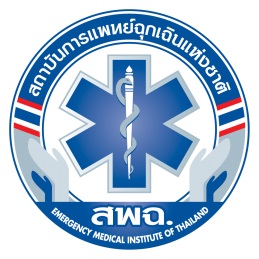 รายละเอียดตัวชี้วัดการประเมินผลการดำเนินงานสถาบันการแพทย์ฉุกเฉินแห่งชาติ ประจำปี ๒๕๕๙ที่ผ่านความเห็นชอบของคณะกรรมการการแพทย์ฉุกเฉิน ในการประชุม ครั้งที่ ๑๑/๒๕๕๘ เมื่อวันที่ ๓๑ สิงหาคม  ๒๕๕๘ สำนักยุทธศาสตร์สถาบันการแพทย์ฉุกเฉินแห่งชาติน้ำหนักตัวชี้วัดผลการดำเนินงาน ของสถาบันการแพทย์ฉุกเฉินแห่งชาติ ประจำปี ๒๕๕๙ตัวชี้วัดผลการดำเนินงาน สถาบันการแพทย์ฉุกเฉินแห่งชาติ ปีงบประมาณ ๒๕๕๙  ที่ผ่านความเห็นชอบของคณะกรรมการการแพทย์ฉุกเฉิน ในการประชุม ครั้งที่ ๑๑/๒๕๕๘ เมื่อวันที่ ๓๑ สิงหาคม  ๒๕๕๘ คำจำกัดความ หรือ สูตรการคำนวณ.  รวมนิยามศัพท์ตัวชี้วัด (ทุกตัวชี้วัด)ของสถาบันการแพทย์ฉุกเฉินแห่งชาติปีงบประมาณ ๒๕๕๙สำนักยุทธศาสตร์สถาบันการแพทย์ฉุกเฉินแห่งชาตินิยามศัพท์ตัวชี้วัดของสถาบันการแพทย์ฉุกเฉินแห่งชาติ  ประจำปีงบประมาณ ๒๕๕๙******************************ตัวชี้วัดตามแผนหลักการแพทย์ฉุกเฉิน ฉบับที่ ๒ตัวชี้วัดที่ ๑.๑  สัดส่วนผู้ป่วยฉุกเฉินวิกฤต(ณ จุดเกิดเหตุ) ที่เริ่มได้รับการปฏิบัติการฉุกเฉินภายใน ๘ นาที (ทั้งหมด)ตัวชี้วัดที่  ๑.๒   ร้อยละของผู้ป่วยฉุกเฉินวิกฤต(ณ ห้องฉุกเฉิน)ทั้งหมดที่มาด้วยระบบการแพทย์ฉุกเฉินนอกโรงพยาบาลตัวชี้วัดที่ ๑.๓ ร้อยละของผู้ป่วยฉุกเฉินที่แจ้งเหตุด้วยหมายเลขฉุกเฉิน ๑๖๖๙ ที่ กพฉ.กำหนดเทียบกับผู้ป่วยฉุกเฉินทั้งหมดที่มารับบริการการแพทย์ฉุกเฉินตัวชี้วัด ๑.๔ :  ร้อยละของผู้ป่วยฉุกเฉินที่มีแนวทางการปฏิบัติการฉุกเฉินอย่างรวดเร็ว (fast track) ทุกประเภท  (เช่น การบาดเจ็บ โรคหลอดเลือดหัวใจ โรคหลอดเลือดในสมอง เป็นต้น) ที่ได้รับการบำบัดเจาะจงทันเวลาที่กำหนดในมาตรฐานตัวชี้วัดที่ ๑.๕  จำนวนองค์กรการศึกษาและฝึกอบรมผู้ปฏิบัติการที่ปฏิบัติการแพทย์ขั้นสูงและปฏิบัติการอำนวยการที่ได้รับการรับรองตามหลักสูตรหลักแห่งข้อบังคับคณะกรรมการการแพทย์ฉุกเฉิน ว่าด้วยการรับรององค์กรและหลักสูตรการศึกษาหรือฝึกอบรมผู้ปฏิบัติการ และการให้ประกาศนียบัตรหรือเครื่องหมายวิทยฐานะแก่ผู้ผ่านการศึกษาหรือฝึกอบรม พ.ศ. ๒๕๕๔ และประกาศคณะกรรมการการแพทย์ฉุกเฉิน เรื่อง การให้ประกาศนียบัตรและการปฏิบัติการฉุกเฉินของผู้ปฏิบัติการ พ.ศ. ๒๕๕๔ตัวชี้วัดที่ ๑.๖   จำนวนผู้ปฏิบัติการแต่ละประเภทและระดับที่ได้รับประกาศนียบัตรและต่ออายุตัวชี้วัดที่ ๒.๑	จำนวนครั้งของการประชุมเพื่อการขับเคลื่อนการปฏิบัติการฉุกเฉิน ระหว่างสถาบันการแพทย์ฉุกเฉินแห่งชาติกับตัวแทนภูมิภาคและท้องถิ่นตัวชี้วัดที่ ๒.๒ จำนวนครั้งของการประชุมและมีผลรายงานการประชุมของคณะอนุกรรมการจังหวัดตัวชี้วัดที่ ๒.๓  องค์การบริหารส่วนจังหวัด /องค์กรปกครองส่วนท้องถิ่นรูปแบบพิเศษ ที่มีการบริหารจัดการระบบการแพทย์ฉุกเฉินในท้องถิ่นตามเกณฑ์ที่กำหนดตัวชี้วัดที่  ๒.๔   จำนวนจังหวัดที่มีท้องถิ่นมากกว่าร้อยละ ๗๕ ซึ่งผู้ป่วยฉุกเฉินในเขตท้องถิ่นนั้นได้รับปฏิบัติการฉุกเฉินก่อนถึงโรงพยาบาลตัวชี้วัดที่ ๒.๕ ร้อยละของจังหวัดที่มีผู้ปฏิบัติการที่ปฏิบัติการแพทย์ขั้นสูงได้ตามเป้าหมายตัวชี้วัดที่ ๓.๑ จำนวนจังหวัดที่ผ่านเกณฑ์การบริหารจัดการเตรียมความพร้อมด้านการแพทย์ฉุกเฉินรองรับ    สาธารณภัยตามที่กำหนดตามเกณฑ์ที่ดัดแปลงจาก EMS Incident Response Readiness Assessment (EIRRA)ตัวชี้วัดที่ ๓.๒  พื้นที่ (เขต) ที่มีและใช้แนวทางปฏิบัติในการบังคับบัญชาการแพทย์ฉุกเฉิน (EMS Incident Command System) ในภาวะสาธารณภัยตามหลักเกณฑ์ที่กำหนดตัวชี้วัดที่ ๔.๑   จำนวนรายรับประจำปีของ สพฉ.ที่ได้รับการสนับสนุนและจัดหามาตัวชี้วัดที่ ๔.๒	ร้อยละการเบิกจ่ายงบประมาณโครงการตามกลยุทธ์(งบสถาบัน)ตามแผนการเบิกจ่ายที่ได้รับอนุมัติตัวชี้วัดที่ ๔.๓ จำนวนงบประมาณที่มีสำรองไว้ใช้ในสถานการณ์สาธารณภัยอย่างพอเพียง ตัวชี้วัดที่ ๔.๔ จำนวนจังหวัดที่มีประสิทธิภาพในการบริหารงบประมาณตามเกณฑ์ที่กำหนดตัวชี้วัดที่  ๔.๕   จำนวนจังหวัดที่มีกองทุนสนับสนุนการพัฒนาระบบการแพทย์ฉุกเฉินตัวชี้วัดที่ ๕.๑   	จำนวนครั้งของการเข้าร่วมประชุมและการจัดประชุมความร่วมมือทางการแพทย์ฉุกเฉินระหว่างประเทศตัวชี้วัดที่ ๕.๒   	การประสานความร่วมมือระดับประเทศด้านการแพทย์ฉุกเฉินกับประชาคมอาเซียนทางด้านวิชาการ มาตรฐานการปฏิบัติการฉุกเฉิน ข้อมูลสารสนเทศและการสื่อสาร รวมทั้งการรับภัยพิบัติตัวชี้วัดที่ ๖.๑ จำนวนรายงานที่ใช้ข้อมูลสารสนเทศในการตัดสินใจเชิงนโยบายและการบริหารจัดการตัวชี้วัดที่  ๖.๒  มีสรุปรายงานสถานการณ์ระบบบริการการแพทย์ฉุกเฉิน (Gap Analysis) ที่เกี่ยวข้องกับสถานการณ์การแพทย์ฉุกเฉินทั้งระดับประเทศและรายจังหวัดเป็นรายปีที่เผยแพร่ต่อสาธารณะตัวชี้วัดที่ ๖.๓ จำนวนรายงานที่เกิดจากการเชื่อมโยงระบบข้อมูลระหว่างหน่วยงานทั้งระดับประเทศ ภูมิภาค และท้องถิ่นตัวชี้วัดที่ ๗.๑ มีประมวลองค์ความรู้หลักแห่งชาติทางการแพทย์ฉุกเฉิน(national EMS core content) ที่คณะอนุกรรมการฝึกอบรมและสอบความรู้ความชำนาญในการประกอบวิชาชีพเวชกรรม สาขาเวชศาสตร์ฉุกเฉิน ให้ความเห็นชอบตัวชี้วัดที่ ๗.๒ จำนวนผลงานวิจัยและพัฒนาทางการแพทย์ฉุกเฉินที่ได้รับการนำไปใช้ในการตัดสินใจเชิงนโยบายการบริหารจัดการ และการปฏิบัติการฉุกเฉิน ทั้งในระดับประเทศและแต่ละเขตตัวชี้วัดที่  ๗.๓ จำนวนหน่วยงานหรือองค์กรที่มีบทบาทดำเนินงานและป้องกันการเจ็บป่วยที่เกิดขึ้นฉุกเฉินระดับประเทศและระดับจังหวัดตัวชี้วัดที่ ๗.๔ จำนวนอาสาฉุกเฉินชุมชนในแต่ละท้องถิ่น มิติด้านคุณภาพการให้บริการ : การสนองผลประโยชน์ผู้มีส่วนได้ส่วนเสียตัวชี้วัดที่ ๘.๑ ร้อยละของระดับความพึงพอใจของภาคีเครือข่ายต่อการให้บริการ ตัวชี้วัดที่ ๘.๒ ระดับความสำเร็จของการใช้ผลสำรวจความพึงพอใจเพื่อพัฒนาการให้บริการตัวชี้วัด กรมบัญชีกลางเพิ่มเติมด้านที่ ๑ การเงิน ตัวชี้วัดที่ ๑.๑  สัดส่วนค่าใช้จ่ายในการดำเนินงานต่อจำนวนผู้ป่วยฉุกเฉินที่มาด้วยระบบการแพทย์ฉุกเฉินตัวชี้วัด ด้านที่ ๓ การปฏิบัติการตัวชี้วัดที่ ๓.๑ การดำเนินงานตามนโยบายรัฐบาล/กระทรวงการคลังตัวชี้วัด ด้านที่ ๔ การบริหารพัฒนาทุนหมุนเวียนตัวชี้วัดที่ ๔.๑ บทบาทคณะกรรมการทุนหมุนเวียน ตัวชี้วัดที่ ๔.๒ การบริหารความเสี่ยง  ตัวชี้วัดที่ ๔.๓ การควบคุมภายใน ตัวชี้วัดที่ ๔.๔ การตรวจสอบภายใน ตัวชี้วัดที่ ๔.๕ การบริหารจัดการสารสนเทศตัวชี้วัดที่ ๔.๖ การบริหารทรัพยากรบุคคล ตัวชี้วัดนอกแผนหลักการแพทย์ฉุกเฉินแห่งชาติ ประจำปี ๒๕๕๙ด้านที่ ๑ ด้านการบริหารจัดการ ตัวชี้วัดที่ ๑  การพัฒนาระบบบริการการแพทย์ฉุกเฉินในสถานพยาบาลด้านที่ ๒ ด้านแผนกำลังคน ตัวชี้วัดที่ ๒  การพัฒนากำลังคนในระบบการแพทย์ฉุกเฉินด้านที่ ๓ ด้านสนับสนุนการมีส่วนร่วม ตัวชี้วัดที่ ๓  กลไกการช่วยชีวิตผู้ป่วยฉุกเฉินที่มีภาวะหัวใจหยุดเต้นเฉียบพลันด้วยเครื่อง AEDตัวชี้วัดที่ ๔  Ambulance safetyแบบรายงานผลการดำเนินงานตามตัวชี้วัด(ทุกตัวชี้วัด)ของสถาบันการแพทย์ฉุกเฉินแห่งชาติปีงบประมาณ ๒๕๕๘สำนักยุทธศาสตร์สถาบันการแพทย์ฉุกเฉินแห่งชาติตัวชี้วัด และ การรายงานผลการดำเนินงานตามตัวชี้วัดของสถาบันการแพทย์ฉุกเฉินแห่งชาติประจำปีงบประมาณ ๒๕๕๙สำนักยุทธศาสตร์สถาบันการแพทย์ฉุกเฉินแห่งชาติสารบัญ											       หน้ารายละเอียดตัวชี้วัดการประเมินผลการดำเนินงานสถาบันการแพทย์ฉุกเฉินแห่งชาติ			๑ประจำปี ๒๕๕๙ ที่ผ่านความเห็นชอบของคณะกรรมการการแพทย์ฉุกเฉิน ในการประชุม ครั้งที่ ๑๑/๒๕๕๘ เมื่อวันที่ ๓๑ สิงหาคม  ๒๕๕๘ รวมนิยามศัพท์ตัวชี้วัด(ทุกตัวชี้วัด) ของสถาบันการแพทย์ฉุกเฉินแห่งชาติ				๒๖ปีงบประมาณ ๒๕๕๙	ตัวชี้วัดตามแผนหลักการแพทย์ฉุกเฉินแห่งชาติ ฉบับที่ ๒					๒๗	ตัวชี้วัดกรมบัญชีกลางเพิ่มเติม								๖๐	ตัวชี้วัดนอกแผนหลัก ประจำปี ๒๕๕๙							๗๐แบบรายงานผลการดำเนินงานตามตัวชี้วัด(ทุกตัวชี้วัด)ของสถาบันการแพทย์ฉุกเฉินแห่งชาติ		๗๕ปีงบประมาณ ๒๕๕๙เกณฑ์วัดการดำเนินงานเกณฑ์วัดการดำเนินงานหน่วยวัดค่าน้ำหนักด้านที่ ๑  การเงินด้านที่ ๑  การเงิน๑๐ตัวชี้วัดที่ ๑.๑ร้อยละการเบิกจ่ายงบประมาณโครงการตามกลยุทธ์ (งบสถาบัน) ตามแผนการเบิกจ่ายที่ได้รับอนุมัติร้อยละ๑๐ด้านที่ ๒ การสนองประโยชน์ต่อผู้มีส่วนได้ส่วนเสียด้านที่ ๒ การสนองประโยชน์ต่อผู้มีส่วนได้ส่วนเสีย๒๐ตัวชี้วัดที่ ๒.๑สัดส่วนผู้ป่วยฉุกเฉินวิกฤต(ณ จุดเกิดเหตุ) ที่เริ่มได้รับการปฏิบัติการฉุกเฉินภายใน ๘ นาที (ทั้งหมด)ร้อยละ๔ตัวชี้วัดที่ ๒.๒ร้อยละผู้ป่วยฉุกเฉินระดับวิกฤต (ณ ห้องฉุกเฉิน) ที่มาด้วยระบบการแพทย์ฉุกเฉินนอกโรงพยาบาลร้อยละ๔ตัวชี้วัดที่ ๒.๓ร้อยละของผู้ป่วยฉุกเฉินที่แจ้งเหตุด้วยหมายเลขฉุกเฉิน ๑๖๖๙ร้อยละ๔ตัวชี้วัดที่ ๒.๔ระดับความพึงพอใจของภาคีเครือข่ายต่อการให้บริการร้อยละ๘ด้านที่ ๓ การปฏิบัติการด้านที่ ๓ การปฏิบัติการ๑๐ตัวชี้วัดที่ ๓.๑จำนวนการผลิตพยาบาล ENPจำนวน๕ตัวชี้วัดที่ ๓.๒จำนวนองค์การบริหารส่วนจังหวัด (อบจ.) หรือองค์กรปกครองส่วนท้องถิ่นรูปแบบพิเศษที่มีการบริหารจัดการระบบการแพทย์ฉุกเฉินในท้องถิ่นตามเกณฑ์ที่กำหนดร้อยละ๕ตัวชี้วัดที่ ๓.๓พื้นที่ที่มีและใช้แนวทางปฏิบัติในการบังคับบัญชาการแพทย์ฉุกเฉิน (EMS Incident Command System) ในภาวะสาธารณภัยตามหลักเกณฑ์ที่กำหนดระดับ๖ตัวชี้วัดที่ ๓.๔ผลการประสานความร่วมมือระดับประเทศด้านการแพทย์ฉุกเฉินกับประชาคมอาเซียนทางด้านวิชาการ มาตรฐานการปฏิบัติการฉุกเฉิน ข้อมูลสารสนเทศและการสื่อสาร ร่วมทั้งการรับภัยพิบัติระดับ๖ตัวชี้วัดที่ ๓.๕จำนวนประชาชนที่ได้รับการอบรม อฉช. จำนวน๖ตัวชี้วัดที่ ๓.๖มีสรุปรายงานสถานการณ์ระบบบริการการแพทย์ฉุกเฉิน (Gap Analysis) ที่เกี่ยวข้องกับสถานการณ์การแพทย์ฉุกเฉินทั้งระดับประเทศและรายจังหวัดเป็นรายปีที่เผยแพร่ต่อสาธารณะระดับ๖ตัวชี้วัดที่ ๓.๗การพัฒนามาตรฐานการแพทย์ฉุกเฉิน ระดับ๖เกณฑ์วัดการดำเนินงานเกณฑ์วัดการดำเนินงานหน่วยวัดค่าน้ำหนักด้านที่ ๔ การบริหารพัฒนาทุนหมุนเวียนด้านที่ ๔ การบริหารพัฒนาทุนหมุนเวียนตัวชี้วัดที่ ๔.๑ บทบาทคณะกรรมการทุนหมุนเวียนระดับ๕ตัวชี้วัดที่ ๔.๒ การบริหารความเสี่ยงระดับ๕ตัวชี้วัดที่ ๔.๓การควบคุมภายในระดับ๕ตัวชี้วัดที่ ๔.๔การตรวจสอบภายในระดับ๕ตัวชี้วัดที่ ๔.๕ การบริหารจัดการสารสนเทศระดับ๕ตัวชี้วัดที่ ๔.๖ การบริหารทรัพยากรบุคคลระดับ๕รวม๑๐๐ตัวชี้วัดหน่วยวัดน้ำหนักผลการดำเนินงานในอดีตผลการดำเนินงานในอดีตผลการดำเนินงานในอดีตผลการดำเนินงานในอดีตเป้าหมายประจำปีบัญชี ๒๕๕๙เป้าหมายประจำปีบัญชี ๒๕๕๙เป้าหมายประจำปีบัญชี ๒๕๕๙เป้าหมายประจำปีบัญชี ๒๕๕๙เป้าหมายประจำปีบัญชี ๒๕๕๙เป้าหมายประจำปีบัญชี ๒๕๕๙เป้าหมายประจำปีบัญชี ๒๕๕๙เป้าหมายประจำปีบัญชี ๒๕๕๙เป้าหมายประจำปีบัญชี ๒๕๕๙เป้าหมายประจำปีบัญชี ๒๕๕๙เป้าหมายประจำปีบัญชี ๒๕๕๙เป้าหมายประจำปีบัญชี ๒๕๕๙เป้าหมายประจำปีบัญชี ๒๕๕๙เป้าหมายประจำปีบัญชี ๒๕๕๙เป้าหมายประจำปีบัญชี ๒๕๕๙ตัวชี้วัดหน่วยวัดน้ำหนัก๒๕๕๖๒๕๕๗๒๕๕๘๒๕๕๘ระดับ ๑ระดับ ๒ระดับ ๒ระดับ ๒ระดับ ๓ระดับ ๓ระดับ ๓ระดับ ๓ระดับ ๓ระดับ ๔ระดับ ๔ระดับ ๔ระดับ ๕ระดับ ๕ระดับ ๕ด้านที่ ๑  การเงิน๑๐๑๐๑๐๑๐๑๐๑๐๑๐๑๐๑๐๑๐๑๐๑๐๑๐๑๐๑๐๑๐๑๐๑๐๑๐๑๐๑๐๑.๑ ร้อยละการเบิกจ่ายงบประมาณโครงการตาม     กลยุทธ์ (งบสถาบัน)ตามแผนการเบิกจ่ายที่ได้รับอนุมัติร้อยละ๑๐๙๑.๒๓๘๙.๗๒๕๘.๖๗(๘ M)๕๘.๖๗(๘ M)๘๐๘๕๘๕๘๕๙๐๙๐๙๐๙๐๙๐๙๕๙๕๙๕๑๐๐๑๐๐๑๐๐ด้านที่ ๒ การสนองประโยชน์ต่อผู้มีส่วนได้ส่วนเสีย๒๐๒๐๒๐๒๐๒๐๒๐๒๐๒๐๒๐๒๐๒๐๒๐๒๐๒๐๒๐๒๐๒๐๒๐๒๐๒๐๒๐๒.๑   สัดส่วนผู้ป่วยฉุกเฉินวิกฤต(ณ จุดเกิดเหตุ) ที่เริ่มได้รับการปฏิบัติการฉุกเฉินภายใน ๘ นาที (ทั้งหมด)ร้อยละ๔๔๗.๗๗๔๖.๘๖๔๖.๘๖๔๖.๔๘(๘ M)๔๖๔๗๔๗๔๗๔๘๔๘๔๘๔๘๔๘๔๙๔๙๔๙๔๙๕๐๕๐๒.๒ ร้อยละผู้ป่วยฉุกเฉินระดับวิกฤต (ณ ห้องฉุกเฉิน) ที่มาด้วยระบบการแพทย์ฉุกเฉินนอกโรงพยาบาลร้อยละ๔๑๙.๒๒๑๕.๘๐๑๕.๘๐๓๗.๔๖๑๒๑๔๑๔๑๔๑๖๑๖๑๖๑๖๑๖๑๘๑๘๑๘๑๘๒๐๒๐๒.๓ ร้อยละของผู้ป่วยฉุกเฉินที่แจ้งเหตุด้วยหมายเลขฉุกเฉิน ๑๖๖๙ร้อยละ๔๗๔.๒๘๗๕.๙๓๗๕.๙๓๗๗.๔๓(๘ M)๗๒๗๔๗๔๗๔๗๖๗๖๗๖๗๖๗๖๗๘๗๘๗๘๗๘๘๐๘๐๒.๔ ระดับความพึงพอใจของภาคีเครือข่าย
ต่อการให้บริการร้อยละ๘๙๕.๙๐ของผู้รับ บริการ๗๕.๕๘ของภาคีเครือข่าย๗๕.๕๘ของภาคีเครือข่ายN/A๗๐๗๕๗๕๗๕๘๐๘๐๘๐๘๐๘๐๘๕๘๕๘๕๘๕๙๐๙๐ตัวชี้วัดหน่วยวัดน้ำหนักผลการดำเนินงานในอดีตผลการดำเนินงานในอดีตผลการดำเนินงานในอดีตผลการดำเนินงานในอดีตเป้าหมายประจำปีบัญชี ๒๕๕๙เป้าหมายประจำปีบัญชี ๒๕๕๙เป้าหมายประจำปีบัญชี ๒๕๕๙เป้าหมายประจำปีบัญชี ๒๕๕๙เป้าหมายประจำปีบัญชี ๒๕๕๙เป้าหมายประจำปีบัญชี ๒๕๕๙เป้าหมายประจำปีบัญชี ๒๕๕๙เป้าหมายประจำปีบัญชี ๒๕๕๙เป้าหมายประจำปีบัญชี ๒๕๕๙เป้าหมายประจำปีบัญชี ๒๕๕๙เป้าหมายประจำปีบัญชี ๒๕๕๙เป้าหมายประจำปีบัญชี ๒๕๕๙เป้าหมายประจำปีบัญชี ๒๕๕๙เป้าหมายประจำปีบัญชี ๒๕๕๙เป้าหมายประจำปีบัญชี ๒๕๕๙ตัวชี้วัดหน่วยวัดน้ำหนัก๒๕๕๖๒๕๕๗๒๕๕๘๒๕๕๘ระดับ ๑ระดับ ๒ระดับ ๒ระดับ ๒ระดับ ๒ระดับ ๒ระดับ ๓ระดับ ๓ระดับ ๓ระดับ ๓ระดับ ๓ระดับ ๔ระดับ ๔ระดับ ๔ระดับ ๕ด้านที่ ๓ การปฏิบัติการ๔๐ ๔๐ ๔๐ ๔๐ ๔๐ ๔๐ ๔๐ ๔๐ ๔๐ ๔๐ ๔๐ ๔๐ ๔๐ ๔๐ ๔๐ ๔๐ ๔๐ ๔๐ ๔๐ ๔๐ ๔๐ ๓.๑ จำนวนการผลิตพยาบาล  ENP จำนวน๕  - - - -๖๐๙๐๙๐๙๐๙๐๙๐๑๒๐๑๒๐๑๒๐๑๒๐๑๒๐๑๕๐๑๕๐๑๕๐๑๘๐๓.๒ จำนวนองค์การบริหารส่วนจังหวัด (อบจ.) หรือองค์กรปกครองส่วนท้องถิ่นรูปแบบพิเศษที่มีการบริหารจัดการระบบการแพทย์ฉุกเฉินในท้องถิ่นตามเกณฑ์ที่กำหนดจังหวัด๕-๒๒๑๙(๘ M)๑๙(๘ M)๑๙๒๑๒๑๒๑๒๑๒๑๒๓๒๓๒๓๒๓๒๓๒๕๒๕๒๕๒๗๓.๓ พื้นที่ที่มีและใช้แนวทางปฏิบัติในการบังคับบัญชาการแพทย์ฉุกเฉิน (EMS Incident Command System) ในภาวะสาธารณภัยตามหลักเกณฑ์ที่กำหนดระดับ๖-๑๔(๘ M)๔(๘ M)๑๒๒๒๒๒๓๓๓๓๓๔๔๔๕๓.๔ ผลการประสานความร่วมมือระดับประเทศด้านการแพทย์ฉุกเฉินกับประชาคมอาเซียนทางด้านวิชาการ มาตรฐานการปฏิบัติการฉุกเฉิน ข้อมูลสารสนเทศและการสื่อสาร ร่วมทั้งการรับภัยพิบัติระดับ๖-๕๓(๘ M)๓(๘ M)๑๒๒๒๒๒๓๓๓๓๓๔๔๔๕๓.๕ จำนวนประชาชนที่ได้รับการอบรม อฉช. ราย๖๑๕๓,๐๐๐๑๓๗,๘๕๒๑๒๔,๑๑๒(๘ M)๑๒๔,๑๑๒(๘ M)๘๐,๐๐๐๑๐๐,๐๐๐๑๐๐,๐๐๐๑๐๐,๐๐๐๑๐๐,๐๐๐๑๐๐,๐๐๐๑๒๐,๐๐๐๑๒๐,๐๐๐๑๒๐,๐๐๐๑๒๐,๐๐๐๑๒๐,๐๐๐๑๔๐,๐๐๐๑๔๐,๐๐๐๑๔๐,๐๐๐๑๖๐,๐๐๐ตัวชี้วัดหน่วยวัดน้ำหนักผลการดำเนินงานในอดีตผลการดำเนินงานในอดีตผลการดำเนินงานในอดีตผลการดำเนินงานในอดีตเป้าหมายประจำปีบัญชี ๒๕๕๙เป้าหมายประจำปีบัญชี ๒๕๕๙เป้าหมายประจำปีบัญชี ๒๕๕๙เป้าหมายประจำปีบัญชี ๒๕๕๙เป้าหมายประจำปีบัญชี ๒๕๕๙เป้าหมายประจำปีบัญชี ๒๕๕๙เป้าหมายประจำปีบัญชี ๒๕๕๙เป้าหมายประจำปีบัญชี ๒๕๕๙เป้าหมายประจำปีบัญชี ๒๕๕๙เป้าหมายประจำปีบัญชี ๒๕๕๙เป้าหมายประจำปีบัญชี ๒๕๕๙เป้าหมายประจำปีบัญชี ๒๕๕๙เป้าหมายประจำปีบัญชี ๒๕๕๙เป้าหมายประจำปีบัญชี ๒๕๕๙เป้าหมายประจำปีบัญชี ๒๕๕๙ตัวชี้วัดหน่วยวัดน้ำหนัก๒๕๕๖๒๕๕๗๒๕๕๘๒๕๕๘ระดับ ๑ระดับ ๑ระดับ ๑ระดับ ๒ระดับ ๒ระดับ ๒ระดับ ๓ระดับ ๓ระดับ ๓ระดับ ๓ระดับ ๔ระดับ ๔ระดับ ๔ระดับ ๕ระดับ ๕๓.๖ มีสรุปรายงานสถานการณ์ระบบบริการการแพทย์ฉุกเฉิน (Gap Analysis) ที่เกี่ยวข้องกับสถานการณ์การแพทย์ฉุกเฉินทั้งระดับประเทศและรายจังหวัดเป็นรายปีที่เผยแพร่ต่อสาธารณะระดับ----มีการจัดประชุมกำหนดเนื้อหาและชุดข้อมูลที่เหมาะสมมีการจัดประชุมกำหนดเนื้อหาและชุดข้อมูลที่เหมาะสมมีการจัดประชุมกำหนดเนื้อหาและชุดข้อมูลที่เหมาะสมมีชุดข้อมูลมาตรฐานเหมาะสม เพื่อจัดทำ               รายงานประจำปี ๒๕๕๘   มีชุดข้อมูลมาตรฐานเหมาะสม เพื่อจัดทำ               รายงานประจำปี ๒๕๕๘   มีชุดข้อมูลมาตรฐานเหมาะสม เพื่อจัดทำ               รายงานประจำปี ๒๕๕๘   มี  รายงานประจำปี ๒๕๕๘   จำนวน ๑ เล่ม  มี  รายงานประจำปี ๒๕๕๘   จำนวน ๑ เล่ม  มี  รายงานประจำปี ๒๕๕๘   จำนวน ๑ เล่ม  มี  รายงานประจำปี ๒๕๕๘   จำนวน ๑ เล่ม  มีการนำข้อมูลมาจัดทำข้อ เสนอในการ พัฒนางาน EMS ระดับ ประเทศ  มีการนำข้อมูลมาจัดทำข้อ เสนอในการ พัฒนางาน EMS ระดับ ประเทศ  มีการนำข้อมูลมาจัดทำข้อ เสนอในการ พัฒนางาน EMS ระดับ ประเทศ  มีการวิเคราะห์ผลกระทบของการดำเนิน งานตามนโยบายมีการวิเคราะห์ผลกระทบของการดำเนิน งานตามนโยบาย๓.๗  การพัฒนามาตรฐานการแพทย์ฉุกเฉินระดับ๖ - -  - -นำร่างมาตรฐานที่ได้ดำเนินการในปี ๒๕๕๘  มาทดลองใช้ในพื้นที่เพื่อปรับปรุงแก้ไข จำนวน ๔ เรื่องนำร่างมาตรฐานที่ได้ดำเนินการในปี ๒๕๕๘  มาทดลองใช้ในพื้นที่เพื่อปรับปรุงแก้ไข จำนวน ๔ เรื่องนำร่างมาตรฐานที่ได้ดำเนินการในปี ๒๕๕๘  มาทดลองใช้ในพื้นที่เพื่อปรับปรุงแก้ไข จำนวน ๔ เรื่องนำร่างมาตรฐานที่ได้ดำเนินการในปี ๒๕๕๘  ผ่านประชาพิจารณ์ จำนวน  ๔ เรื่องนำร่างมาตรฐานที่ได้ดำเนินการในปี ๒๕๕๘  ผ่านประชาพิจารณ์ จำนวน  ๔ เรื่องนำร่างมาตรฐานที่ได้ดำเนินการในปี ๒๕๕๘  ผ่านประชาพิจารณ์ จำนวน  ๔ เรื่องนำร่างมาตรฐานที่ปรับปรุงแล้ว ไปนำร่องในพื้นที่เพื่อปฏิบัติจริงอย่างน้อย ๒ เรื่องนำร่างมาตรฐานที่ปรับปรุงแล้ว ไปนำร่องในพื้นที่เพื่อปฏิบัติจริงอย่างน้อย ๒ เรื่องนำร่างมาตรฐานที่ปรับปรุงแล้ว ไปนำร่องในพื้นที่เพื่อปฏิบัติจริงอย่างน้อย ๒ เรื่องนำร่างมาตรฐานที่ปรับปรุงแล้ว ไปนำร่องในพื้นที่เพื่อปฏิบัติจริงอย่างน้อย ๒ เรื่องนำร่างมาตรฐานที่ปรับปรุงแล้ว ไปนำร่องในพื้นที่เพื่อปฏิบัติจริง จำนวน ๔ เรื่องและมีมาตรฐานที่ได้รับการประ กาศใช้จำนวน ๒  เรื่องนำร่างมาตรฐานที่ปรับปรุงแล้ว ไปนำร่องในพื้นที่เพื่อปฏิบัติจริง จำนวน ๔ เรื่องและมีมาตรฐานที่ได้รับการประ กาศใช้จำนวน ๒  เรื่องนำร่างมาตรฐานที่ปรับปรุงแล้ว ไปนำร่องในพื้นที่เพื่อปฏิบัติจริง จำนวน ๔ เรื่องและมีมาตรฐานที่ได้รับการประ กาศใช้จำนวน ๒  เรื่องผ่านระดับที่ ๔ และมี (ร่าง) มาตรฐานระบบการแพทย์ฉุกเฉินและปฏิบัติการฉุกเฉิน เรื่องใหม่อย่างน้อย ๒ เรื่องผ่านระดับที่ ๔ และมี (ร่าง) มาตรฐานระบบการแพทย์ฉุกเฉินและปฏิบัติการฉุกเฉิน เรื่องใหม่อย่างน้อย ๒ เรื่องตัวชี้วัดหน่วยวัดน้ำหนักผลการดำเนินงานในอดีตผลการดำเนินงานในอดีตผลการดำเนินงานในอดีตผลการดำเนินงานในอดีตเป้าหมายประจำปีบัญชี ๒๕๕๙เป้าหมายประจำปีบัญชี ๒๕๕๙เป้าหมายประจำปีบัญชี ๒๕๕๙เป้าหมายประจำปีบัญชี ๒๕๕๙เป้าหมายประจำปีบัญชี ๒๕๕๙เป้าหมายประจำปีบัญชี ๒๕๕๙เป้าหมายประจำปีบัญชี ๒๕๕๙เป้าหมายประจำปีบัญชี ๒๕๕๙เป้าหมายประจำปีบัญชี ๒๕๕๙เป้าหมายประจำปีบัญชี ๒๕๕๙เป้าหมายประจำปีบัญชี ๒๕๕๙เป้าหมายประจำปีบัญชี ๒๕๕๙เป้าหมายประจำปีบัญชี ๒๕๕๙เป้าหมายประจำปีบัญชี ๒๕๕๙เป้าหมายประจำปีบัญชี ๒๕๕๙ตัวชี้วัดหน่วยวัดน้ำหนัก๒๕๕๖๒๕๕๗๒๕๕๘๒๕๕๘ระดับ ๑ระดับ ๒ระดับ ๒ระดับ ๒ระดับ ๓ระดับ ๓ระดับ ๓ระดับ ๔ระดับ ๔ระดับ ๔ระดับ ๔ระดับ ๔ระดับ ๕ระดับ ๕ระดับ ๕ด้านที่ ๔ การบริหารพัฒนาทุนหมุนเวียน๓๐๓๐๓๐๓๐๓๐๓๐๓๐๓๐๓๐๓๐๓๐๓๐๓๐๓๐๓๐๓๐๓๐๓๐๓๐๓๐๓๐๔.๑ บทบาทคณะกรรมการทุนหมุนเวียน ระดับ๕๔.๖๘๔.๘๔N/AN/A๑๑๒๒๒๓๓๓๔๔๔๔๕๕๕๔.๒ การบริหารความเสี่ยงระดับ๕๔.๔๐๔.๒๗N/AN/A๑๑๒๒๒๓๓๓๔๔๔๔๕๕๕๔.๓ การควบคุมภายในระดับ๕๔.๕๒๔.๘๖N/AN/A๑๑๒๒๒๓๓๓๔๔๔๔๕๕๕๔.๔ การตรวจสอบภายในระดับ๕๔.๗๔๔.๕๒N/AN/A๑๑๒๒๒๓๓๓๔๔๔๔๕๕๕๔.๕ การบริหารจัดการสารสนเทศระดับ๕๔.๓๐๔.๙๐N/AN/A๑๑๒๒๒๓๓๓๔๔๔๔๕๕๕๔.๖ การบริหารทรัพยากรบุคคลระดับ๕๕.๐๐๔.๕๐N/AN/A๑๑๒๒๒๓๓๓๔๔๔๔๕๕๕ตัวชี้วัดตัวชี้วัดตัวชี้วัดคำจำกัดความหรือสูตรการคำนวณคำจำกัดความหรือสูตรการคำนวณด้านที่ ๑  การเงินด้านที่ ๑  การเงินด้านที่ ๑  การเงิน๑.๑ ร้อยละการเบิกจ่ายงบประมาณโครงการตาม  กลยุทธ์(งบสถาบัน)ตามแผนการเบิกจ่ายที่ได้รับอนุมัติ๑.๑ ร้อยละการเบิกจ่ายงบประมาณโครงการตาม  กลยุทธ์(งบสถาบัน)ตามแผนการเบิกจ่ายที่ได้รับอนุมัติ๑.๑ ร้อยละการเบิกจ่ายงบประมาณโครงการตาม  กลยุทธ์(งบสถาบัน)ตามแผนการเบิกจ่ายที่ได้รับอนุมัติพิจารณาจากระดับความสำเร็จในการเบิกจ่ายงบประมาณโครงการตามกลยุทธ์ (งบสถาบัน) ตามแผนที่ได้รับอนุมัติ สูตรการคำนวณ	 การเบิกจ่ายงบประมาณโครงการตามกลยุทธ์(งบสถาบัน) ปี ๒๕๕๙ x ๑๐๐                                งบประมาณโครงการตามกลยุทธ์(งบสถาบัน)ที่ได้รับอนุมัติกำหนดเกณฑ์ประเมินผลแบ่งเป็น ๕ ระดับ ดังนี้พิจารณาจากระดับความสำเร็จในการเบิกจ่ายงบประมาณโครงการตามกลยุทธ์ (งบสถาบัน) ตามแผนที่ได้รับอนุมัติ สูตรการคำนวณ	 การเบิกจ่ายงบประมาณโครงการตามกลยุทธ์(งบสถาบัน) ปี ๒๕๕๙ x ๑๐๐                                งบประมาณโครงการตามกลยุทธ์(งบสถาบัน)ที่ได้รับอนุมัติกำหนดเกณฑ์ประเมินผลแบ่งเป็น ๕ ระดับ ดังนี้ด้านที่ ๒ การสนองประโยชน์ต่อผู้มีส่วนได้ส่วนเสีย   ด้านที่ ๒ การสนองประโยชน์ต่อผู้มีส่วนได้ส่วนเสีย   ด้านที่ ๒ การสนองประโยชน์ต่อผู้มีส่วนได้ส่วนเสีย   ๒.๑ สัดส่วนผู้ป่วยฉุกเฉินวิกฤต(ณ จุดเกิดเหตุ) ที่เริ่มได้รับการปฏิบัติการฉุกเฉินภายใน ๘ นาที (ทั้งหมด)๒.๑ สัดส่วนผู้ป่วยฉุกเฉินวิกฤต(ณ จุดเกิดเหตุ) ที่เริ่มได้รับการปฏิบัติการฉุกเฉินภายใน ๘ นาที (ทั้งหมด)๒.๑ สัดส่วนผู้ป่วยฉุกเฉินวิกฤต(ณ จุดเกิดเหตุ) ที่เริ่มได้รับการปฏิบัติการฉุกเฉินภายใน ๘ นาที (ทั้งหมด)จำนวนผู้ป่วยวิกฤติที่ ณ จุดเกิดเหตุ ที่เริ่มได้รับการปฏิบัติการฉุกเฉินภายใน ๘ นาที หารด้วยจำนวนผู้ป่วยวิกฤติ ณ จุดเกิดเหตุ ที่ใช้ระบบการแพทย์ฉุกเฉินนอก รพ. ทั้งหมด คูณ ๑๐๐ (ITEMS) สูตรการคำนวณ :จำนวนผู้ป่วยฉุกเฉินระดับวิกฤต ณ จุดเกิดเหตุ ที่มาโดย EMS ทั้งหมดที่ได้รับปฏิบัติการภายใน ๘ นาที x ๑๐๐จำนวนผู้ป่วยฉุกเฉินระดับวิกฤติที่มาโดย EMS ทั้งหมดโดยที่ :ผู้ป่วยฉุกเฉินระดับวิกฤตที่เริ่มได้รับปฏิบัติการภายใน ๘ นาทีนับรวมตั้งแต่ขั้นตอนได้รับแจ้ง ถึงขั้นตอนชุดปฏิบัติการฉุกเฉินเริ่มให้การช่วยเหลือ ผู้ป่วยฉุกเฉินวิกฤต ได้แก่บุคคลซึ่งได้รับบาดเจ็บหรือมีอาการป่วยกะทันหันซึ่งมีภาวะคุกคามต่อชีวิตซึ่งหากไม่ได้รับปฏิบัติการแพทย์ทันที เพื่อแก้ไขระบบการหายใจระบบไหลเวียนเลือดหรือระบบประสาทแล้วผู้ป่วยจะมีโอกาสเสียชีวิตได้สูงหรือทำให้การบาดเจ็บหรืออาการป่วยของผู้ป่วยฉุกเฉินนั้นรุนแรงขึ้นหรือเกิดภาวะแทรกซ้อนขึ้นได้อย่างฉับไวซึ่งไม่รวมผู้ป่วยส่งต่อ (Refer)เกณฑ์วัดผลการดำเนินงาน แบ่งเป็น ๕ ระดับ ดังนี้จำนวนผู้ป่วยวิกฤติที่ ณ จุดเกิดเหตุ ที่เริ่มได้รับการปฏิบัติการฉุกเฉินภายใน ๘ นาที หารด้วยจำนวนผู้ป่วยวิกฤติ ณ จุดเกิดเหตุ ที่ใช้ระบบการแพทย์ฉุกเฉินนอก รพ. ทั้งหมด คูณ ๑๐๐ (ITEMS) สูตรการคำนวณ :จำนวนผู้ป่วยฉุกเฉินระดับวิกฤต ณ จุดเกิดเหตุ ที่มาโดย EMS ทั้งหมดที่ได้รับปฏิบัติการภายใน ๘ นาที x ๑๐๐จำนวนผู้ป่วยฉุกเฉินระดับวิกฤติที่มาโดย EMS ทั้งหมดโดยที่ :ผู้ป่วยฉุกเฉินระดับวิกฤตที่เริ่มได้รับปฏิบัติการภายใน ๘ นาทีนับรวมตั้งแต่ขั้นตอนได้รับแจ้ง ถึงขั้นตอนชุดปฏิบัติการฉุกเฉินเริ่มให้การช่วยเหลือ ผู้ป่วยฉุกเฉินวิกฤต ได้แก่บุคคลซึ่งได้รับบาดเจ็บหรือมีอาการป่วยกะทันหันซึ่งมีภาวะคุกคามต่อชีวิตซึ่งหากไม่ได้รับปฏิบัติการแพทย์ทันที เพื่อแก้ไขระบบการหายใจระบบไหลเวียนเลือดหรือระบบประสาทแล้วผู้ป่วยจะมีโอกาสเสียชีวิตได้สูงหรือทำให้การบาดเจ็บหรืออาการป่วยของผู้ป่วยฉุกเฉินนั้นรุนแรงขึ้นหรือเกิดภาวะแทรกซ้อนขึ้นได้อย่างฉับไวซึ่งไม่รวมผู้ป่วยส่งต่อ (Refer)เกณฑ์วัดผลการดำเนินงาน แบ่งเป็น ๕ ระดับ ดังนี้๒.๒  ร้อยละของผู้ป่วยฉุกเฉินวิกฤต(ณ ห้องฉุกเฉิน)ทั้งหมดที่มาด้วยระบบการแพทย์ฉุกเฉินนอกโรงพยาบาล๒.๒  ร้อยละของผู้ป่วยฉุกเฉินวิกฤต(ณ ห้องฉุกเฉิน)ทั้งหมดที่มาด้วยระบบการแพทย์ฉุกเฉินนอกโรงพยาบาล๒.๒  ร้อยละของผู้ป่วยฉุกเฉินวิกฤต(ณ ห้องฉุกเฉิน)ทั้งหมดที่มาด้วยระบบการแพทย์ฉุกเฉินนอกโรงพยาบาลพิจารณาจากสัดส่วนผู้ป่วยฉุกเฉินระดับวิกฤตที่มาด้วยระบบการแพทย์ฉุกเฉิน ณ ห้องฉุกเฉิน เปรียบเทียบกับจำนวนผู้ป่วยระดับวิกฤตทั้งหมดที่มารับบริการที่ห้องฉุกเฉินทั้งหมดสูตรการคำนวณ:       จำนวนครั้งของผู้ป่วยระดับวิกฤตที่มาโดยระบบการแพทย์ฉุกเฉิน (EMS) X ๑๐๐        จำนวนครั้งของผู้ป่วยระดับวิกฤตทั้งหมดที่มารับบริการที่ห้องฉุกเฉิน (ER Visit)โดยที่๑. จำนวนครั้งของผู้ป่วยฉุกเฉินระดับวิกฤตที่มารับการรักษาที่ห้องฉุกเฉิน (ER Visit) ที่ได้รับการดูแลและนำส่งโดยชุดปฏิบัติการ (หน่วยกู้ชีพ) ที่ขึ้นทะเบียนในระบบการแพทย์ฉุกเฉิน โดยได้รับการสั่งการจากศูนย์รับแจ้งเหตุและสั่งการประจำจังหวัดในพื้นที่ที่รับผิดชอบ โดยไม่นับรวมผู้ป่วยในระบบส่งต่อ    ๒. รายงานข้อมูลการให้บริการในระบบ ITEMS และรายงานการคัดแยกผู้ป่วยจาก รพศ./รพท. ภาครัฐ   ทุกแห่ง กำหนดเกณฑ์ประเมินผลแบ่งเป็น ๕ ระดับ ดังนี้พิจารณาจากสัดส่วนผู้ป่วยฉุกเฉินระดับวิกฤตที่มาด้วยระบบการแพทย์ฉุกเฉิน ณ ห้องฉุกเฉิน เปรียบเทียบกับจำนวนผู้ป่วยระดับวิกฤตทั้งหมดที่มารับบริการที่ห้องฉุกเฉินทั้งหมดสูตรการคำนวณ:       จำนวนครั้งของผู้ป่วยระดับวิกฤตที่มาโดยระบบการแพทย์ฉุกเฉิน (EMS) X ๑๐๐        จำนวนครั้งของผู้ป่วยระดับวิกฤตทั้งหมดที่มารับบริการที่ห้องฉุกเฉิน (ER Visit)โดยที่๑. จำนวนครั้งของผู้ป่วยฉุกเฉินระดับวิกฤตที่มารับการรักษาที่ห้องฉุกเฉิน (ER Visit) ที่ได้รับการดูแลและนำส่งโดยชุดปฏิบัติการ (หน่วยกู้ชีพ) ที่ขึ้นทะเบียนในระบบการแพทย์ฉุกเฉิน โดยได้รับการสั่งการจากศูนย์รับแจ้งเหตุและสั่งการประจำจังหวัดในพื้นที่ที่รับผิดชอบ โดยไม่นับรวมผู้ป่วยในระบบส่งต่อ    ๒. รายงานข้อมูลการให้บริการในระบบ ITEMS และรายงานการคัดแยกผู้ป่วยจาก รพศ./รพท. ภาครัฐ   ทุกแห่ง กำหนดเกณฑ์ประเมินผลแบ่งเป็น ๕ ระดับ ดังนี้๒.๓ ร้อยละของผู้ป่วยฉุกเฉินที่แจ้งเหตุด้วยหมายเลขฉุกเฉิน ๑๖๖๙๒.๓ ร้อยละของผู้ป่วยฉุกเฉินที่แจ้งเหตุด้วยหมายเลขฉุกเฉิน ๑๖๖๙๒.๓ ร้อยละของผู้ป่วยฉุกเฉินที่แจ้งเหตุด้วยหมายเลขฉุกเฉิน ๑๖๖๙พิจารณาจากจำนวนครั้งที่ศูนย์รับแจ้งและสั่งการได้รับการแจ้งเหตุจากผู้แจ้งเหตุ ผ่านหมายเลข ๑๖๖๙ สูตรคำนวณ :                   จำนวนผู้ป่วยฉุกเฉินที่มาด้วยระบบการแพทย์ฉุกเฉินนอกรพ.ที่โทรด้วย ๑๖๖๙ X ๑๐๐                                   จำนวนผู้ป่วยฉุกเฉินทั้งหมดที่ใช้ระบบการแพทย์ฉุกเฉินนอก รพ.เกณฑ์วัดผลการดำเนินงาน แบ่งเป็น ๕ ระดับ ดังนี้พิจารณาจากจำนวนครั้งที่ศูนย์รับแจ้งและสั่งการได้รับการแจ้งเหตุจากผู้แจ้งเหตุ ผ่านหมายเลข ๑๖๖๙ สูตรคำนวณ :                   จำนวนผู้ป่วยฉุกเฉินที่มาด้วยระบบการแพทย์ฉุกเฉินนอกรพ.ที่โทรด้วย ๑๖๖๙ X ๑๐๐                                   จำนวนผู้ป่วยฉุกเฉินทั้งหมดที่ใช้ระบบการแพทย์ฉุกเฉินนอก รพ.เกณฑ์วัดผลการดำเนินงาน แบ่งเป็น ๕ ระดับ ดังนี้๒.๔ ระดับความพึงพอใจของภาคีเครือข่าย
ต่อการให้บริการ๒.๔ ระดับความพึงพอใจของภาคีเครือข่าย
ต่อการให้บริการ๒.๔ ระดับความพึงพอใจของภาคีเครือข่าย
ต่อการให้บริการพิจารณาจากค่าเฉลี่ยความพึงพอใจของภาคีเครือข่ายต่อการให้บริการของสภาบันการแพทย์ฉุกเฉินประกอบด้วย กระทรวงสาธารณสุข (สสจ./รพศ./รพท./รพช.) อปท. มูลนิธิ หน่วยงานอื่น ๆ ที่เกี่ยวข้องกับการแพทย์ฉุกเฉินและผู้รับบริการ ซึ่งคำนวณได้จากค่าเฉลี่ยถ่วงน้ำหนักของคะแนนความพึงพอใจรวมของกลุ่มตัวอย่างสูตรคำนวณ :                           โดย		=	ค่าเฉลี่ยถ่วงน้ำหนักของคะแนนความพึงพอใจรวม          Xi         =	ค่าเฉลี่ยถ่วงน้ำหนักของคะแนนความพึงพอใจของแต่ละตัวอย่าง           n	=	จำนวนกลุ่มตัวอย่างในการสำรวจโดยที่๑. การสำรวจความพึงพอใจควรกำหนดระเบียบวิธีวิจัยทางสถิติอันเป็นที่ยอมรับในระดับสากล ซึ่งครอบคลุมวิธีการกำหนด กลุ่มตัวอย่าง (Sample Group) การกำหนดขนาดกลุ่มตัวอย่าง (Sample Size) และการสุ่มตัวอย่างต้องกำหนดวิธีการที่ชัดเจน เช่น การสุ่มอย่างเป็นระบบ (Systematic sampling) หรือการสุ่มตัวอย่างใช้การสุ่มตามสัดส่วน (Proportional random sampling) เป็นต้น โดยระเบียบวิธีวิจัยจะต้องมุ่งเน้นให้ข้อมูลที่ได้รับจากการสำรวจ สามารถสะท้อนความต้องการ หรือความพึงพอใจที่แท้จริงของกลุ่มประชากรได้๒. การออกแบบสอบถามทั้งในรูปแบบของการสัมภาษณ์ หรือการเก็บข้อมูลภาคสนาม ควรมีคำถามคลอบคลุมลักษณะของผู้ตอบแบบสอบถาม และชุดคำถามเกี่ยวกับระดับความพึงพอใจ อาทิ Likert Scale หรือ Semantic Differential Scale เป็นต้น โดยคำนึงถึงความพึงพอใจในด้านต่าง ๆ อาทิการให้บริการของเจ้าหน้าที่ กระบวนการหรือขั้นตอนการให้บริการ ระยะเวลา การให้บริการ ความสะดวกสบาย และสิ่งอำนวยความสะดวก ความคลอบคลุม และความทั่วถึงของการให้บริการ เป็นต้น๓. การประมวลผลข้อมูลควรกำหนดวิธีการประมวลผลด้วยระเบียบวิธีวิเคราะห์ทางสถิติ เช่น ค่าสถิติความถี่ (Frequency) ค่าร้อยละ (Percentage) ค่าคะแนนเฉลี่ย (Mean) เป็นต้น สำหรับสรุปลักษณะของกลุ่มตัวอย่าง (Character) เพื่อวิเคราะห์ความแตกต่างของความพึงพอใจของกลุ่มตัวอย่างที่มีลักษณะต่าง ๆ กันด้วย๔. แนวทางการสำรวจ แบบสอบถาม และรูปแบบการประมวลผล ต้องได้รับการหารือและพิจารณาร่วมกับกรมบัญชีกลางและที่ปรึกษาฯ ก่อนดำเนินการสำรวจ โดยให้จัดส่งกรมบัญชีกลางและที่ปรึกษาฯ ภายในไตรมาสที่ ๒ ของปีบัญชี ๒๕๕๘ ทั้งนี้ ในแบบสอบถามควรมีข้อมูลของผู้ตอบแบบสอบถามที่สามารถสุ่มตัวอย่างผลการสำรวจได้ เช่น e-Mail หรือหมายเลขโทรศัพท์ เป็นต้น (ถ้ามี)๕. การรายงานผลการดำเนินงาน ณ สิ้นปี ให้ส่งสำเนาสรุปรายงานผลการวิเคราะห์การสำรวจฯ พร้อมแบบสอบถามที่ได้จากการสำรวจความพึงพอใจให้กับกรมบัญชีกลางและที่ปรึกษาฯกำหนดเกณฑ์วัดผลการดำเนินงานเป็น ๕ ระดับ ดังนี้พิจารณาจากค่าเฉลี่ยความพึงพอใจของภาคีเครือข่ายต่อการให้บริการของสภาบันการแพทย์ฉุกเฉินประกอบด้วย กระทรวงสาธารณสุข (สสจ./รพศ./รพท./รพช.) อปท. มูลนิธิ หน่วยงานอื่น ๆ ที่เกี่ยวข้องกับการแพทย์ฉุกเฉินและผู้รับบริการ ซึ่งคำนวณได้จากค่าเฉลี่ยถ่วงน้ำหนักของคะแนนความพึงพอใจรวมของกลุ่มตัวอย่างสูตรคำนวณ :                           โดย		=	ค่าเฉลี่ยถ่วงน้ำหนักของคะแนนความพึงพอใจรวม          Xi         =	ค่าเฉลี่ยถ่วงน้ำหนักของคะแนนความพึงพอใจของแต่ละตัวอย่าง           n	=	จำนวนกลุ่มตัวอย่างในการสำรวจโดยที่๑. การสำรวจความพึงพอใจควรกำหนดระเบียบวิธีวิจัยทางสถิติอันเป็นที่ยอมรับในระดับสากล ซึ่งครอบคลุมวิธีการกำหนด กลุ่มตัวอย่าง (Sample Group) การกำหนดขนาดกลุ่มตัวอย่าง (Sample Size) และการสุ่มตัวอย่างต้องกำหนดวิธีการที่ชัดเจน เช่น การสุ่มอย่างเป็นระบบ (Systematic sampling) หรือการสุ่มตัวอย่างใช้การสุ่มตามสัดส่วน (Proportional random sampling) เป็นต้น โดยระเบียบวิธีวิจัยจะต้องมุ่งเน้นให้ข้อมูลที่ได้รับจากการสำรวจ สามารถสะท้อนความต้องการ หรือความพึงพอใจที่แท้จริงของกลุ่มประชากรได้๒. การออกแบบสอบถามทั้งในรูปแบบของการสัมภาษณ์ หรือการเก็บข้อมูลภาคสนาม ควรมีคำถามคลอบคลุมลักษณะของผู้ตอบแบบสอบถาม และชุดคำถามเกี่ยวกับระดับความพึงพอใจ อาทิ Likert Scale หรือ Semantic Differential Scale เป็นต้น โดยคำนึงถึงความพึงพอใจในด้านต่าง ๆ อาทิการให้บริการของเจ้าหน้าที่ กระบวนการหรือขั้นตอนการให้บริการ ระยะเวลา การให้บริการ ความสะดวกสบาย และสิ่งอำนวยความสะดวก ความคลอบคลุม และความทั่วถึงของการให้บริการ เป็นต้น๓. การประมวลผลข้อมูลควรกำหนดวิธีการประมวลผลด้วยระเบียบวิธีวิเคราะห์ทางสถิติ เช่น ค่าสถิติความถี่ (Frequency) ค่าร้อยละ (Percentage) ค่าคะแนนเฉลี่ย (Mean) เป็นต้น สำหรับสรุปลักษณะของกลุ่มตัวอย่าง (Character) เพื่อวิเคราะห์ความแตกต่างของความพึงพอใจของกลุ่มตัวอย่างที่มีลักษณะต่าง ๆ กันด้วย๔. แนวทางการสำรวจ แบบสอบถาม และรูปแบบการประมวลผล ต้องได้รับการหารือและพิจารณาร่วมกับกรมบัญชีกลางและที่ปรึกษาฯ ก่อนดำเนินการสำรวจ โดยให้จัดส่งกรมบัญชีกลางและที่ปรึกษาฯ ภายในไตรมาสที่ ๒ ของปีบัญชี ๒๕๕๘ ทั้งนี้ ในแบบสอบถามควรมีข้อมูลของผู้ตอบแบบสอบถามที่สามารถสุ่มตัวอย่างผลการสำรวจได้ เช่น e-Mail หรือหมายเลขโทรศัพท์ เป็นต้น (ถ้ามี)๕. การรายงานผลการดำเนินงาน ณ สิ้นปี ให้ส่งสำเนาสรุปรายงานผลการวิเคราะห์การสำรวจฯ พร้อมแบบสอบถามที่ได้จากการสำรวจความพึงพอใจให้กับกรมบัญชีกลางและที่ปรึกษาฯกำหนดเกณฑ์วัดผลการดำเนินงานเป็น ๕ ระดับ ดังนี้ด้านที่ ๓ การปฏิบัติการด้านที่ ๓ การปฏิบัติการด้านที่ ๓ การปฏิบัติการ๓.๑ จำนวนการผลิตพยาบาล ENP๓.๑ จำนวนการผลิตพยาบาล ENP๓.๑ จำนวนการผลิตพยาบาล ENPพิจารณาจากจำนวนการผลิตพยาบาล ENP ของสถาบันการฝึกอบรมที่ผ่านการรับรองจาก สพฉ. หรือ สภาการพยาบาล ในปี ๒๕๕๙ โดยมีเกณฑ์วัดผลการดำเนินงานแบ่งเป็น ๕ ระดับ ดังนี้พิจารณาจากจำนวนการผลิตพยาบาล ENP ของสถาบันการฝึกอบรมที่ผ่านการรับรองจาก สพฉ. หรือ สภาการพยาบาล ในปี ๒๕๕๙ โดยมีเกณฑ์วัดผลการดำเนินงานแบ่งเป็น ๕ ระดับ ดังนี้๓.๒ จำนวนองค์การบริหารส่วนจังหวัด (อบจ.) หรือองค์กรปกครองส่วนท้องถิ่นรูปแบบพิเศษที่มีการบริหารจัดการระบบการแพทย์ฉุกเฉินในท้องถิ่นตามเกณฑ์ที่กำหนด๓.๒ จำนวนองค์การบริหารส่วนจังหวัด (อบจ.) หรือองค์กรปกครองส่วนท้องถิ่นรูปแบบพิเศษที่มีการบริหารจัดการระบบการแพทย์ฉุกเฉินในท้องถิ่นตามเกณฑ์ที่กำหนด๓.๒ จำนวนองค์การบริหารส่วนจังหวัด (อบจ.) หรือองค์กรปกครองส่วนท้องถิ่นรูปแบบพิเศษที่มีการบริหารจัดการระบบการแพทย์ฉุกเฉินในท้องถิ่นตามเกณฑ์ที่กำหนดการบริหารจัดการหรือร่วมบริหารจัดการระบบการแพทย์ฉุกเฉินในท้องถิ่น หมายถึง การดำเนินงานการที่บ่งบอกถึงการมีส่วนร่วมในการบริหารจัดการด้านการแพทย์ฉุกเฉินขององค์การบริหารส่วนจังหวัด /องค์กรปกครองส่วนท้องถิ่นรูปแบบพิเศษ มีการดำเนินการดังต่อไปนี้๑. มีการซื้อ หรือเช่า รถยนต์เพื่อใช้ปฏิบัติงานด้านการแพทย์ฉุกเฉิน สนับสนุนองค์การบริหารส่วนตำบล ที่ไม่มีงบประมาณดำเนินการหรือมีรถยนต์ปฏิบัติงานแต่ไม่ได้มาตรฐาน โดยมีการลงนามทำข้อตกลงร่วมกัน๒. มีส่วนร่วมในการพัฒนาศูนย์รับแจ้งเหตุและสั่งการด้านการแพทย์ฉุกเฉิน และมีการปฏิบัติการอย่างต่อเนื่องอย่างเป็นระบบ๓. มีการดำเนินงานการให้บริการด้านการแพทย์ฉุกเฉินในการดูแลช่วยเหลือ   ผู้เจ็บป่วยฉุกเฉิน ณ จุดเกิดเหตุ และนำส่งโรงพยาบาลที่ได้มาตรฐาน และขึ้นทะเบียนในระบบการแพทย์ฉุกเฉินอย่างถูกต้อง๔. มีการสนับสนุนงบประมาณเกี่ยวกับการพัฒนาบุคลากรด้านการแพทย์ฉุกเฉิน เพื่อให้มีมาตรฐานในการปฏิบัติงานในพื้นที่ขาดแคลน  ในหลักสูตรต่างๆ ที่ สพฉ.รับรอง เช่น หลักสูตร อาสาฉุกเฉินการแพทย์ ( ๔๐ ชั่วโมง) หลักสูตร พนักงานฉุกเฉินการแพทย์ (๑๑๐ ชั่วโมง) การพัฒนาให้มีอาสาฉุกเฉินชุมชน ในกลุ่มเป้าหมาย มีการสนับสนุนการจัดการแข่งขันทักษะการช่วยเหลือผู้ป่วยฉุกเฉิน โดยกระบวนการ EMS Rally อย่างต่อเนื่องทุกปี เป็นต้น๕. สนับสนุนงบประมาณ เพื่อเป็นกองทุนสำหรับการพัฒนาการปฏิบัติงานด้านการแพทย์ฉุกเฉินในจังหวัด ๖. มีกิจกรรมการประชาสัมพันธ์ ให้ประชาชนมีความรู้ความเข้าใจในการขอความช่วยเหลือด้านการแพทย์ฉุกเฉินเมื่อเกิดเจ็บป่วยฉุกเฉิน เช่น การทำป้าย ประชาสัมพันธ์ ๑๖๖๙ แบบถาวร  เป็นต้น๗. มีการประชุมติดตามผลการดำเนินงานด้านการแพทย์ฉุกเฉินอย่างต่อเนื่อง และมีรายงานสรุปผลการประชุมเห็นเป็นประจักษ์เกณฑ์วัดผลการดำเนินงานแบ่งเป็น ๕ ระดับ ดังนี้ การบริหารจัดการหรือร่วมบริหารจัดการระบบการแพทย์ฉุกเฉินในท้องถิ่น หมายถึง การดำเนินงานการที่บ่งบอกถึงการมีส่วนร่วมในการบริหารจัดการด้านการแพทย์ฉุกเฉินขององค์การบริหารส่วนจังหวัด /องค์กรปกครองส่วนท้องถิ่นรูปแบบพิเศษ มีการดำเนินการดังต่อไปนี้๑. มีการซื้อ หรือเช่า รถยนต์เพื่อใช้ปฏิบัติงานด้านการแพทย์ฉุกเฉิน สนับสนุนองค์การบริหารส่วนตำบล ที่ไม่มีงบประมาณดำเนินการหรือมีรถยนต์ปฏิบัติงานแต่ไม่ได้มาตรฐาน โดยมีการลงนามทำข้อตกลงร่วมกัน๒. มีส่วนร่วมในการพัฒนาศูนย์รับแจ้งเหตุและสั่งการด้านการแพทย์ฉุกเฉิน และมีการปฏิบัติการอย่างต่อเนื่องอย่างเป็นระบบ๓. มีการดำเนินงานการให้บริการด้านการแพทย์ฉุกเฉินในการดูแลช่วยเหลือ   ผู้เจ็บป่วยฉุกเฉิน ณ จุดเกิดเหตุ และนำส่งโรงพยาบาลที่ได้มาตรฐาน และขึ้นทะเบียนในระบบการแพทย์ฉุกเฉินอย่างถูกต้อง๔. มีการสนับสนุนงบประมาณเกี่ยวกับการพัฒนาบุคลากรด้านการแพทย์ฉุกเฉิน เพื่อให้มีมาตรฐานในการปฏิบัติงานในพื้นที่ขาดแคลน  ในหลักสูตรต่างๆ ที่ สพฉ.รับรอง เช่น หลักสูตร อาสาฉุกเฉินการแพทย์ ( ๔๐ ชั่วโมง) หลักสูตร พนักงานฉุกเฉินการแพทย์ (๑๑๐ ชั่วโมง) การพัฒนาให้มีอาสาฉุกเฉินชุมชน ในกลุ่มเป้าหมาย มีการสนับสนุนการจัดการแข่งขันทักษะการช่วยเหลือผู้ป่วยฉุกเฉิน โดยกระบวนการ EMS Rally อย่างต่อเนื่องทุกปี เป็นต้น๕. สนับสนุนงบประมาณ เพื่อเป็นกองทุนสำหรับการพัฒนาการปฏิบัติงานด้านการแพทย์ฉุกเฉินในจังหวัด ๖. มีกิจกรรมการประชาสัมพันธ์ ให้ประชาชนมีความรู้ความเข้าใจในการขอความช่วยเหลือด้านการแพทย์ฉุกเฉินเมื่อเกิดเจ็บป่วยฉุกเฉิน เช่น การทำป้าย ประชาสัมพันธ์ ๑๖๖๙ แบบถาวร  เป็นต้น๗. มีการประชุมติดตามผลการดำเนินงานด้านการแพทย์ฉุกเฉินอย่างต่อเนื่อง และมีรายงานสรุปผลการประชุมเห็นเป็นประจักษ์เกณฑ์วัดผลการดำเนินงานแบ่งเป็น ๕ ระดับ ดังนี้ ๓.๓ พื้นที่ (เขต) ที่มีและใช้แนวทางปฏิบัติในการบังคับบัญชาการแพทย์ฉุกเฉิน (EMS Incident Command System) ในภาวะสาธารณภัยตามหลักเกณฑ์ที่กำหนด๓.๓ พื้นที่ (เขต) ที่มีและใช้แนวทางปฏิบัติในการบังคับบัญชาการแพทย์ฉุกเฉิน (EMS Incident Command System) ในภาวะสาธารณภัยตามหลักเกณฑ์ที่กำหนด๓.๓ พื้นที่ (เขต) ที่มีและใช้แนวทางปฏิบัติในการบังคับบัญชาการแพทย์ฉุกเฉิน (EMS Incident Command System) ในภาวะสาธารณภัยตามหลักเกณฑ์ที่กำหนดจำนวนของพื้นที่ (เขต) ที่มีและใช้แนวทางปฏิบัติในการบังคับบัญชาการแพทย์ฉุกเฉิน(EMS Incident Command System) ในภาวะสาธารณภัยตามหลักเกณฑ์ที่กำหนด ตามแผนการพัฒนาการเตรียมการด้านการแพทย์ฉุกเฉินให้พร้อมรับสาธารณภัย ในปีบัญชี ๒๕๕๙ โดยพิจารณาจากการมีและใช้แนวปฏิบัติในการบังคับบัญชาการแพทย์ฉุกเฉิน (EMS Incident Command System) ในภาวะสาธารณภัยตามหลักเกณฑ์ที่กำหนด หมายถึง ระดับความสำเร็จตามแผนหลักในเรื่องจำนวนหลักเกณฑ์แนวปฏิบัติในการบังคับบัญชาการแพทย์ฉุกเฉิน (EMS Incident Command System) ในภาวะสาธารณภัยด้านต่าง ๆ ได้แก่ สึนามิ แผ่นดินไหว ภัยทางถนน  ดินโคลนถล่ม  เป็นต้น กิจกรรมที่ต้องดำเนินการในปีบัญชี ๒๕๕๙ ประกอบด้วย(๑)	มีโครงสร้างการบัญชาการการแพทย์ฉุกเฉิน(๒)	มีแผนการดำเนินงาน(๓)	มีการอบรมใช้แนวปฏิบัติในการบังคับบัญชาการแพทย์ฉุกเฉิน (EMS Incident Command System)(๔)	จัด / สนับสนุนให้มีการฝึกซ้อมแผนสาธารณภัย โดยใช้ระบบ ICS(๕)	ทดสอบแนวปฏิบัติในการบัญชาการเหตุการณ์ด้านการแพทย์ในภาวะสาธารณภัย/ภัยพิบัติ  ( เช่น Table Top Exercise ฯลฯ)(๖)	กำกับติดตามการดำเนินงานของจังหวัดที่เข้าร่วมโครงการ และร่วมการประชุม/ศึกษาเรียนรู้ที่เกี่ยวข้องกับการพัฒนาระบบ ICS(๗)	จังหวัดส่งผลการดำเนินงาน / แผน / สรุปผลการฝึกซ้อมแผน     (๘)	จัดทำแนวปฏิบัติ ฯ ฉบับสมบูรณ์โดยมีระดับการประเมินผลการดำเนินงาน  ๕ ระดับดังนี้ จำนวนของพื้นที่ (เขต) ที่มีและใช้แนวทางปฏิบัติในการบังคับบัญชาการแพทย์ฉุกเฉิน(EMS Incident Command System) ในภาวะสาธารณภัยตามหลักเกณฑ์ที่กำหนด ตามแผนการพัฒนาการเตรียมการด้านการแพทย์ฉุกเฉินให้พร้อมรับสาธารณภัย ในปีบัญชี ๒๕๕๙ โดยพิจารณาจากการมีและใช้แนวปฏิบัติในการบังคับบัญชาการแพทย์ฉุกเฉิน (EMS Incident Command System) ในภาวะสาธารณภัยตามหลักเกณฑ์ที่กำหนด หมายถึง ระดับความสำเร็จตามแผนหลักในเรื่องจำนวนหลักเกณฑ์แนวปฏิบัติในการบังคับบัญชาการแพทย์ฉุกเฉิน (EMS Incident Command System) ในภาวะสาธารณภัยด้านต่าง ๆ ได้แก่ สึนามิ แผ่นดินไหว ภัยทางถนน  ดินโคลนถล่ม  เป็นต้น กิจกรรมที่ต้องดำเนินการในปีบัญชี ๒๕๕๙ ประกอบด้วย(๑)	มีโครงสร้างการบัญชาการการแพทย์ฉุกเฉิน(๒)	มีแผนการดำเนินงาน(๓)	มีการอบรมใช้แนวปฏิบัติในการบังคับบัญชาการแพทย์ฉุกเฉิน (EMS Incident Command System)(๔)	จัด / สนับสนุนให้มีการฝึกซ้อมแผนสาธารณภัย โดยใช้ระบบ ICS(๕)	ทดสอบแนวปฏิบัติในการบัญชาการเหตุการณ์ด้านการแพทย์ในภาวะสาธารณภัย/ภัยพิบัติ  ( เช่น Table Top Exercise ฯลฯ)(๖)	กำกับติดตามการดำเนินงานของจังหวัดที่เข้าร่วมโครงการ และร่วมการประชุม/ศึกษาเรียนรู้ที่เกี่ยวข้องกับการพัฒนาระบบ ICS(๗)	จังหวัดส่งผลการดำเนินงาน / แผน / สรุปผลการฝึกซ้อมแผน     (๘)	จัดทำแนวปฏิบัติ ฯ ฉบับสมบูรณ์โดยมีระดับการประเมินผลการดำเนินงาน  ๕ ระดับดังนี้ ๓.๔ ผลการประสานความร่วมมือระดับประเทศด้านการแพทย์ฉุกเฉินกับประชาคมอาเซียนทางด้านวิชาการ มาตรฐานการปฏิบัติการฉุกเฉิน ข้อมูลสารสนเทศและการสื่อสาร ร่วมทั้งการรับภัยพิบัติ๓.๔ ผลการประสานความร่วมมือระดับประเทศด้านการแพทย์ฉุกเฉินกับประชาคมอาเซียนทางด้านวิชาการ มาตรฐานการปฏิบัติการฉุกเฉิน ข้อมูลสารสนเทศและการสื่อสาร ร่วมทั้งการรับภัยพิบัติ๓.๔ ผลการประสานความร่วมมือระดับประเทศด้านการแพทย์ฉุกเฉินกับประชาคมอาเซียนทางด้านวิชาการ มาตรฐานการปฏิบัติการฉุกเฉิน ข้อมูลสารสนเทศและการสื่อสาร ร่วมทั้งการรับภัยพิบัติการประสานความร่วมมือระดับประเทศด้านการแพทย์ฉุกเฉินกับประชาคมอาเซียน พิจารณาจากการจัดตั้งศูนย์ประสานงานการแพทย์ฉุกเฉินระหว่างประเทศ กำหนดกิจกรรม ดังนี้๑. มีการประชุมตัวแทน ๑๐ ชาติอาเซียน ในการพัฒนาระบบการแพทย์ฉุกเฉินในภาวะภัยพิบัติ๒. มีการตั้งคณะทำงานย่อย ๑๐ ชาติ เพื่อการจัดทำมาตรฐานทีมปฏิบัติการการแพทย์ฉุกเฉินในภาวะภัยพิบัติ๓. มีการฝึกซ้อมการประสานการปฏิบัติการการแพทย์ฉุกเฉินในภาวะภัยพิบัติ ๔. มีร่างมาตรฐานทีมปฏิบัติการการแพทย์ฉุกเฉินในภาวะภัยพิบัติ๕. มีการจัดทำฐานข้อมูลทีมปฏิบัติการการแพทย์ฉุกเฉินในภาวะภัยพิบัติ ของอาเซียน  โดยมีระดับการประเมินผลการดำเนินงาน  ๕ ระดับดังนี้ การประสานความร่วมมือระดับประเทศด้านการแพทย์ฉุกเฉินกับประชาคมอาเซียน พิจารณาจากการจัดตั้งศูนย์ประสานงานการแพทย์ฉุกเฉินระหว่างประเทศ กำหนดกิจกรรม ดังนี้๑. มีการประชุมตัวแทน ๑๐ ชาติอาเซียน ในการพัฒนาระบบการแพทย์ฉุกเฉินในภาวะภัยพิบัติ๒. มีการตั้งคณะทำงานย่อย ๑๐ ชาติ เพื่อการจัดทำมาตรฐานทีมปฏิบัติการการแพทย์ฉุกเฉินในภาวะภัยพิบัติ๓. มีการฝึกซ้อมการประสานการปฏิบัติการการแพทย์ฉุกเฉินในภาวะภัยพิบัติ ๔. มีร่างมาตรฐานทีมปฏิบัติการการแพทย์ฉุกเฉินในภาวะภัยพิบัติ๕. มีการจัดทำฐานข้อมูลทีมปฏิบัติการการแพทย์ฉุกเฉินในภาวะภัยพิบัติ ของอาเซียน  โดยมีระดับการประเมินผลการดำเนินงาน  ๕ ระดับดังนี้ ๓.๕ จำนวนประชาชนที่ได้รับการอบรมเป็น อฉช. ๓.๕ จำนวนประชาชนที่ได้รับการอบรมเป็น อฉช. ๓.๕ จำนวนประชาชนที่ได้รับการอบรมเป็น อฉช. พิจารณาจากจำนวนประชาชนที่ผ่านการอบรมหลักสูตร อฉช. ประกอบด้วย การแจ้งเหตุ การปฐมพยาบาล และการช่วยชีวิตให้ฟื้นคืนชีพตามเกณฑ์ที่สถาบันการแพทย์ฉุกเฉินแห่งชาติกำหนด เป็นอาสาฉุกเฉินชุมชน (อฉช.)  รายใหม่ ในปี ๒๕๕๙โดยมีเกณฑ์วัดผลการดำเนินงานแบ่งเป็น ๕ ระดับ  ดังนี้พิจารณาจากจำนวนประชาชนที่ผ่านการอบรมหลักสูตร อฉช. ประกอบด้วย การแจ้งเหตุ การปฐมพยาบาล และการช่วยชีวิตให้ฟื้นคืนชีพตามเกณฑ์ที่สถาบันการแพทย์ฉุกเฉินแห่งชาติกำหนด เป็นอาสาฉุกเฉินชุมชน (อฉช.)  รายใหม่ ในปี ๒๕๕๙โดยมีเกณฑ์วัดผลการดำเนินงานแบ่งเป็น ๕ ระดับ  ดังนี้๓.๖ มีสรุปรายงานสถานการณ์ระบบบริการการแพทย์ฉุกเฉิน (Gap Analysis) ที่เกี่ยวข้องกับสถานการณ์การแพทย์ฉุกเฉินทั้งระดับประเทศและรายจังหวัดเป็นรายปีที่เผยแพร่ต่อสาธารณะ๓.๖ มีสรุปรายงานสถานการณ์ระบบบริการการแพทย์ฉุกเฉิน (Gap Analysis) ที่เกี่ยวข้องกับสถานการณ์การแพทย์ฉุกเฉินทั้งระดับประเทศและรายจังหวัดเป็นรายปีที่เผยแพร่ต่อสาธารณะ๓.๖ มีสรุปรายงานสถานการณ์ระบบบริการการแพทย์ฉุกเฉิน (Gap Analysis) ที่เกี่ยวข้องกับสถานการณ์การแพทย์ฉุกเฉินทั้งระดับประเทศและรายจังหวัดเป็นรายปีที่เผยแพร่ต่อสาธารณะมีรายงานสถานการณ์ระบบบริการการแพทย์ฉุกเฉิน ที่เกี่ยวข้องกับสถานการณ์การแพทย์ฉุกเฉินทั้งระดับประเทศและรายจังหวัดเป็นรายปีที่เผยแพร่ต่อสาธารณะ ที่นำไปใช้ตัดสินใจวางแผนการพัฒนาระบบการแพทย์ฉุกเฉินเกณฑ์วัดผลการดำเนินงาน แบ่งเป็น ๕  ระดับดังนี้มีรายงานสถานการณ์ระบบบริการการแพทย์ฉุกเฉิน ที่เกี่ยวข้องกับสถานการณ์การแพทย์ฉุกเฉินทั้งระดับประเทศและรายจังหวัดเป็นรายปีที่เผยแพร่ต่อสาธารณะ ที่นำไปใช้ตัดสินใจวางแผนการพัฒนาระบบการแพทย์ฉุกเฉินเกณฑ์วัดผลการดำเนินงาน แบ่งเป็น ๕  ระดับดังนี้๓.๗ การพัฒนามาตรฐานการแพทย์ฉุกเฉิน๓.๗ การพัฒนามาตรฐานการแพทย์ฉุกเฉิน๓.๗ การพัฒนามาตรฐานการแพทย์ฉุกเฉินการพัฒนามาตรฐาน มีขั้นตอนการดำเนินงาน ดังนี้ ๑) ทบทวนกรอบมาตรฐานระบบการแพทย์ฉุกเฉินที่ผ่านมา๒) ทบทวนวรรณกรรมทั้งในและต่างประเทศเพื่อค้นหาช่องว่างสถานการณ์มาตรฐานการแพทย์ฉุกเฉินของประเทศไทย๓) ร่างชุดมาตรฐานระบบการแพทย์ฉุกเฉินและปฏิบัติการฉุกเฉินที่จำเป็นต่อระบบการแพทย์ฉุกเฉินไทย๔)  ประชาพิจารณ์เพื่อรับฟังความคิดเห็นของภาคีที่เกี่ยวข้อง๕) ทดลองและประเมินผล ในพื้นที่นำร่องที่กำหนด เพื่อปรับปรุงชุดมาตรฐานดังกล่าวให้สอดคล้องบริบทสภาพความเป็นจริงของประเทศไทย๖) ประกาศใช้และชี้แจง๗) ผลิตเอกสารที่เผยแพร่ให้กับหน่วยงานที่เกี่ยวข้อง๘) ติดตามและประเมินผลเพื่อปรับปรุงต่อไปมีระดับการประเมินผลการดำเนินงาน ๕ ระดับดังนี้ การพัฒนามาตรฐาน มีขั้นตอนการดำเนินงาน ดังนี้ ๑) ทบทวนกรอบมาตรฐานระบบการแพทย์ฉุกเฉินที่ผ่านมา๒) ทบทวนวรรณกรรมทั้งในและต่างประเทศเพื่อค้นหาช่องว่างสถานการณ์มาตรฐานการแพทย์ฉุกเฉินของประเทศไทย๓) ร่างชุดมาตรฐานระบบการแพทย์ฉุกเฉินและปฏิบัติการฉุกเฉินที่จำเป็นต่อระบบการแพทย์ฉุกเฉินไทย๔)  ประชาพิจารณ์เพื่อรับฟังความคิดเห็นของภาคีที่เกี่ยวข้อง๕) ทดลองและประเมินผล ในพื้นที่นำร่องที่กำหนด เพื่อปรับปรุงชุดมาตรฐานดังกล่าวให้สอดคล้องบริบทสภาพความเป็นจริงของประเทศไทย๖) ประกาศใช้และชี้แจง๗) ผลิตเอกสารที่เผยแพร่ให้กับหน่วยงานที่เกี่ยวข้อง๘) ติดตามและประเมินผลเพื่อปรับปรุงต่อไปมีระดับการประเมินผลการดำเนินงาน ๕ ระดับดังนี้ ด้านที่ ๔ การบริหารพัฒนาทุนหมุนเวียนตัวชี้วัดที่ ๔.๑ บทบาทคณะกรรมการทุนหมุนเวียน--ระดับความสำเร็จในการเพิ่มประสิทธิภาพการกำกับดูแลของคณะกรรมการทุนหมุนเวียน กำหนดเกณฑ์ประเมินผลจากประเด็นหลักที่สำคัญ ๕ ด้าน ได้แก่๑.  การจัดให้มีหรือทบทวนแผนยุทธศาสตร์ระยะยาว (๓-๕ ปี) และแผนปฏิบัติการประจำปีบัญชี ๒๕๖๐ (ร้อยละ ๓๐)  พิจารณาจากคณะกรรมการทุนหมุนเวียนกำหนดให้มี/ทบทวนแผนยุทธศาสตร์ระยะยาว (๓-๕ปี) และแผนปฏิบัติการประจำปีบัญชี ๒๕๖๐ ที่มีองค์ประกอบครบถ้วน มีคุณภาพ และสอดคล้องกับวัตถุประสงค์จัดตั้งรวมถึงพันธกิจของ ทุนหมุนเวียน๒.  การติดตามระบบการบริหารจัดการและผลการปฏิบัติงานตามภารกิจของทุนหมุนเวียน (ร้อยละ ๒๐) พิจารณาจากคณะกรรมการทุนหมุนเวียนมีการติดตามผลการปฏิบัติงานตามพันธกิจและระบบบริหารจัดการที่สำคัญ ได้แก่  ระบบการควบคุมภายใน ระบบการตรวจสอบภายใน ระบบการบริหารความเสี่ยง ระบบบริหารจัดการสารสนเทศ และระบบบริหารทรัพยากรบุคคลของทุนหมุนเวียนอย่างครบถ้วน เพียงพอและสม่ำเสมอทั้งปี รวมทั้งการมีบทบาทในการผลักดันผลการดำเนินงานของทุนหมุนเวียน๓.  การจัดให้มีระบบประเมินผลผู้บริหารระดับสูงของทุนหมุนเวียน (ร้อยละ ๑๐) พิจารณาจากการประเมินผลผู้บริหารระดับสูง ( ๓ระดับ ได้แก่ ๑. เลขากองทุนฯ ๒. รองเลขากองทุนฯ ๓. ผู้อำนวยการกองทุนฯ )ที่เป็นระบบ โดยมีหลักเกณฑ์ชัดเจน สอดคล้อง และเชื่อมโยงกับหลักเกณฑ์และเป้าหมายระดับองค์กร๔.  การเปิดเผยข้อมูลข่าวสารแก่ผู้มีส่วนได้ส่วนเสีย (ร้อยละ ๑๕)  พิจารณาจากการเปิดเผยข้อมูลสารสนเทศที่ครบถ้วน ถูกต้อง เชื่อถือได้ ทันกาล๕.  การพัฒนาตนเองของคณะกรรมการทุนหมุนเวียน (ร้อยละ ๕) พิจารณาจากการประเมินตนเองของคณะกรรมการเพื่อสะท้อนถึงการปฏิบัติหน้าที่ ปัญหา/อุปสรรคต่างๆ และการส่งเสริมความรู้ความสามารถของคณะกรรมการให้ปฏิบัติหน้าที่ได้ดียิ่งขึ้นหมายเหตุ๑.  กรณีที่มีการจัดประชุมคณะกรรมการทุนหมุนเวียน กำหนดให้ทุนหมุนเวียนจัดส่งรายงานการประชุมคณะกรรมการฯฉบับที่ผ่านการรับรองแล้วเสร็จแก่กรมบัญชีกลางภายใน ๓๐ วัน นับถัดจากวันที่รับรองรายงานการประชุมฯ ๒.  กรณีที่ทุนหมุนเวียนไม่สามารถรับรองรายงานการประชุมฯ ได้แล้วเสร็จภายใน ๓๐ วัน ให้จัดส่งสรุปผลการประชุมฯ เบื้องต้นให้แก่กรมบัญชีกลางภายใน ๓๐ วัน นับถัดจากวันที่มีการประชุมคณะกรรมการฯ ดังกล่าวทั้งนี้ หากทุนหมุนเวียนไม่สามารถดำเนินการได้ตามหลักเกณฑ์ข้างต้น กำหนดให้มีการปรับลดคะแนนตัวชี้วัดที่๔.๑ บทบาทคณะกรรมการทุนหมุนเวียนโดยรวมลง ๐.๑๐๐๐ คะแนนแต่หากทุนหมุนเวียนสามารถดำเนินการได้บางส่วน จะปรับลดคะแนนดังกล่าวลงตามอัตราส่วนโดยพิจารณาจากจำนวนครั้งที่ไม่สามารถดำเนินการได้เทียบจำนวนครั้งที่มีการจัดประชุมทั้งหมดระดับความสำเร็จในการเพิ่มประสิทธิภาพการกำกับดูแลของคณะกรรมการทุนหมุนเวียน กำหนดเกณฑ์ประเมินผลจากประเด็นหลักที่สำคัญ ๕ ด้าน ได้แก่๑.  การจัดให้มีหรือทบทวนแผนยุทธศาสตร์ระยะยาว (๓-๕ ปี) และแผนปฏิบัติการประจำปีบัญชี ๒๕๖๐ (ร้อยละ ๓๐)  พิจารณาจากคณะกรรมการทุนหมุนเวียนกำหนดให้มี/ทบทวนแผนยุทธศาสตร์ระยะยาว (๓-๕ปี) และแผนปฏิบัติการประจำปีบัญชี ๒๕๖๐ ที่มีองค์ประกอบครบถ้วน มีคุณภาพ และสอดคล้องกับวัตถุประสงค์จัดตั้งรวมถึงพันธกิจของ ทุนหมุนเวียน๒.  การติดตามระบบการบริหารจัดการและผลการปฏิบัติงานตามภารกิจของทุนหมุนเวียน (ร้อยละ ๒๐) พิจารณาจากคณะกรรมการทุนหมุนเวียนมีการติดตามผลการปฏิบัติงานตามพันธกิจและระบบบริหารจัดการที่สำคัญ ได้แก่  ระบบการควบคุมภายใน ระบบการตรวจสอบภายใน ระบบการบริหารความเสี่ยง ระบบบริหารจัดการสารสนเทศ และระบบบริหารทรัพยากรบุคคลของทุนหมุนเวียนอย่างครบถ้วน เพียงพอและสม่ำเสมอทั้งปี รวมทั้งการมีบทบาทในการผลักดันผลการดำเนินงานของทุนหมุนเวียน๓.  การจัดให้มีระบบประเมินผลผู้บริหารระดับสูงของทุนหมุนเวียน (ร้อยละ ๑๐) พิจารณาจากการประเมินผลผู้บริหารระดับสูง ( ๓ระดับ ได้แก่ ๑. เลขากองทุนฯ ๒. รองเลขากองทุนฯ ๓. ผู้อำนวยการกองทุนฯ )ที่เป็นระบบ โดยมีหลักเกณฑ์ชัดเจน สอดคล้อง และเชื่อมโยงกับหลักเกณฑ์และเป้าหมายระดับองค์กร๔.  การเปิดเผยข้อมูลข่าวสารแก่ผู้มีส่วนได้ส่วนเสีย (ร้อยละ ๑๕)  พิจารณาจากการเปิดเผยข้อมูลสารสนเทศที่ครบถ้วน ถูกต้อง เชื่อถือได้ ทันกาล๕.  การพัฒนาตนเองของคณะกรรมการทุนหมุนเวียน (ร้อยละ ๕) พิจารณาจากการประเมินตนเองของคณะกรรมการเพื่อสะท้อนถึงการปฏิบัติหน้าที่ ปัญหา/อุปสรรคต่างๆ และการส่งเสริมความรู้ความสามารถของคณะกรรมการให้ปฏิบัติหน้าที่ได้ดียิ่งขึ้นหมายเหตุ๑.  กรณีที่มีการจัดประชุมคณะกรรมการทุนหมุนเวียน กำหนดให้ทุนหมุนเวียนจัดส่งรายงานการประชุมคณะกรรมการฯฉบับที่ผ่านการรับรองแล้วเสร็จแก่กรมบัญชีกลางภายใน ๓๐ วัน นับถัดจากวันที่รับรองรายงานการประชุมฯ ๒.  กรณีที่ทุนหมุนเวียนไม่สามารถรับรองรายงานการประชุมฯ ได้แล้วเสร็จภายใน ๓๐ วัน ให้จัดส่งสรุปผลการประชุมฯ เบื้องต้นให้แก่กรมบัญชีกลางภายใน ๓๐ วัน นับถัดจากวันที่มีการประชุมคณะกรรมการฯ ดังกล่าวทั้งนี้ หากทุนหมุนเวียนไม่สามารถดำเนินการได้ตามหลักเกณฑ์ข้างต้น กำหนดให้มีการปรับลดคะแนนตัวชี้วัดที่๔.๑ บทบาทคณะกรรมการทุนหมุนเวียนโดยรวมลง ๐.๑๐๐๐ คะแนนแต่หากทุนหมุนเวียนสามารถดำเนินการได้บางส่วน จะปรับลดคะแนนดังกล่าวลงตามอัตราส่วนโดยพิจารณาจากจำนวนครั้งที่ไม่สามารถดำเนินการได้เทียบจำนวนครั้งที่มีการจัดประชุมทั้งหมดตัวชี้วัดที่ ๔.๒ การบริหารความเสี่ยง--พิจารณาจากระดับความสำเร็จในการเพิ่มประสิทธิภาพด้านการบริหารความเสี่ยง กำหนดประเมินผลจากประเด็นหลักที่สำคัญ ดังนี้๑. การระบุความเสี่ยงระดับองค์กร (ร้อยละ ๒๐) พิจารณาจากการระบุความเสี่ยงระดับองค์กรที่ครบถ้วนตามองค์ความเสี่ยง ๔ ด้านตามหลักเกณฑ์ของ COSO ERM ที่แบ่งออกเป็น Strategic Risk/Operational Risk/Financial Risk และ Compliance Risk  (S-O-F-C)๒. การประเมินระดับความรุนแรงของความเสี่ยงระดับองค์กร (ร้อยละ ๒๐) พิจารณาจากการประเมินระดับความรุนแรง   ของปัจจัยเสี่ยงซึ่งประกอบด้วยโอกาสและผลกระทบที่จะเกิดต่อความเสี่ยงระดับองค์กร๓. การกำหนดแผนงานการบริหารความเสี่ยงระดับองค์กร (ร้อยละ ๒๐) พิจารณาจากการกำหนดแผนบริหารความเสี่ยงครบทุกปัจจัยเสี่ยงระดับองค์กร โดยมีการวิเคราะห์ Cost-Benefit ในแต่ละทางเลือกในการจัดการ ๔. การดำเนินงานตามแผนบริหารความเสี่ยง (ร้อยละ ๓๐) พิจารณาจากการดำเนินกิจกรรมตามแผนการบริหารความเสี่ยงได้ครบถ้วน และความเสี่ยงระดับองค์กรลดลงได้ตามเป้าหมายที่กำหนด๕. การจัดทำคู่มือการบริหารความเสี่ยง (ร้อยละ ๑๐) พิจารณาคู่มือการบริหารความเสี่ยงของทุนหมุนเวียนแล้วเสร็จ โดยมีองค์ประกอบที่ดีของคู่มือครบถ้วน และเผยแพร่คู่มือการบริหารความเสี่ยงให้กับผู้บริหารและพนักงานในองค์กรพิจารณาจากระดับความสำเร็จในการเพิ่มประสิทธิภาพด้านการบริหารความเสี่ยง กำหนดประเมินผลจากประเด็นหลักที่สำคัญ ดังนี้๑. การระบุความเสี่ยงระดับองค์กร (ร้อยละ ๒๐) พิจารณาจากการระบุความเสี่ยงระดับองค์กรที่ครบถ้วนตามองค์ความเสี่ยง ๔ ด้านตามหลักเกณฑ์ของ COSO ERM ที่แบ่งออกเป็น Strategic Risk/Operational Risk/Financial Risk และ Compliance Risk  (S-O-F-C)๒. การประเมินระดับความรุนแรงของความเสี่ยงระดับองค์กร (ร้อยละ ๒๐) พิจารณาจากการประเมินระดับความรุนแรง   ของปัจจัยเสี่ยงซึ่งประกอบด้วยโอกาสและผลกระทบที่จะเกิดต่อความเสี่ยงระดับองค์กร๓. การกำหนดแผนงานการบริหารความเสี่ยงระดับองค์กร (ร้อยละ ๒๐) พิจารณาจากการกำหนดแผนบริหารความเสี่ยงครบทุกปัจจัยเสี่ยงระดับองค์กร โดยมีการวิเคราะห์ Cost-Benefit ในแต่ละทางเลือกในการจัดการ ๔. การดำเนินงานตามแผนบริหารความเสี่ยง (ร้อยละ ๓๐) พิจารณาจากการดำเนินกิจกรรมตามแผนการบริหารความเสี่ยงได้ครบถ้วน และความเสี่ยงระดับองค์กรลดลงได้ตามเป้าหมายที่กำหนด๕. การจัดทำคู่มือการบริหารความเสี่ยง (ร้อยละ ๑๐) พิจารณาคู่มือการบริหารความเสี่ยงของทุนหมุนเวียนแล้วเสร็จ โดยมีองค์ประกอบที่ดีของคู่มือครบถ้วน และเผยแพร่คู่มือการบริหารความเสี่ยงให้กับผู้บริหารและพนักงานในองค์กรตัวชี้วัดที่ ๔.๓ การควบคุมภายใน(กรณีที่ ๑ – ทุนมีโครงสร้างงานผู้ตรวจสอบภายใน)--พิจารณาจากระดับความสำเร็จในการเพิ่มประสิทธิภาพด้านการควบคุมภายใน กำหนดประเมินผลจากประเด็นหลักที่สำคัญ ดังนี้๑. การจัดให้องค์กรมีสภาพแวดล้อมการควบคุมภายในที่ครบถ้วนเพียงพอ (ร้อยละ ๔๐) พิจารณาจากการจัดทำคู่มือจรรยาบรรณของคณะกรรมการผู้บริหารและพนักงาน/ระบบการควบคุมและ/หรือการตรวจสอบเกี่ยวกับการปฏิบัติตามกฎระเบียบขององค์กร ได้แก่ ระบบข้อร้องเรียนและการสอบทานหรือการตรวจสอบการปฏิบัติงานตามกฎระเบียบข้อบังคับขององค์กรและความขัดแย้งทางผลประโยชน์/การจัดทำคู่มืออำนาจหน้าที่แก่คณะกรรมการ/การกำหนดขอบเขตระดับของอำนาจในการอนุมัติที่ชัดเจนเป็นลายลักษณ์อักษรและสื่อสารให้พนักงานทราบทั้งองค์กรและบทบาทหน้าที่ของคณะกรรมการตรวจสอบและผู้บริหารระดับสูงที่เกี่ยวข้องกับการควบคุมภายใน๒. การจัดให้มีกิจกรรมการควบคุมภายในที่ดี (ร้อยละ ๔๐) พิจารณาจากผู้บริหารสูงสุดและผู้บริหารระดับรองขององค์กรมีการสอบทานรายงานทางการเงินและไม่ใช่ทางการเงินการดูแลทรัพย์สินขององค์กรอย่างเป็นระบบและจัดทำคู่มือมาตรฐานการปฏิบัติงานในระบบงานที่สำคัญอย่างครบถ้วน๓. การติดตามผลและการประเมินผล (ร้อยละ ๒๐) พิจารณาจากการประเมินผลการควบคุมด้วยตนเอง (Control Self-Assessment : CSA) ครบทั้งองค์กรการจัดส่งรายงานการควบคุมภายในตามระเบียบข้อ ๖ แก่สตง. ตามเวลาที่กำหนดและการประเมินการควบคุมอย่างเป็นอิสระ (Independent Assessment : IA) โดยผู้ตรวจสอบภายในหรือผู้ตรวจสอบภายนอกพิจารณาจากระดับความสำเร็จในการเพิ่มประสิทธิภาพด้านการควบคุมภายใน กำหนดประเมินผลจากประเด็นหลักที่สำคัญ ดังนี้๑. การจัดให้องค์กรมีสภาพแวดล้อมการควบคุมภายในที่ครบถ้วนเพียงพอ (ร้อยละ ๔๐) พิจารณาจากการจัดทำคู่มือจรรยาบรรณของคณะกรรมการผู้บริหารและพนักงาน/ระบบการควบคุมและ/หรือการตรวจสอบเกี่ยวกับการปฏิบัติตามกฎระเบียบขององค์กร ได้แก่ ระบบข้อร้องเรียนและการสอบทานหรือการตรวจสอบการปฏิบัติงานตามกฎระเบียบข้อบังคับขององค์กรและความขัดแย้งทางผลประโยชน์/การจัดทำคู่มืออำนาจหน้าที่แก่คณะกรรมการ/การกำหนดขอบเขตระดับของอำนาจในการอนุมัติที่ชัดเจนเป็นลายลักษณ์อักษรและสื่อสารให้พนักงานทราบทั้งองค์กรและบทบาทหน้าที่ของคณะกรรมการตรวจสอบและผู้บริหารระดับสูงที่เกี่ยวข้องกับการควบคุมภายใน๒. การจัดให้มีกิจกรรมการควบคุมภายในที่ดี (ร้อยละ ๔๐) พิจารณาจากผู้บริหารสูงสุดและผู้บริหารระดับรองขององค์กรมีการสอบทานรายงานทางการเงินและไม่ใช่ทางการเงินการดูแลทรัพย์สินขององค์กรอย่างเป็นระบบและจัดทำคู่มือมาตรฐานการปฏิบัติงานในระบบงานที่สำคัญอย่างครบถ้วน๓. การติดตามผลและการประเมินผล (ร้อยละ ๒๐) พิจารณาจากการประเมินผลการควบคุมด้วยตนเอง (Control Self-Assessment : CSA) ครบทั้งองค์กรการจัดส่งรายงานการควบคุมภายในตามระเบียบข้อ ๖ แก่สตง. ตามเวลาที่กำหนดและการประเมินการควบคุมอย่างเป็นอิสระ (Independent Assessment : IA) โดยผู้ตรวจสอบภายในหรือผู้ตรวจสอบภายนอกตัวชี้วัดที่ ๔.๔ การตรวจสอบภายใน(กรณีที่ ๑ – ทุนมีโครงสร้างงานผู้ตรวจสอบภายใน)--พิจารณาจากระดับความสำเร็จในการเพิ่มประสิทธิภาพด้านการตรวจสอบภายใน กำหนดเกณฑ์ประเมินผลจากประเด็นหลักที่สำคัญ ๔ ด้าน ได้แก่๑. บทบาทความรับผิดชอบของหน่วยงานตรวจสอบภายใน (ร้อยละ ๒๕) พิจารณาจากการจัดทำกฎบัตรของหน่วยงานตรวจสอบภายในนำเสนอคณะกรรมการหรือคณะกรรมการตรวจสอบอนุมัติการให้คำปรึกษาด้านการตรวจสอบภายในแก่ฝ่ายบริหารอย่างเป็นรูปธรรม๒. บุคลากรการพัฒนาและการฝึกอบรม (ร้อยละ ๑๐) พิจารณาจากระดับความรู้ความสามารถของผู้ตรวจสอบภายในและการพัฒนาและการฝึกอบรมด้านการตรวจสอบภายใน๓. การจัดทำแผนการตรวจสอบเชิงกลยุทธ์และแผนการตรวจสอบประจำปี (ร้อยละ ๓๕ ) พิจารณาจากการจัดทำแผนการตรวจสอบประจำปีและมีองค์ประกอบที่สำคัญครบถ้วน๔. การปฏิบัติงานตรวจสอบ (ร้อยละ ๓๐) พิจารณาจากการปฏิบัติงานตรวจสอบตั้งแต่การเปิดการตรวจสอบการตรวจสอบจนถึงการนำส่งรายงานการตรวจสอบต่อคณะกรรมการทุนหมุนเวียนครบถ้วน ๓ เดือนต่อหนึ่งครั้งพิจารณาจากระดับความสำเร็จในการเพิ่มประสิทธิภาพด้านการตรวจสอบภายใน กำหนดเกณฑ์ประเมินผลจากประเด็นหลักที่สำคัญ ๔ ด้าน ได้แก่๑. บทบาทความรับผิดชอบของหน่วยงานตรวจสอบภายใน (ร้อยละ ๒๕) พิจารณาจากการจัดทำกฎบัตรของหน่วยงานตรวจสอบภายในนำเสนอคณะกรรมการหรือคณะกรรมการตรวจสอบอนุมัติการให้คำปรึกษาด้านการตรวจสอบภายในแก่ฝ่ายบริหารอย่างเป็นรูปธรรม๒. บุคลากรการพัฒนาและการฝึกอบรม (ร้อยละ ๑๐) พิจารณาจากระดับความรู้ความสามารถของผู้ตรวจสอบภายในและการพัฒนาและการฝึกอบรมด้านการตรวจสอบภายใน๓. การจัดทำแผนการตรวจสอบเชิงกลยุทธ์และแผนการตรวจสอบประจำปี (ร้อยละ ๓๕ ) พิจารณาจากการจัดทำแผนการตรวจสอบประจำปีและมีองค์ประกอบที่สำคัญครบถ้วน๔. การปฏิบัติงานตรวจสอบ (ร้อยละ ๓๐) พิจารณาจากการปฏิบัติงานตรวจสอบตั้งแต่การเปิดการตรวจสอบการตรวจสอบจนถึงการนำส่งรายงานการตรวจสอบต่อคณะกรรมการทุนหมุนเวียนครบถ้วน ๓ เดือนต่อหนึ่งครั้งตัวชี้วัดที่ ๔.๕ การบริหารจัดการสารสนเทศ--พิจารณาจากระดับความสำเร็จในการเพิ่มประสิทธิภาพด้านการบริหารจัดการสารสนเทศ กำหนดเกณฑ์ประเมินผลจากประเด็นหลักที่สำคัญ  ๒ ด้าน ได้แก่ ๑. แผนแม่บทสารสนเทศและแผนปฏิบัติการสารสนเทศ (ร้อยละ ๒๐) พิจารณาจากการจัดทำ/ทบทวนแผนแม่บทสารสนเทศ ที่เชื่อมโยงกับแผนยุทธศาสตร์ขององค์กรทั้งวิสัยทัศน์ พันธกิจ และยุทธศาสตร์สำคัญ โดยสามารถตอบสนองต่อความต้องการขององค์กรได้อย่างครบถ้วน และการจัดให้มีแผนปฏิบัติการสารสนเทศที่มีองค์ประกอบหลักที่ดีครบถ้วน๒. ดัชนีความพร้อมใช้งานของระบบสารสนเทศที่จำเป็นต่อการขับเคลื่อนยุทธศาสตร์ (ร้อยละ ๘๐)  ๒.๑ ดัชนีความพร้อมใช้ของระบบสารสนเทศ เป็นตัวชี้วัดเชิงผลลัพธ์ (Results - output/outcome)ที่บ่งชี้ถึงความสามารถในการจัดการด้านสารสนเทศขององค์กร ว่าสามารถตอบโจทย์ผู้ใช้/ยุทธศาสตร์องค์กร ได้ดีระดับใด๒.๒  พิจารณาจากน้ำหนักซึ่งกำหนดตามความสำคัญของระบบสารสนเทศที่มีผลต่อความสำเร็จของยุทธศาสตร์คูณคะแนนระดับความพร้อมของระบบสารสนเทศแต่ละระบบ	            เกณฑ์ที่ใช้ในการพิจารณาความพร้อมใช้งานของระบบสารสนเทศ (ใช้ได้กับทุกทุนหมุนเวียน)				ระดับที่ ๑ – ระบบสารสนเทศมีความพร้อมในการตอบสนองยุทธศาสตร์ ๐-๑๙.๙%				ระดับที่ ๒ – ระบบสารสนเทศมีความพร้อมในการตอบสนองยุทธศาสตร์ ๒๐-๓๙.๙%				ระดับที่ ๓ - ระบบสารสนเทศมีความพร้อมในการตอบสนองยุทธศาสตร์ ๔๐-๕๙.๙%				ระดับที่ ๔ - ระบบสารสนเทศมีความพร้อมในการตอบสนองยุทธศาสตร์ ๖๐-๗๙.๙%				ระดับที่ ๕ - ระบบสารสนเทศมีความพร้อมในการตอบสนองยุทธศาสตร์ ๘๐-๑๐๐%ความพร้อมใช้งานของระบบสารสนเทศให้หมายรวมถึงความพร้อมใช้งานของระบบ ถ้าเป็นระบบที่ต้องมีการพัฒนาหรือมีการจัดซื้อจัดหา ก็สามารถพิจารณาจากสถานะของโครงการจากแผนงานหรือแผนปฏิบัติการของโครงการว่ามีความก้าวหน้าของแผนงาน/โครงการ อยู่ในระดับไหนเทียบกับแผน ถ้าเป็นระบบที่ใช้อยู่แล้ว หรือใช้วิธีสอบถามจากผู้ใช้งานว่าระบบที่ใช้งานอยู่ พร้อมใช้/สมบูรณ์ในระดับใดดัชนีความพร้อมใช้งานของระบบสารสนเทศที่จำเป็นต่อการขับเคลื่อนยุทธศาสตร์ ประจำปีบัญชี ๒๕๕๙ ประกอบด้วยพิจารณาจากระดับความสำเร็จในการเพิ่มประสิทธิภาพด้านการบริหารจัดการสารสนเทศ กำหนดเกณฑ์ประเมินผลจากประเด็นหลักที่สำคัญ  ๒ ด้าน ได้แก่ ๑. แผนแม่บทสารสนเทศและแผนปฏิบัติการสารสนเทศ (ร้อยละ ๒๐) พิจารณาจากการจัดทำ/ทบทวนแผนแม่บทสารสนเทศ ที่เชื่อมโยงกับแผนยุทธศาสตร์ขององค์กรทั้งวิสัยทัศน์ พันธกิจ และยุทธศาสตร์สำคัญ โดยสามารถตอบสนองต่อความต้องการขององค์กรได้อย่างครบถ้วน และการจัดให้มีแผนปฏิบัติการสารสนเทศที่มีองค์ประกอบหลักที่ดีครบถ้วน๒. ดัชนีความพร้อมใช้งานของระบบสารสนเทศที่จำเป็นต่อการขับเคลื่อนยุทธศาสตร์ (ร้อยละ ๘๐)  ๒.๑ ดัชนีความพร้อมใช้ของระบบสารสนเทศ เป็นตัวชี้วัดเชิงผลลัพธ์ (Results - output/outcome)ที่บ่งชี้ถึงความสามารถในการจัดการด้านสารสนเทศขององค์กร ว่าสามารถตอบโจทย์ผู้ใช้/ยุทธศาสตร์องค์กร ได้ดีระดับใด๒.๒  พิจารณาจากน้ำหนักซึ่งกำหนดตามความสำคัญของระบบสารสนเทศที่มีผลต่อความสำเร็จของยุทธศาสตร์คูณคะแนนระดับความพร้อมของระบบสารสนเทศแต่ละระบบ	            เกณฑ์ที่ใช้ในการพิจารณาความพร้อมใช้งานของระบบสารสนเทศ (ใช้ได้กับทุกทุนหมุนเวียน)				ระดับที่ ๑ – ระบบสารสนเทศมีความพร้อมในการตอบสนองยุทธศาสตร์ ๐-๑๙.๙%				ระดับที่ ๒ – ระบบสารสนเทศมีความพร้อมในการตอบสนองยุทธศาสตร์ ๒๐-๓๙.๙%				ระดับที่ ๓ - ระบบสารสนเทศมีความพร้อมในการตอบสนองยุทธศาสตร์ ๔๐-๕๙.๙%				ระดับที่ ๔ - ระบบสารสนเทศมีความพร้อมในการตอบสนองยุทธศาสตร์ ๖๐-๗๙.๙%				ระดับที่ ๕ - ระบบสารสนเทศมีความพร้อมในการตอบสนองยุทธศาสตร์ ๘๐-๑๐๐%ความพร้อมใช้งานของระบบสารสนเทศให้หมายรวมถึงความพร้อมใช้งานของระบบ ถ้าเป็นระบบที่ต้องมีการพัฒนาหรือมีการจัดซื้อจัดหา ก็สามารถพิจารณาจากสถานะของโครงการจากแผนงานหรือแผนปฏิบัติการของโครงการว่ามีความก้าวหน้าของแผนงาน/โครงการ อยู่ในระดับไหนเทียบกับแผน ถ้าเป็นระบบที่ใช้อยู่แล้ว หรือใช้วิธีสอบถามจากผู้ใช้งานว่าระบบที่ใช้งานอยู่ พร้อมใช้/สมบูรณ์ในระดับใดดัชนีความพร้อมใช้งานของระบบสารสนเทศที่จำเป็นต่อการขับเคลื่อนยุทธศาสตร์ ประจำปีบัญชี ๒๕๕๙ ประกอบด้วยตัวชี้วัดที่ ๔.๖ การบริหารทรัพยากรบุคคล--การประเมินการบริหารทรัพยากรบุคคลเป็นการกำหนดเกณฑ์การตรวจสอบ และชี้วัดประสิทธิภาพงานทรัพยากรบุคคล ซึ่งเป็นส่วนหนึ่งของการตรวจสอบการบริหารงานในองค์กร เพื่อหาสาเหตุ วิเคราะห์ ควบคุม และให้คำแนะนำในกรอบการทำงานที่มุ่งเน้นให้เกิดประโยชน์สูงสุดต่อองค์กร โดยองค์ประกอบที่ควรพิจารณา ประกอบด้วย๑. การจัดให้มีปัจจัยพื้นฐานด้านการบริหารทรัพยากรบุคคล (ร้อยละ ๓๐) อันประกอบไปด้วยมีโครงสร้างการบริหารงานทุนหมุนเวียน เพื่อระบุงานและตำแหน่งงานมีคำบรรยายลักษณะงาน (Job Description) เพื่อกำหนดหน้าที่ความรับผิดชอบและคุณสมบัติของแต่ละตำแหน่งงาน (ควรสอดคล้องกับยุทธศาสตร์และโครงสร้างทุนหมุนเวียน)มีงานประเมินผลการปฏิบัติงานรายบุคคล เพื่อพิจารณาผลการดำเนินงานตามความคาดหวังที่สอดคล้องกับกลยุทธ์การทำงานของหน่วยงานตนเอง โดยการกำหนดเป้าหมายการทำงานจะต้องทำร่วมกับผู้บังคับบัญชาโดยตรง๒. การจัดทำและดำเนินงานตามแผนปฏิบัติการประจำปี (ร้อยละ ๗๐) โดยพิจารณาจากการดำเนินงานตามแผนปฏิบัติการและการจัดทำแผนปฏิบัติการด้านทรัพยากรบุคคลที่มีความเชื่อมโยงและสอดคล้องกับการดำเนินงานของทุนหมุนเวียนในแต่ละปีการประเมินการบริหารทรัพยากรบุคคลเป็นการกำหนดเกณฑ์การตรวจสอบ และชี้วัดประสิทธิภาพงานทรัพยากรบุคคล ซึ่งเป็นส่วนหนึ่งของการตรวจสอบการบริหารงานในองค์กร เพื่อหาสาเหตุ วิเคราะห์ ควบคุม และให้คำแนะนำในกรอบการทำงานที่มุ่งเน้นให้เกิดประโยชน์สูงสุดต่อองค์กร โดยองค์ประกอบที่ควรพิจารณา ประกอบด้วย๑. การจัดให้มีปัจจัยพื้นฐานด้านการบริหารทรัพยากรบุคคล (ร้อยละ ๓๐) อันประกอบไปด้วยมีโครงสร้างการบริหารงานทุนหมุนเวียน เพื่อระบุงานและตำแหน่งงานมีคำบรรยายลักษณะงาน (Job Description) เพื่อกำหนดหน้าที่ความรับผิดชอบและคุณสมบัติของแต่ละตำแหน่งงาน (ควรสอดคล้องกับยุทธศาสตร์และโครงสร้างทุนหมุนเวียน)มีงานประเมินผลการปฏิบัติงานรายบุคคล เพื่อพิจารณาผลการดำเนินงานตามความคาดหวังที่สอดคล้องกับกลยุทธ์การทำงานของหน่วยงานตนเอง โดยการกำหนดเป้าหมายการทำงานจะต้องทำร่วมกับผู้บังคับบัญชาโดยตรง๒. การจัดทำและดำเนินงานตามแผนปฏิบัติการประจำปี (ร้อยละ ๗๐) โดยพิจารณาจากการดำเนินงานตามแผนปฏิบัติการและการจัดทำแผนปฏิบัติการด้านทรัพยากรบุคคลที่มีความเชื่อมโยงและสอดคล้องกับการดำเนินงานของทุนหมุนเวียนในแต่ละปีหมายเหตุ : คณะกรรมการทุนหมุนเวียน หมายถึง คณะกรรมการการแพทย์ฉุกเฉินทุนหมุนเวียน/องค์กร หมายถึง กองทุนการแพทย์ฉุกเฉิน    หมายเหตุ : คณะกรรมการทุนหมุนเวียน หมายถึง คณะกรรมการการแพทย์ฉุกเฉินทุนหมุนเวียน/องค์กร หมายถึง กองทุนการแพทย์ฉุกเฉิน    หมายเหตุ : คณะกรรมการทุนหมุนเวียน หมายถึง คณะกรรมการการแพทย์ฉุกเฉินทุนหมุนเวียน/องค์กร หมายถึง กองทุนการแพทย์ฉุกเฉิน    หมายเหตุ : คณะกรรมการทุนหมุนเวียน หมายถึง คณะกรรมการการแพทย์ฉุกเฉินทุนหมุนเวียน/องค์กร หมายถึง กองทุนการแพทย์ฉุกเฉิน    หมายเหตุ : คณะกรรมการทุนหมุนเวียน หมายถึง คณะกรรมการการแพทย์ฉุกเฉินทุนหมุนเวียน/องค์กร หมายถึง กองทุนการแพทย์ฉุกเฉิน    ประเด็นตัวชี้วัดรายละเอียด๑. นิยามผู้ป่วยฉุกเฉินระดับวิกฤต (สีแดง) ที่เริ่มได้รับปฏิบัติการภายใน ๘ นาที นับรวมตั้งแต่ขั้นตอนได้รับแจ้ง ถึงขั้นตอนชุดปฏิบัติการฉุกเฉินเริ่มให้การช่วยเหลือ ผู้ป่วยฉุกเฉินระดับวิกฤต (สีแดง) ได้แก่ บุคคลซึ่งได้รับบาดเจ็บหรือมีอาการป่วยกะทันหันซึ่งมีภาวะคุกคามต่อชีวิตซึ่งหากไม่ได้รับปฏิบัติการแพทย์ทันที เพื่อแก้ไขระบบการหายใจ ระบบไหลเวียนเลือด หรือระบบประสาทแล้วผู้ป่วยจะมีโอกาสเสียชีวิตได้สูง หรือทำให้การบาดเจ็บหรืออาการป่วยของผู้ป่วยฉุกเฉินนั้นรุนแรงขึ้น หรือเกิดภาวะแทรกซ้อนขึ้นได้อย่างฉับไวซึ่งไม่รวมผู้ป่วยส่งต่อ (Refer)หน่วยปฏิบัติ หมายถึง หน่วย หรือองค์กรที่ปฏิบัติการฉุกเฉิน๒. คำจำกัดความหรือสูตรการคำนวณจำนวนผู้ป่วยวิกฤติที่ ณ จุดเกิดเหตุ ที่เริ่มได้รับการปฏิบัติการฉุกเฉินภายใน ๘ นาที หารด้วยจำนวนผู้ป่วยวิกฤติ ณ จุดเกิดเหตุ ที่ใช้ระบบการแพทย์ฉุกเฉินนอก รพ. ทั้งหมด คูณ ๑๐๐ (ITEMS) สูตรการคำนวณ :จำนวนผู้ป่วยฉุกเฉินระดับวิกฤต ณ จุดเกิดเหตุ ที่มาโดย EMS ทั้งหมดที่ได้รับปฏิบัติการภายใน ๘ นาที x ๑๐๐จำนวนผู้ป่วยฉุกเฉินระดับวิกฤติที่มาโดย EMS ทั้งหมดโดยที่ : เกณฑ์วัดผลการดำเนินงาน แบ่งเป็น ๕ ระดับ ดังนี้๓. วิธีการรายงานหรือระยะเวลาการวัดรายงานข้อมูลการให้บริการจากระดับจังหวัด รายเดือน๔.  แหล่งข้อมูลรายงานจากระบบ (ITEMS)๕. ผู้รับผิดชอบยุทธศาสตร์ที่ ๑/ผู้อำนวยการภาค,ผู้จัดการเครือข่าย,ผู้ประสานงานเครือข่ายประเด็นตัวชี้วัดรายละเอียด๑. นิยาม- จำนวนครั้งของผู้ป่วยฉุกเฉินระดับวิกฤตที่มารับการรักษาที่ห้องฉุกเฉิน (ER Visit) ที่ได้รับการดูแลและนำส่งโดยชุดปฏิบัติการ (หน่วยกู้ชีพ) ที่ขึ้นทะเบียนในระบบการแพทย์ฉุกเฉิน โดยได้รับการสั่งการจากศูนย์รับแจ้งเหตุและสั่งการประจำจังหวัดในพื้นที่ที่รับผิดชอบ โดยไม่นับรวมผู้ป่วยในระบบส่งต่อ- ผู้ป่วยฉุกเฉินระดับวิกฤต ได้แก่ บุคคลซึ่งได้รับบาดเจ็บหรือมีอาการป่วยกะทันหันซึ่งมีภาวะคุกคามต่อชีวิต ซึ่งหากไม่ได้รับปฏิบัติการแพทย์ทันที เพื่อแก้ไขระบบการหายใจ ระบบไหลเวียนเลือด หรือ ระบบประสาทแล้ว ผู้ป่วยจะมีโอกาสเสียชีวิตได้สูง หรือทำให้การบาดเจ็บหรืออาการป่วยของผู้ป่วยฉุกเฉินนั้น รุนแรงขึ้น หรือ เกิดภาวะแทรกซ้อนขึ้นได้อย่างฉับไว ซึ่งไม่รวมผู้ป่วยส่งต่อ (Refer)๒. คำจำกัดความหรือสูตรการคำนวณพิจารณาจากสัดส่วนผู้ป่วยฉุกเฉินระดับวิกฤตที่มาด้วยระบบการแพทย์ฉุกเฉิน ณ ห้องฉุกเฉิน เปรียบเทียบกับจำนวนผู้ป่วยระดับวิกฤตทั้งหมดที่มารับบริการที่ห้องฉุกเฉินทั้งหมดสูตรการคำนวณ:       จำนวนครั้งของผู้ป่วยระดับวิกฤตที่มาโดยระบบการแพทย์ฉุกเฉิน (EMS) X ๑๐๐        จำนวนครั้งของผู้ป่วยระดับวิกฤตทั้งหมดที่มารับบริการที่ห้องฉุกเฉิน (ER Visit)โดยที่: เกณฑ์วัดผลการดำเนินงาน แบ่งเป็น ๕ ระดับ ดังนี้๓. วิธีการรายงานหรือระยะเวลาการวัดรายงานข้อมูลการให้บริการจากระดับจังหวัด รายเดือนรายงานการคัดแยกผู้ป่วยจาก รพศ./รพท. ภาครัฐ ทุกแห่ง รายเดือน๔.  แหล่งข้อมูลรายงานจากระบบ ITEM และรายงานการคัดแยกผู้ป่วยจาก รพศ./รพท. ภาครัฐ ทุกแห่ง ๕. ผู้รับผิดชอบยุทธศาสตร์ที่ ๑/ผู้อำนวยการภาค,ผู้จัดการเครือข่าย,ผู้ประสานงานเครือข่ายประเด็นตัวชี้วัดรายละเอียด๑. นิยาม-   ผู้แจ้งเหตุ หมายถึง ผู้ป่วย/ญาติผู้ป่วย/ผู้ทราบเหตุ หรือผู้ประสบเหตุ ร้องขอความช่วยเหลือในระบบการแพทย์ฉุกเฉินผ่านหมายเลข ๑๖๖๙-   ศูนย์รับแจ้งและสั่งการ หมายถึง หน่วยงานที่ปฏิบัติหน้าที่ในฐานะศูนย์รับแจ้งเหตุและสั่งการ โดยผ่านการอบรมตามหลักสูตรของสถาบันการแพทย์ฉุกเฉินแห่งชาติ-   การแจ้งเหตุทุกระบบ หมายถึง การแจ้งเหตุผ่านระบบสารสนเทศของ สพฉ.๒. คำจำกัดความหรือสูตรการคำนวณพิจารณาจากจำนวนครั้งที่ศูนย์รับแจ้งและสั่งการได้รับการแจ้งเหตุจากผู้แจ้งเหตุ ผ่านหมายเลข ๑๖๖๙ จำนวนผู้ป่วยฉุกเฉินที่มาด้วยระบบการแพทย์ฉุกเฉินนอกโรงพยาบาลที่ โทร ๑๖๖๙ หารด้วยจำนวนผู้ป่วยฉุกเฉินทั้งหมดที่ใช้ระบบการแพทย์ฉุกเฉินนอกโรงพยาบาล(ITEMS)  คูณ ๑๐๐ สูตรคำนวณ :จำนวนผู้ป่วยฉุกเฉินที่มาด้วยระบบการแพทย์ฉุกเฉินนอกรพ.ที่โทรด้วย ๑๖๖๙ X ๑๐๐       จำนวนผู้ป่วยฉุกเฉินทั้งหมดที่ใช้ระบบการแพทย์ฉุกเฉินนอก รพ.เกณฑ์วัดผลการดำเนินงาน แบ่งเป็น ๕ ระดับ ดังนี้๓. วิธีการรายงานหรือระยะเวลาการวัดรายงานข้อมูลการให้บริการจากระดับจังหวัด รายเดือน๔.  แหล่งข้อมูลระบบ ITEM๕. ผู้รับผิดชอบยุทธศาสตร์ที่ ๑/กลุ่มสารนิเทศและประชาสัมพันธ์ประเด็นตัวชี้วัดรายละเอียด๑. นิยามผู้ป่วยฉุกเฉินที่มีแนวทางการปฏิบัติการฉุกเฉินอย่างรวดเร็ว เป็นการประเมินผลการดูแลผู้ป่วยระบบ fast track (เช่น stroke, stemi, Trauma เป็นต้น) ที่ได้รับการบำบัดเฉพาะเจาะจงภายในเวลามาตรฐานที่กำหนด โดยระบุประเภทและเกณฑ์เวลามาตรฐานของการบำบัดเฉพาะเจาะจง ๒. คำจำกัดความหรือสูตรการคำนวณเป็นการพัฒนาระบบสารสนเทศขึ้นทะเบียนผู้ป่วยโรคหลอดเลือดสมองตีบเฉียบพลัน (stroke  Fast Track Registry) เพื่อการบริหารจัดการด้านการแพทย์ฉุกเฉินที่มีประสิทธิภาพ และสามารถใช้สารสนเทศจากฐานข้อมูลในการกำหนดนโยบาย และทิศทางการพัฒนาระบบปฏิบัติการฉุกเฉินอย่างรวดเร็ว (Fast Track)  ในปี ๒๕๕๙ เกณฑ์วัดผลการดำเนินงาน แบ่งเป็น ๕ ระดับ ดังนี้สถานพยาบาลที่มีศักยภาพ หมายถึง สถานพยาบาลที่สามารถให้การรักษาจำเพาะ (definite Treatment) ๓. วิธีการรายงานรายงานทุก ๖ เดือน ๔. ระยะเวลาการวัด  ๒ ครั้ง/ปี  (ไตรมาส ๒ และ ไตรมาส ๔ )๕.  แหล่งข้อมูลสำนักจัดระบบการแพทย์ฉุกเฉิน ประเด็นตัวชี้วัดรายละเอียด๑. นิยามระดับความสำเร็จตามแผนหลักในเรื่องจำนวนองค์กรการศึกษาและฝึกอบรมผู้ปฏิบัติการแพทย์และปฏิบัติการอำนวยการที่ได้รับการรับรองตามหลักสูตรหลักแห่งข้อบังคับคณะกรรมการการแพทย์ฉุกเฉิน ว่าด้วยการรับรององค์กรและหลักสูตรการศึกษาหรือฝึกอบรมผู้ปฏิบัติการ และการให้ประกาศนียบัตรหรือเครื่องหมายวิทยฐานะแก่ผู้ผ่านการศึกษาหรือฝึกอบรม พ.ศ. ๒๕๕๔ และประกาศคณะกรรมการการแพทย์ฉุกเฉิน เรื่อง การให้ประกาศนียบัตรและการปฏิบัติการฉุกเฉินของผู้ปฏิบัติการ พ.ศ. ๒๕๕๔๒. คำจำกัดความหรือสูตรการคำนวณในปี ๒๕๕๙ เกณฑ์วัดผลการดำเนินงาน แบ่งเป็น ๕  ระดับดังนี้๓. วิธีการรายงานหรือระยะเวลาการวัด การรายงานผลการดำเนินการในการประชุมอศป. ตามวาระการประชุมอย่างน้อยทุก ๖ เดือน๔.  แหล่งข้อมูล รายงานการประชุม อศป.๕. ผู้รับผิดชอบยุทธศาสตร์ที่ ๑/ หน่วยงานพัฒนากำลังคนในระบบการแพทย์ฉุกเฉินประเด็นตัวชี้วัดรายละเอียด๑. นิยามจำนวนผู้ปฏิบัติการแต่ละประเภทและระดับที่ได้รับประกาศนียบัตรและต่ออายุหมายถึงจำนวนผู้ปฏิบัติการแต่ละประเภทที่ยังคงปฏิบัติงานอยู่ และมีประกาศนียบัตรที่ไม่หมดอายุ๒. คำจำกัดความหรือสูตรการคำนวณพิจารณาจากสัดส่วนของผู้ปฏิบัติการที่ได้รับประกาศนียบัตรและต่ออายุ                 ปี ๒๕๕๙สูตรการคำนวณ: จำนวนผู้ปฏิบัติการที่ได้รับประกาศนียบัตรและต่ออายุ X ๑๐๐จำนวนผู้ปฏิบัติการที่ยังคงปฏิบัติงานอยู่โดยมีเกณฑ์วัดผลการดำเนินงานแบ่งเป็น ๕ ระดับ ดังนี้๓. วิธีการรายงานหรือระยะเวลาการวัด- รายงานผลการดำเนินงาน ทุก ๖ เดือน๔.  แหล่งข้อมูล- รายงานจำนวนผู้ที่ได้รับการอนุมัติประกาศนียบัตรจาก อศป. จากรายงานการประชุม อศป.-รายงานจำนวนผู้ปฏิบัติการที่ สสจ.รับรองสถานะผู้ปฏิบัติการว่ายังคงปฏิบัติงานอยู่จากรายงานการประชุม อศป.๕. ผู้รับผิดชอบยุทธศาสตร์ที่ ๑/หน่วยงานพัฒนากำลังคนในระบบการแพทย์ฉุกเฉินประเด็นตัวชี้วัดรายละเอียด๑. นิยามจำนวนครั้งของการประชุมเพื่อการขับเคลื่อนการปฏิบัติการฉุกเฉิน ระหว่างสถาบันการแพทย์ฉุกเฉินแห่งชาติกับตัวแทนภูมิภาคและท้องถิ่น ตามเกณฑ์ และกรอบเนื้อหาที่กำหนดโดยมีองค์ประกอบของผู้เข้าร่วมประชุมคือผู้รับผิดชอบหลักที่เป็นตัวแทนระดับจังหวัด เขต หรือภาค โดยมีประเด็นการประชุมดังต่อไปนี้๑. การนำเสนอปัญหาและข้อเสนอแนะในการพัฒนาและขับเคลื่อน๒. การมีส่วนร่วมของหน่วยงานเครือข่ายในการจัดระบบการแพทย์ฉุกเฉิน๓. การติดตามแผนงานโครงการขับเคลื่อนการแพทย์ฉุกเฉิน๔. การอภิบาลระบบการแพทย์ฉุกเฉิน๕. การพัฒนาวิชาการการแพทย์ฉุกเฉินและนำเสนอนวัตกรรมใหม่ๆ หรือความรู้ใหม่๖. การนำเสนอความก้าวหน้าของการพัฒนางานการแพทย์ฉุกเฉินของสถาบันฯ๗. อื่นๆ ที่เกี่ยวข้องกับการพัฒนาระบบการแพทย์ฉุกเฉินในพื้นที่๒. คำจำกัดความหรือสูตรการคำนวณจำนวนครั้งการประชุมเพื่อขับเคลื่อนการปฏิบัติการฉุกเฉิน ระหว่าง สพฉ.กับตัวแทนภูมิภาคและท้องถิ่น ไม่น้อยกว่า ๔ ครั้งเกณฑ์วัดผลการดำเนินงาน แบ่งเป็น ๕  ระดับดังนี้๓. วิธีการรายงานหรือระยะเวลาการวัดรายงานผลการดำเนินงานของสำนักประสานการแพทย์ฉุกเฉินและเครือข่ายสัมพันธ์ ทุกไตรมาส๔.  แหล่งข้อมูลรายงานที่สำนักประสานการแพทย์ฉุกเฉินและเครือข่ายสัมพันธ์จัดเก็บ๕. ผู้รับผิดชอบยุทธศาสตร์ที่ ๒ / สำนักประสานการแพทย์ฉุกเฉินและเครือข่ายสัมพันธ์ประเด็นตัวชี้วัดรายละเอียด๑. นิยามจำนวนครั้งของการประชุมและมีผลรายงานการประชุมของคณะอนุกรรมการจังหวัด และมีการจัดทำเกณฑ์ กรอบเนื้อหาและผู้เข้าร่วมประชุม  ๒. คำจำกัดความหรือสูตรการคำนวณ๒.๑ คณะอนุกรรมการจังหวัด หมายถึง คณะอนุกรรมการการแพทย์ฉุกเฉินที่จังหวัดจัดตั้งขึ้นตามเกณฑ์ที่ สพฉ. กำหนด หรือเป็นอย่างน้อยและตามความเหมาะสมกับบริบทของจังหวัด๒.๒ การประชุม หมายถึง การประชุมของคณะอนุกรรมการการแพทย์ฉุกเฉินที่จังหวัดหรือ คณะกรรมการ/คณะทำงานอื่นๆ ที่มีระเบียบวาระการประชุมที่เกี่ยวข้องกับการขับเคลื่อนกับงานการแพทย์ฉุกเฉินในพื้นที่ อย่างน้อย  ๑ ครั้งต่อปีในปี ๒๕๕๙ กำหนดเกณฑ์วัดผลการดำเนินงานเป็น ๕  ระดับ ดังนี้๓. วิธีการราย งานหรือระยะ เวลาการวัดสำนักจัดระบบการแพทย์ฉุกเฉินจังหวัด รายงานผลการดำเนินงานในระบบ ITEMS ทุก ๓ เดือน๔.  แหล่งข้อมูลรายงานจากสำนักประสานการแพทย์ฉุกเฉินและเครือข่ายสัมพันธ์ ๕. ผู้รับผิดชอบยุทธศาสตร์ที่ ๒ / สำนักประสานการแพทย์ฉุกเฉินและเครือข่ายสัมพันธ์ประเด็นตัวชี้วัดรายละเอียด๑. นิยามการบริหารจัดการหรือร่วมบริหารจัดการระบบการแพทย์ฉุกเฉินในท้องถิ่น หมายถึง การดำเนินงานการที่บ่งบอกถึงการมีส่วนร่วมในการบริหารจัดการด้านการแพทย์ฉุกเฉินขององค์การบริหารส่วนจังหวัด /องค์กรปกครองส่วนท้องถิ่นรูปแบบพิเศษ มีการดำเนินการดังต่อไปนี้๑. มีการซื้อ หรือเช่า รถยนต์เพื่อใช้ปฏิบัติงานด้านการแพทย์ฉุกเฉิน สนับสนุนองค์การบริหารส่วนตำบล ที่ไม่มีงบประมาณดำเนินการหรือมีรถยนต์ปฏิบัติงานแต่ไม่ได้มาตรฐาน โดยมีการลงนามทำข้อตกลงร่วมกัน๒. มีส่วนร่วมในการพัฒนาศูนย์รับแจ้งเหตุและสั่งการด้านการแพทย์ฉุกเฉิน และมีการปฏิบัติการอย่างต่อเนื่องอย่างเป็นระบบ๓. มีการดำเนินงานการให้บริการด้านการแพทย์ฉุกเฉินในการดูแลช่วยเหลือ   ผู้เจ็บป่วยฉุกเฉิน ณ จุดเกิดเหตุ และนำส่งโรงพยาบาลที่ได้มาตรฐาน และขึ้นทะเบียนในระบบการแพทย์ฉุกเฉินอย่างถูกต้อง๔. มีการสนับสนุนงบประมาณเกี่ยวกับการพัฒนาบุคลากรด้านการแพทย์ฉุกเฉิน เพื่อให้มีมาตรฐานในการปฏิบัติงานในพื้นที่ขาดแคลน  ในหลักสูตรต่างๆ ที่ สพฉ.รับรอง เช่น หลักสูตร อาสาฉุกเฉินการแพทย์ ( ๔๐ ชั่วโมง) หลักสูตร พนักงานฉุกเฉินการแพทย์ (๑๑๐ ชั่วโมง) การพัฒนาให้มีอาสาฉุกเฉินชุมชน ในกลุ่มเป้าหมาย มีการสนับสนุนการจัดการแข่งขันทักษะการช่วยเหลือผู้ป่วยฉุกเฉิน โดยกระบวนการ EMS Rally อย่างต่อเนื่องทุกปี เป็นต้น๕. สนับสนุนงบประมาณ เพื่อเป็นกองทุนสำหรับการพัฒนาการปฏิบัติงานด้านการแพทย์ฉุกเฉินในจังหวัด ๖. มีกิจกรรมการประชาสัมพันธ์ ให้ประชาชนมีความรู้ความเข้าใจในการขอความช่วยเหลือด้านการแพทย์ฉุกเฉินเมื่อเกิดเจ็บป่วยฉุกเฉิน เช่น การทำป้าย ประชาสัมพันธ์ ๑๖๖๙ แบบถาวร  เป็นต้น๗. มีการประชุมติดตามผลการดำเนินงานด้านการแพทย์ฉุกเฉินอย่างต่อเนื่อง และมีรายงานสรุปผลการประชุมเห็นเป็นประจักษ์๒. คำจำกัดความหรือสูตรการคำนวณโดยพิจารณาจากจำนวน อบจ. หรือ อปท. รูปแบบพิเศษ ที่มีการดำเนินการตามนิยาม     ว่าด้วยการบริหารจัดการหรือร่วมบริหารจัดการระบบการแพทย์ฉุกเฉินในท้องถิ่น ตามเกณฑ์ที่กำหนด ทั้งนี้ให้มีการปฏิบัติงานตามกิจกรรมที่ระบุไว้ไม่น้อยกว่า  ๔  ข้อโดยมีเกณฑ์วัดผลการดำเนินงานแบ่งเป็น ๕ ระดับ ดังนี้๓. วิธีการรายงานหรือระยะเวลาการวัดองค์การบริหารส่วนจังหวัด  สำนักงานสาธารณสุขจังหวัดและ หน่วยงานที่เกี่ยวข้องรายงาน อย่างน้อยหนึ่งครั้งต่อปี๔.  แหล่งข้อมูลรายงานจากสำนักประสานการแพทย์ฉุกเฉินและเครือข่ายสัมพันธ์ และรายงานในระบบ ITEMS๕. ผู้รับผิดชอบยุทธศาสตร์ที่ ๒ /สำนักประสานการแพทย์ฉุกเฉินและเครือข่ายสัมพันธ์ประเด็นตัวชี้วัดรายละเอียด๑. นิยามจำนวนจังหวัดที่มีท้องถิ่นมากกว่าร้อยละ ๗๕ ซึ่งผู้ป่วยฉุกเฉินในเขตท้องถิ่นนั้นได้รับปฏิบัติการฉุกเฉินก่อนถึงโรงพยาบาล หมายถึง องค์กรปกครองส่วนท้องถิ่น จัดให้มีการปฏิบัติการแพทย์ฉุกเฉินตามเกณฑ์ ๒. คำจำกัดความหรือสูตรการคำนวณองค์กรปกครองส่วนท้องถิ่น จัดให้มีการปฏิบัติการแพทย์ฉุกเฉินตามเกณฑ์ต่อไปนี้           ๑. มีการขึ้นทะเบียนหน่วยปฏิบัติการ            ๒. มีการปฏิบัติการช่วยเหลือผู้เจ็บป่วยฉุกเฉินในพื้นที่โดยมีสูตรการคำนวณ ดังนี้   ชุดปฏิบัติการที่ขึ้นทะเบียนสังกัด อปท.ที่มีการปฏิบัติการฉุกเฉิน x ๑๐๐                 จำนวน อปท. ที่มีชุดปฏิบัติการที่ขึ้นทะเบียนทั้งหมดเกณฑ์วัดผลการดำเนินงาน แบ่งเป็น ๕  ระดับดังนี้๓. วิธีการรายงานหรือระยะเวลาการวัดสำนักงานสาธารณสุขจังหวัด องค์การบริหารส่วนจังหวัด  และ หน่วยงานที่เกี่ยวข้อง รายงานผลการดำเนินงานในระบบ ITEMS ทุก ๓ เดือน๔.  แหล่งข้อมูลรายงานจากสำนักประสานการแพทย์ฉุกเฉินและเครือข่ายสัมพันธ์ และรายงานในระบบ ITEMS๕. ผู้รับผิดชอบยุทธศาสตร์ที่ ๒ /สำนักประสานการแพทย์ฉุกเฉินและเครือข่ายสัมพันธ์ประเด็นตัวชี้วัดรายละเอียด๑. นิยาม- ผู้ปฏิบัติการแพทย์ขั้นสูง หมายถึง ผู้ปฏิบัติการการแพทย์ที่ได้ผ่านการอบรมหลักสูตรตามเกณฑ์ที่ สพฉ.กำหนด ๒. คำจำกัดความหรือสูตรการคำนวณพิจารณาจากการดำเนินงานสนับสนุนการพัฒนาผู้ปฏิบัติการที่ปฏิบัติการแพทย์ขั้นสูงในปี ๒๕๕๙ เกณฑ์วัดผลการดำเนินงาน แบ่งเป็น ๕ ระดับ ดังนี้๓. วิธีการรายงานหรือระยะเวลาการวัด-หน่วยงานวิจัยและพัฒนา รายงานผลการดำเนินงานใน ระดับ ๑-๓ -หน่วยงานพัฒนากำลังคนในระบบการแพทย์ฉุกเฉิน รายงานผลการดำเนินงาน              ในระดับ ๔-๕ ๔.  แหล่งข้อมูล-โครงร่างวิจัย เรื่อง สถานการณ์ผู้ปฏิบัติการที่ปฏิบัติการแพทย์ขั้นสูงในประเทศไทย ปี ๒๕๕๙-รายงานวิจัย เรื่อง สถานการณ์ผู้ปฏิบัติการที่ปฏิบัติการแพทย์ขั้นสูงในประเทศไทย ปี ๒๕๕๙- แผนการพัฒนาผู้ปฏิบัติการที่ปฏิบัติการแพทย์ขั้นสูง โดย อศป.๕. ผู้รับผิดชอบ-ยุทธศาสตร์ที่ ๒ / หน่วยงานวิจัยและพัฒนา / หน่วยงานพัฒนากำลังคนในระบบการแพทย์ฉุกเฉิน -พรทิพย์ วชิรดิลก / เพ็ญรุ่ง บุญรักษ์ ประเด็นตัวชี้วัดรายละเอียดรายละเอียด๑. นิยามจำนวนจังหวัดที่ใช้เกณฑ์การบริหารจัดการเตรียมความพร้อมด้านการแพทย์ฉุกเฉินรองรับสาธารณภัยตามที่กำหนดตามเกณฑ์ที่ดัดแปลงจาก EMS Incident Response Readiness Assessment (EIRRA) ที่ผ่านความเห็นชอบจาก กพฉ.จำนวนจังหวัดที่ใช้เกณฑ์การบริหารจัดการเตรียมความพร้อมด้านการแพทย์ฉุกเฉินรองรับสาธารณภัยตามที่กำหนดตามเกณฑ์ที่ดัดแปลงจาก EMS Incident Response Readiness Assessment (EIRRA) ที่ผ่านความเห็นชอบจาก กพฉ.๒. คำจำกัดความหรือสูตรการคำนวณพิจารณาจาก สถานพยาบาลระดับตติยภูมิ มีการประเมิน Self  assessment  อย่างน้อย จังหวัดละ ๑ แห่ง ในปี ๒๕๕๘ มีเกณฑ์วัดผลการดำเนินงาน แบ่งเป็น ๕ ระดับ คือ พิจารณาจาก สถานพยาบาลระดับตติยภูมิ มีการประเมิน Self  assessment  อย่างน้อย จังหวัดละ ๑ แห่ง ในปี ๒๕๕๘ มีเกณฑ์วัดผลการดำเนินงาน แบ่งเป็น ๕ ระดับ คือ ๓. วิธีการรายงานหรือระยะเวลาการวัดโรงพยาบาลศูนย์ , โรงพยาบาลทั่วไป รายงานผลการดำเนินงาน สำนักประสานการแพทย์ฉุกเฉินและเครือข่ายสัมพันธ์เก็บรวบรวมผลการดำเนินงานโรงพยาบาลศูนย์ , โรงพยาบาลทั่วไป รายงานผลการดำเนินงาน สำนักประสานการแพทย์ฉุกเฉินและเครือข่ายสัมพันธ์เก็บรวบรวมผลการดำเนินงาน๔.  แหล่งข้อมูลรายงานผลการดำเนินงานในระบบ ITEMS๕. ผู้รับผิดชอบยุทธศาสตร์ที่ ๓/สำนักประสานการแพทย์ฉุกเฉินและเครือข่ายสัมพันธ์ประเด็นตัวชี้วัดรายละเอียด๑. นิยามจำนวนของพื้นที่ (เขต) ที่มีและใช้แนวทางปฏิบัติในการบังคับบัญชาการแพทย์ฉุกเฉิน(EMS Incident Command System) ในภาวะสาธารณภัยตามหลักเกณฑ์ที่กำหนด ตามแผนการพัฒนาการเตรียมการด้านการแพทย์ฉุกเฉินให้พร้อมรับสาธารณภัย ในปีบัญชี ๒๕๕๙ โดยพิจารณาจากการมีและใช้แนวปฏิบัติในการบังคับบัญชาการแพทย์ฉุกเฉิน (EMS Incident Command System) ในภาวะสาธารณภัยตามหลักเกณฑ์ที่กำหนด หมายถึง ระดับความสำเร็จตามแผนหลักในเรื่องจำนวนหลักเกณฑ์แนวปฏิบัติในการบังคับบัญชาการแพทย์ฉุกเฉิน (EMS Incident Command System) ในภาวะสาธารณภัยด้านต่าง ๆ ได้แก่ สึนามิ แผ่นดินไหว ภัยทางถนน  ดินโคลนถล่ม  เป็นต้น กิจกรรมที่ต้องดำเนินการในปีบัญชี ๒๕๕๙ ประกอบด้วย(๑)	มีโครงสร้างการบัญชาการการแพทย์ฉุกเฉิน(๒)	มีแผนการดำเนินงาน(๓)	มีการอบรมใช้แนวปฏิบัติในการบังคับบัญชาการแพทย์ฉุกเฉิน (EMS Incident Command System)(๔)	จัด / สนับสนุนให้มีการฝึกซ้อมแผนสาธารณภัย โดยใช้ระบบ ICS(๕)	ทดสอบแนวปฏิบัติในการบัญชาการเหตุการณ์ด้านการแพทย์ในภาวะสาธารณภัย/ภัยพิบัติ  ( เช่น Table Top Exercise ฯลฯ)(๖)	กำกับติดตามการดำเนินงานของจังหวัดที่เข้าร่วมโครงการ และร่วมการประชุม/ศึกษาเรียนรู้ที่เกี่ยวข้องกับการพัฒนาระบบ ICS(๗)	จังหวัดส่งผลการดำเนินงาน / แผน / สรุปผลการฝึกซ้อมแผน     (๘)	จัดทำแนวปฏิบัติ ฯ ฉบับสมบูรณ์๒. คำจำกัดความหรือสูตรการคำนวณโดยมีเกณฑ์วัดผลการดำเนินงานแบ่งเป็น ๕ ระดับ ๓. วิธีการรายงานหรือระยะเวลาการวัด สำนักงานสาธารณสุขจังหวัด รายงานผลการดำเนินงาน ทุก ๖ เดือน๔.  แหล่งข้อมูลรายงานผลการดำเนินงานของสำนักประสานการแพทย์ฉุกเฉินและเครือข่ายสัมพันธ์๕. ผู้รับผิดชอบยุทธศาสตร์ที่ ๓/สำนักจัดระบบบริการการแพทย์ฉุกเฉินประเด็นตัวชี้วัดรายละเอียด๑. นิยามมีกระบวนการจัดหางบประมาณที่นอกเหนือจากงบประมาณปกติ โดยมีขั้นตอน กระบวนการ แนวทาง หรือบันทึกความร่วมมือ จากแหล่งงบประมาณอื่น จนกระทั่งมีรายรับที่สถาบันการแพทย์ฉุกเฉินแห่งชาติได้ดำเนินการจัดหา นอกเหนือจากเงินงบประมาณ๒. คำจำกัดความหรือสูตรการคำนวณพิจารณาความสำเร็จของการจัดหางบประมาณจากแหล่งงบประมาณอื่น มีขั้นตอนและกลไกการจัดหารายได้ มีรายงานสรุปงบประมาณ เกณฑ์วัดผลการดำเนินงาน แบ่งเป็น ๕  ระดับดังนี้หน่วย เป็น แหล่ง๓. วิธีการรายงานหรือระยะเวลาการวัดรายงานสรุปรายรับ /งบการเงินทุกไตรมาส๔.  แหล่งข้อมูลรายงานของศูนย์บริหารจัดการกองทุนการแพทย์ฉุกเฉิน/งบการเงิน๕. ผู้รับผิดชอบยุทธศาสตร์ที่ ๔/ศูนย์บริหารจัดการกองทุนการแพทย์ฉุกเฉินประเด็นตัวชี้วัดรายละเอียด๑. นิยามการเบิกจ่าย หมายถึง การเบิกจ่ายงบประมาณโครงการตามกลยุทธ์(งบสถาบัน)ตามแผนการเบิกจ่ายที่ได้รับอนุมัติจาก กพฉ.๒. คำจำกัดความหรือสูตรการคำนวณพิจารณาจากระดับความสำเร็จในการเบิกจ่ายงบประมาณโครงการตามกลยุทธ์ (งบสถาบัน) ตามแผนที่ได้รับอนุมัติ สูตรการคำนวณ	      การเบิกจ่ายงบประมาณโครงการตามกลยุทธ์(งบสถาบัน)ปี ๒๕๕๙ x ๑๐๐               งบประมาณโครงการตามกลยุทธ์(งบสถาบัน)ที่ได้รับอนุมัติเกณฑ์วัดผลการดำเนินงาน แบ่งเป็น ๕  ระดับดังนี้หน่วย เป็น ร้อยละ๓. วิธีการรายงานหรือระยะเวลาการวัดรายงานสรุปแผนการใช้จ่ายแผนงานโครงการที่ได้รับอนุมัติ สิ้นปีงบประมาณ๔.  แหล่งข้อมูลรายงานผลการดำเนินงานตามแผนงานและแผนเงิน๕. ผู้รับผิดชอบยุทธศาสตร์ที่ ๔/สำนักยุทธศาสตร์ประเด็นตัวชี้วัดรายละเอียด๑. นิยามมีผลการศึกษาค่าใช้จ่ายที่จำเป็นในการใช้จ่ายให้รองรับภาวะสาธารณภัยในระดับพื้นที่ โดยทำการศึกษารูปแบบแนวทางการดำเนินงานในกรณีสาธารณภัย นำมาประมาณการค่าใช้จ่าย๒. คำจำกัดความหรือสูตรการคำนวณในปี ๒๕๕๙ พิจารณาจากผลการศึกษาค่าใช้จ่ายรองรับสาธารณภัยในระดับพื้นที่ ตามเกณฑ์ที่กำหนดกำหนดเกณฑ์วัดผลการดำเนินงานเป็น ๕  ระดับ ดังนี้๓. วิธีการรายงานหรือระยะเวลาการวัดรานงานสรุปผลการดำเนินงาน ทุก ๒ ไตรมาส๔.  แหล่งข้อมูลรายงานผลการศึกษา จากหน่วยงานวิจัยและพัฒนา ๕. ผู้รับผิดชอบยุทธศาสตร์ที่ ๔ / หน่วยงานวิจัยและพัฒนาธีระ ศิริสมุด / พรทิพย์ วชิรดิลก / ชนนิกานต์ สิงห์พยัคฆ์ ประเด็นตัวชี้วัดรายละเอียด๑. นิยามจำนวนจังหวัดที่ผ่านการประเมินประสิทธิภาพในการบริหารงบประมาณในระดับพื้นที่ตามเกณฑ์การประเมินที่ สพฉ.กำหนด ๒. คำจำกัดความหรือสูตรการคำนวณมีการประเมินประสิทธิภาพจังหวัด พร้อมทั้งจัดทำแนวทางปรับปรุงพัฒนา มีการสนับสนุนและผลักดันให้จังหวัดผ่านเกณฑ์การประเมินประสิทธิภาพในการบริหารงบประมาณของจังหวัดกำหนดเกณฑ์วัดผลการดำเนินงานเป็น ๕  ระดับ ดังนี้๓. วิธีการรายงานหรือระยะเวลาการวัดรายงานผลการดำเนินงานทุก ๖ เดือน๔.  แหล่งข้อมูลรายงานของศูนย์บริหารจัดการกองทุนการแพทย์ฉุกเฉินในระบบ ITEMS๕. ผู้รับผิดชอบยุทธศาสตร์ที่ ๔/ศูนย์บริหารจัดการกองทุนการแพทย์ฉุกเฉินประเด็นตัวชี้วัดรายละเอียด๑. นิยามเป็นการกำหนดเกณฑ์ แนวทางการบริหารจัดการงบประมาณ การจัดตั้งกองทุนสนับสนุนการพัฒนาระบบการแพทย์ฉุกเฉินในระดับพื้นที่ อาจหมายรวมถึง มูลนิธิ กองทุน หรือการระดมทุนรูปแบบต่างๆ เน้นการระดมทรัพยากร และการบริหารจัดการในรูปคณะกรรมการ หรือการให้บางหน่วยงานเป็นผู้บริหารจัดการ๒. คำจำกัดความหรือสูตรการคำนวณเกณฑ์วัดผลการดำเนินงาน แบ่งเป็น ๕  ระดับดังนี้๓. วิธีการรายงานหรือระยะเวลาการวัดรายงานความก้าวหน้า เป็นรายไตรมาส๔.  แหล่งข้อมูลรายงานการประชุม คณะทำงานและรายงานการประชุมของ กพฉ.  ๕. ผู้รับผิดชอบยุทธศาสตร์ที่ ๔/สำนักประสานการแพทย์ฉุกเฉินและเครือข่ายสัมพันธ์ประเด็นตัวชี้วัดรายละเอียด๑.นิยามการเข้าร่วมประชุม หมายถึง ผู้บริหาร พนักงานหรือบุคคลที่สถาบันสนับสนุนให้เข้าร่วมประชุมระหว่างประเทศ โดยหมายรวมถึงการเข้าร่วมประชุม การร่วมซ้อมแผนเพื่อนำเสนอและการนำเสนอผลงานวิชาการด้วยการจัดประชุมความร่วมมือทางการแพทย์ฉุกเฉินระหว่างประเทศ หมายถึง สพฉ.เป็นเจ้าภาพจัดประชุมระหว่างประเทศหรือร่วมเป็นเจ้าภาพจัดประชุม โดยร่วมมือกับหน่วยงานภายในประเทศหรือต่างประเทศ การจัดประชุม  หมายถึง การจัดประชุมนานาชาติที่จัดขึ้นภายในประเทศหรือจัดต่างประเทศโดยกลุ่มเป้าหมายเป็นประเทศในอาเซียนหรือนานาชาติ แผนการดำเนินงานร่วมประชุมและเป็นเจ้าภาพจัดประชุม หมายถึง การวางแผนและระบุจำนวนครั้งในการส่งผู้แทน สพฉ. เข้าร่วมประชุม/ วางแผนเป็นเจ้าภาพจัดประชุมในปี ๒๕๕๙๒. คำจำกัดความหรือสูตรการคำนวณปี ๒๕๕๙ สพฉ. มีเป้าหมายดำเนินกิจกรรมเข้าร่วมประชุมหรือเป็นเจ้าภาพจัดประชุมความร่วมมือระหว่างประเทศ  โดยมีระดับการประเมินผลการดำเนินงาน  ๕ ระดับดังนี้ ๓. วิธีการรายงานหรือระยะเวลาการวัด รวบรวมหลักฐานหนังสือเชิญประชุมที่เกี่ยวข้อง  ๒  ครั้ง (เดือนมีนาคม และกันยายน) ๔.  แหล่งข้อมูล(๑) แผนการดำเนินงาน(๒) รายงานผลการดำเนินงานตามแผนการดำเนินงาน๕. ผู้รับผิดชอบกลยุทธ์ที่ ๕  สถาบันการแพทย์ฉุกเฉินแห่งชาติประเด็นตัวชี้วัดรายละเอียด๑.นิยามการประสานความร่วมมือระดับประเทศด้านการแพทย์ฉุกเฉินกับประชาคมอาเซียน พิจารณาจากการจัดตั้งศูนย์ประสานงานการแพทย์ฉุกเฉินระหว่างประเทศ กำหนดกิจกรรม ดังนี้มีการประชุมตัวแทน ๑๐ ชาติอาเซียน ในการพัฒนาระบบการแพทย์ฉุกเฉินในภาวะภัยพิบัติมีการตั้งคณะทำงานย่อย ๑๐ ชาติ เพื่อการจัดทำมาตรฐานทีมปฏิบัติการการแพทย์ฉุกเฉินในภาวะภัยพิบัติมีการฝึกซ้อมการประสานการปฏิบัติการการแพทย์ฉุกเฉินในภาวะภัยพิบัติ มีร่างมาตรฐานทีมปฏิบัติการการแพทย์ฉุกเฉินในภาวะภัยพิบัติมีการจัดทำฐานข้อมูลทีมปฏิบัติการการแพทย์ฉุกเฉินในภาวะภัยพิบัติ ของอาเซียน ๒. คำจำกัดความหรือสูตรการคำนวณปี ๒๕๕๙ สพฉ. มีเป้าหมายดำเนินกิจกรรมโดยมีระดับการประเมินผลการดำเนินงาน  ๕ ระดับดังนี้ ๓. วิธีการรายงานหรือระยะเวลาการวัด รวบรวมหลักฐานจากเอกสารที่เกี่ยวข้อง  ๒  ครั้ง (เดือนมีนาคม และกันยายน) ๔.  แหล่งข้อมูลรายงานผลการดำเนินงานของกลยุทธ์ ๕๕. ผู้รับผิดชอบกลยุทธ์ที่ ๕  สถาบันการแพทย์ฉุกเฉินแห่งชาติประเด็นตัวชี้วัดรายละเอียด๑. นิยามมีการพัฒนาและการออกแบบระบบประมวลผลข้อมูลสารสนเทศคลังข้อมูล (Data Were house) ที่เหมาะสมต่อการนำข้อมูลสารสนเทศไปใช้ในการสนับสนุนหรือการตัดสินใจในระดับเชิงนโยบายและการบริหารจัดการข้อมูลต่อไป๒. คำจำกัดความหรือสูตรการคำนวณกำหนดเกณฑ์วัดผลการดำเนินงานเป็น ๕  ระดับ ดังนี้๓. วิธีการรายงานหรือระยะเวลาการวัด- ชุดข้อมูลสารสนเทศคลังข้อมูล หมายถึง กำหนดชุดข้อมูลการแพทย์ฉุกเฉินที่เหมาะสมเพื่อทำจัดทำรายงานสารสนเทศการแพทย์ฉุกเฉิน- ประมวลผลข้อมูล หมายคถึง การออกแบบและวิเคราะห์ข้อมูลสารสนเทศ เพื่อให้ได้ชุดข้อมูลที่เหมาะสม และสามารถนำไปใช้ในการตัดสินใจเชิงนโยบาย- ผู้บริหาร หมายถึง ผู้บริหารระดับสูงขององค์กร ผู้บริหารระดับสำนัก หัวหน้างานระดับปฎิบัติการ- การนำข้อมูลไปใช้ หมายถึง การเผยแพร่ข้อมูล การอ้างอิงข้อมูล ทั้งในรูปแบบวารสาร หรือทางอินเตอร์เน็ต- รายงานสารสนเทศ หมายถึง ชุดข้อมูลที่ได้กำหนดไว้นำมาออกแบบรูปแบบการรายงานข้อมูลสารสนเทศ อาทิเช่น รายงานเป็นกราฟ รายงานผลสรุปข้อมูล รายงานแบบวารสาร เป็นต้น - ระยะเวลา เป็นรายไตรมาส๔.  แหล่งข้อมูลฐานข้อมูล ITEMS และฐานข้อมูลคลังข้อมูล (Data ware house)๕. ผู้รับผิดชอบกลุ่มเทคโนโลยีสารสนเทศประเด็นตัวชี้วัดรายละเอียด๑. นิยามมีรายงานสถานการณ์ระบบบริการการแพทย์ฉุกเฉิน ที่เกี่ยวข้องกับสถานการณ์การแพทย์ฉุกเฉินทั้งระดับประเทศและรายจังหวัดเป็นรายปีที่เผยแพร่ต่อสาธารณะ ที่นำไปใช้ตัดสินใจวางแผนการพัฒนาระบบการแพทย์ฉุกเฉิน๒. คำจำกัดความหรือสูตรการคำนวณมี  รายงานประจำปี ๒๕๕๘   จำนวน ๑ เล่ม  เกณฑ์วัดผลการดำเนินงาน แบ่งเป็น ๕  ระดับดังนี้๓. วิธีการรายงานหรือระยะเวลาการวัดรายปี ๔.  แหล่งข้อมูลITEMS, ผลการดำเนินงานของแต่ละมิติสำนัก มิติกลยุทธ์ และมิติพื้นที่๕. ผู้รับผิดชอบหน่วยงานวิจัยและพัฒนา / กลุ่มเทคโนโลยีสารสนเทศ   ธีระ ศิริสมุด / พรทิพย์ วชิรดิลก / รังสรรค์ คูหากาญจน์ /อนุรัตน์ สมตน ประเด็นตัวชี้วัดรายละเอียด๑. นิยามจำนวนรายงานที่เกิดจากการเชื่อมโยงระบบข้อมูลระหว่างหน่วยงานทั้งระดับประเทศ ภูมิภาค และท้องถิ่น โดยมีแผนการเชื่อมโยงระบบข้อมูลที่สำคัญ๒. คำจำกัดความหรือสูตรการคำนวณความสำเร็จในการปฏิบัติตามแผนเกณฑ์วัดผลการดำเนินงาน แบ่งเป็น ๕ ระดับ ดังนี้- ผลลัพธ์ คือ มีรายงานจากการเชื่อมโยงระบบข้อมูลระหว่างหน่วยงานทั้งระดับประเทศ ภูมิภาค และท้องถิ่น แผนการเชื่อมโยงระบบข้อมูลที่สำคัญ๓. วิธีการรายงานหรือระยะเวลาการวัดรายไตรมาส๔.  แหล่งข้อมูลโรงพยาบาลลำปาง ข้อมูลผู้ป่วยส่งต่อ (Refer) จากฐานข้อมูลผู้ป่วยของโรงพยาบาลด้วยการเชื่อมโยงระบบคอมพิวเตอร์โดยวิธี Onlineกรมการปกครอง บริษัท กลางคุ้มครองผู้ประสบภัยจากรถสำนักงานรัฐบาลอิเล็กทรอนิกส์ (สรอ.) การเชื่อมโยงเครือข่ายภาครัฐ (GIN)๕. ผู้รับผิดชอบกลยุทธ์ที่ ๖/กลุ่มเทคโนโลยีสารสนเทศ/สำนัก/กลุ่มงานที่เกี่ยวข้องประเด็นตัวชี้วัดรายละเอียด๑.นิยามมีประมวลองค์ความรู้หลักแห่งชาติทางการแพทย์ฉุกเฉิน (National EMS Core Content) ที่คณะอนุกรรมการฝึกอบรมและสอบความรู้ความชำนาญในการประกอบวิชาชีพเวชกรรม สาขาเวชศาสตร์ฉุกเฉิน ให้ความเห็นชอบ๒. คำจำกัดความหรือสูตรการคำนวณคำจำกัดความNational EMS Core Content  หมายถึง องค์ความรู้และทักษะของระบบการแพทย์ฉุกเฉินแห่งชาติNational Scope of Practice  	หมายถึง  ขอบเขตในการปฏิบัติการในระบบการแพทย์ฉุกเฉินโดยจะอธิบายแนวทางการปฏิบัติงาน ทำให้ทราบแนวทางการเตรียมการสอนและรูปแบบของทักษะที่เหมาะสมในผู้ปฏิบัติการแต่ละประเภท  ขอบเขตในการปฏิบัติงานจะอธิบายถึงความแตกต่างของความรู้ ทักษะการทำงานระดับความรับผิดชอบต่องาน  การให้คำแนะนำและควบคุมการทำงานและแนวทางการตัดสินใจNational EMS Education Standard	หมายถึง  มาตรฐานการศึกษาในระบบการแพทย์ฉุกเฉิน เป็นการกำหนดขีดความสามารถ แนวทางปฏิบัติ และการตัดสินใจของผู้ปฏิบัติการแต่ละระดับตามขอบเขตการปฏิบัติงาน  ประกอบด้วยNational EMS Certification   มาตรฐานด้านวิชาชีพNational EMS Education Program Accreditation การประเมินการรับรองมาตรฐานสถานศึกษาและแหล่งฝึกอบรมมาตรฐานการจัดการศึกษาในระบบการแพทย์ฉุกเฉินมีสองส่วนคือ  ขีดความสามารถด้านความรู้ และ ทักษะการทำหัตถการในร่างกายสำหรับผู้ปฏิบัติการ                                                                   มีระดับการประเมินผลการดำเนินงาน   ๕ ระดับ  ดังนี้ ๓. วิธีการรายงานหรือระยะเวลาการวัด บันทึกรายงานความก้าวหน้าในที่ประชุม ปีละ ๒ ครั้ง๔.  แหล่งข้อมูล (๑) แผนงานการดำเนินงานการพัฒนามาตรฐานการแพทย์ฉุกเฉินไทย (๒) ผลการทบทวนวรรณกรรมมาตรฐานระบบการแพทย์ฉุกเฉินและปฏิบัติการฉุกเฉินตามกระบวนการทางวิชาการที่เป็นระบบ(๓) ร่าง มาตรฐานมาตรฐานระบบการแพทย์ฉุกเฉินและปฏิบัติการฉุกเฉินที่จำเป็นต่อระบบการแพทย์๕. ผู้รับผิดชอบสำนักวิชาการและบริหารคุณภาพประเด็นตัวชี้วัดรายละเอียด๑. นิยามกรอบหัวข้องานวิจัย หมายถึง กรอบหัวข้องานวิจัย ปี ๒๕๕๗-๒๕๕๙ ที่ได้จัดทำขึ้นในปี ๒๕๕๗  ผลงานวิจัย หมายถึง  ผลจากการศึกษาค้นคว้าตามกระบวนการ ระเบียบวิธีวิจัยที่เหมาะสมเพื่อให้ได้องค์ความรู้ใหม่ หรือต่อยอดความรู้เดิมที่เกี่ยวข้องกับระบบการแพทย์ฉุกเฉิน(ที่ สพฉ. หรือนักวิจัยอื่น ๆ ดำเนินการทั้งในและต่างประเทศ)๒. คำจำกัดความหรือสูตรการคำนวณ  กำหนดเกณฑ์วัดผลการดำเนินงานเป็น ๕  ระดับ ดังนี้๓. วิธีการรายงานหรือระยะเวลาการวัดราย ๒ ไตรมาส๔.  แหล่งข้อมูล- รายงานสรุปการประชุมของการจัดลำดับความสำคัญของหัวข้องานวิจัย- แผนงานวิจัย ปี ๒๕๕๙- รายงานผลการดำเนินงานรายไตรมาส๕. ผู้รับผิดชอบทีมกลยุทธ์ที่ ๗ / หน่วยงานวิจัยและพัฒนาพรทิพย์ วชิรดิลก / ธีระ ศิริสมุด / ชนนิกานต์ สิงห์พยัคฆ์ประเด็นตัวชี้วัดรายละเอียด๑. นิยามหน่วยงานหรือองค์กรต่างๆทั้งภาครัฐและเอกชน ที่มีบทบาทดำเนินงานและป้องกันการเจ็บป่วยที่เกิดขึ้นฉุกเฉินระดับประเทศและระดับจังหวัดนั้น  ในปี ๒๕๕๗   หน่วยงาน/องค์กรภาครัฐต่างๆหมายถึง สำนักงานสาธารณสุขจังหวัด หรือองค์กรปกครองส่วนท้องถิ่นหรือโรงพยาบาล เป็นต้นหน่วยงานภาคเอกชน หมายถึง  บริษัทกลางในแต่ละระดับ ที่มีการดำเนินงานและป้องกันการเจ็บป่วยที่เกิดขึ้นฉุกเฉิน   การเจ็บป่วย  หมายถึง ผู้ป่วยฉุกเฉินที่เกิดจากอุบัติเหตุเท่านั้น   การป้องกัน   หมายถึง การร่วมมือกันในการจัดเก็บข้อมูลอุบัติเหตุ หรือการจัดกิจกรรมรณรงค์การป้องกันการเกิดอุบัติเหตุ หรือการป้องกันการบาดเจ็บที่รุนแรงที่จะส่งผลให้เกิดการเจ็บป่วยฉุกเฉิน   เป้าหมาย ในปี ๒๕๕๙ จำนวน ทุก จังหวัด ๒. คำจำกัดความหรือสูตรการคำนวณเกณฑ์วัดผลการดำเนินงาน แบ่งเป็น ๕  ระดับดังนี้๓. วิธีการรายงานหรือระยะเวลาการวัดทุก ๖ เดือน๔.  แหล่งข้อมูลรายงานจากจังหวัดในกลุ่มเป้าหมาย๕. ผู้รับผิดชอบทีมกลยุทธ์ที่ ๗ /สำนักประสานการแพทย์ฉุกเฉินและเครือข่ายสัมพันธ์ ประเด็นตัวชี้วัดรายละเอียด๑. นิยามอาสาฉุกเฉินชุมชน (อฉช.) หมายถึง ประชาชนที่ผ่านการอบรมหลักสูตร อฉช.ซึ่ง ประกอบด้วย การแจ้งเหตุ การปฐมพยาบาล และการช่วยชีวิตให้ฟื้นคืนชีพตามเกณฑ์ที่สถาบันการแพทย์ฉุกเฉินแห่งชาติกำหนด ๒. คำจำกัดความหรือสูตรการคำนวณพิจารณาจากจำนวนอาสาฉุกเฉินชุมชน(รายใหม่) ของแต่ละท้องถิ่น ในปี ๒๕๕๙ จำนวน กำหนดเกณฑ์วัดผลการดำเนินงานแบ่งเป็น ๕ ระดับ ดังนี้๓. วิธีการรายงานหรือระยะเวลาการวัดรายงานผลการดำเนินงานของจังหวัด รายไตรมาส๔.  แหล่งข้อมูลรายงานจากระบบ ITEM  และรายงานผลการดำเนินงานที่สำนักประสานการแพทย์ฉุกเฉินและเครือข่ายสัมพันธ์รวบรวม๕. ผู้รับผิดชอบทีมกลยุทธ์ที่ ๗ /สำนักประสานการแพทย์ฉุกเฉินและเครือข่ายสัมพันธ์ ประเด็นตัวชี้วัดรายละเอียด๑. นิยาม๑.	การสำรวจความพึงพอใจควรกำหนดแนวทางการสำรวจที่เป็นไปตามหลักการทางสถิติอย่างเหมาะสม ซึ่งครอบคลุมวิธีการกำหนดกลุ่มตัวอย่าง (Sample Group) การกำหนดขนาดกลุ่มตัวอย่าง (Sample Size) และการสุ่มตัวอย่างต้องกำหนดวิธีการที่ชัดเจน เช่น การสุ่มอย่างเป็นระบบ (Systematic sampling) หรือการสุ่มตัวอย่างใช้ การสุ่มตามสัดส่วน (Proportional random sampling) เป็นต้น โดยแนวทางการสำรวจจะต้องมุ่งเน้นให้ข้อมูลที่ได้รับจากการสำรวจ สามารถสะท้อนความต้องการ หรือความพึงพอใจที่แท้จริงของกลุ่มประชากรได้๒.	การออกแบบสอบถามทั้งในรูปแบบของการสัมภาษณ์ หรือการเก็บข้อมูลภาคสนาม ควรมีคำถามครอบคลุมลักษณะของผู้ตอบแบบสอบถาม และชุดคำถามเกี่ยวกับระดับความพึงพอใจ อาทิ Likert Scale หรือ Semantic Differential Scale เป็นต้น โดยคำนึงถึงความพึงพอใจในด้านต่าง ๆ เช่น-	การให้บริการ และการติดต่อประสานงานของเจ้าหน้าที่ 	กระบวนการ หรือขั้นตอนการให้บริการ และการติดต่อประสานงาน-	ระยะเวลาการให้บริการ ความสะดวกสบาย -	ความคลอบคลุม และความทั่วถึงของการให้บริการ และความพึงพอใจด้านอื่นๆ  ที่เกี่ยวข้องกับการดำเนินงานของเงินทุนฯ เป็นต้น๓.	การประมวลผลข้อมูลควรกำหนดวิธีการประมวลผลด้วยระเบียบวิธีวิเคราะห์ทางสถิติ เช่น ค่าสถิติความถี่ (Frequency) ค่าร้อยละ (Percentage) ค่าคะแนนเฉลี่ย (Mean) เป็นต้น สำหรับสรุปลักษณะของกลุ่มตัวอย่าง (Character) เพื่อวิเคราะห์ความแตกต่างของความพึงพอใจของกลุ่มตัวอย่างที่มีลักษณะต่างๆ กันด้วย ๔.  แนวทางการสำรวจแบบสอบถามและรูปแบบการประมวลผลต้องได้รับการหารือและพิจารณาร่วมกับกรมบัญชีกลางและที่ปรึกษาฯก่อนดำเนินการสำรวจโดยให้จัดส่งกรมบัญชีกลางและที่ปรึกษาฯ ภายในไตรมาสที่ ๒ ของปีบัญชี ๒๕๕๙ ทั้งนี้ ในแบบสอบถามควรมีข้อมูลของผู้ตอบแบบสอบถามที่สามารถสุ่มตัวอย่างผลการสำรวจได้ เช่น e-mail หรือหมายเลขโทรศัพท์ เป็นต้น (ถ้ามี)๕.	การรายงานผลการดำเนินงาน ณ สิ้นปีบัญชี ให้ส่งสำเนาสรุปรายงานผลการวิเคราะห์การสำรวจฯ พร้อมแบบสอบถามที่ได้จากการสำรวจความพึงพอใจให้กับกรมบัญชีกลางและที่ปรึกษาฯ ๒. คำจำกัดความหรือสูตรการคำนวณพิจารณาจากค่าเฉลี่ยความพึงพอใจของภาคีเครือข่ายต่อการให้บริการของสถาบันการแพทย์ฉุกเฉินแห่งชาติ ประกอบด้วย กระทรวงสาธารณสุข (สสจ./รพศ./รพท./รพช.) อปท. มูลนิธิ หน่วยงานอื่น ๆ ที่เกี่ยวข้องกับการแพทย์ฉุกเฉินและผู้รับบริการ ซึ่งคำนวณได้จากค่าเฉลี่ยถ่วงน้ำหนักของคะแนนความพึงพอใจรวมของกลุ่มตัวอย่างสูตรคำนวณ :                           โดย		=	ค่าเฉลี่ยถ่วงน้ำหนักของคะแนนความพึงพอใจรวม          Xi         =	ค่าเฉลี่ยถ่วงน้ำหนักของคะแนนความพึงพอใจของแต่ละตัวอย่าง           n	=	จำนวนกลุ่มตัวอย่างในการสำรวจกำหนดเกณฑ์วัดผลการดำเนินงาน แบ่งเป็น ๕ ระดับ ดังนี้๓. วิธีการรายงานหรือระยะเวลาการวัดรายงานผลการดำเนินงานของหน่วยงานวิจัยและพัฒนา ทุก ๒ ไตรมาส๔.  แหล่งข้อมูลรายงานผลจากการประเมินความพึงพอใจของภาคีเครือข่ายต่อการให้บริการ ๕. ผู้รับผิดชอบหน่วยงานวิจัยและพัฒนาชนนิกานต์ สิงห์พยัคฆ์ / พรทิพย์ วชิรดิลก / ธีระ ศิริสมุดประเด็นตัวชี้วัดรายละเอียด๑. นิยามมีแผนการพัฒนาการให้บริการของสพฉ.ในทุกระดับและทุกประเด็นที่เกี่ยวข้องจากผลการสำรวจความพึงพอใจของภาคีเครือข่ายต่อการให้บริการ  ซึ่งจะเริ่มดำเนินการจัดทำแผนพัฒนาดังกล่าวได้ในปี ๒๕๕๘ หลังจากมีผลจากการประเมินความพึงพอใจของภาคีเครือข่ายต่อการให้บริการ ในปี ๒๕๕๗ เสร็จสิ้นแล้ว๒. คำจำกัดความหรือสูตรการคำนวณกำหนดเกณฑ์วัดผลการดำเนินงานเป็น ๕  ระดับ ดังนี้๓. วิธีการรายงานหรือระยะเวลาการวัดรายไตรมาส๔.  แหล่งข้อมูลสพฉ.๕. ผู้รับผิดชอบทุกหน่วยงานในสพฉ.ที่เกี่ยวข้องประเด็นตัวชี้วัดรายละเอียด๑.นิยามค่าใช้จ่ายดำเนินงานของสถาบันการแพทย์ฉุกเฉินซึ่งเป็นองค์กรผู้รับผิดชอบในการบริหารจัดการกองทุนการแพทย์ฉุกเฉิน และเป็นผู้ดำเนินกิจกรรมของกองทุนฯ เพื่อบรรลุวิสัยทัศน์ที่ได้ตั้งไว้ ประกอบด้วย ค่าใช้จ่ายบุคลากร และค่าใช้จ่ายดำเนินงาน จำนวนผู้ป่วยฉุกเฉินที่มาด้วยระบบการแพทย์ฉุกเฉิน หมายถึงจำนวนผู้ป่วยทั้งหมด (ทุกประเภท) ที่มาด้วยระบบการแพทย์ฉุกเฉิน๒. คำจำกัดความหรือสูตรการคำนวณ-พิจารณาจากสัดส่วนค่าใช้จ่ายในการดำเนินงานของสถานบันการแพทย์ฉุกเฉิน ณ สิ้นปีบัญชี ๒๕๕๙ ต่อจำนวนผู้ป่วยฉุกเฉินที่มาด้วยระบบการแพทย์ฉุกเฉิน ในรอบปีบัญชี ๒๕๕๙ เพื่อพิจารณาถึงประสิทธิภาพในการบริหารจัดการกองทุนการแพทย์ฉุกเฉินสูตรการคำนวณ :   	ค่าใช้จ่ายในการดำเนินงานของสถานบันการแพทย์ฉุกเฉิน	จำนวนผู้ป่วยฉุกเฉินที่มาด้วยระบบการแพทย์ฉุกเฉินโดยที่เกณฑ์วัดผลการดำเนินงาน แบ่งเป็น ๕ ระดับ ดังนี้๓. วิธีการรายงานหรือระยะเวลาการวัด รายงานผลการใช้จ่ายงบประมาณของสถาบันการแพทย์ฉุกเฉิน รายไตรมาสรายงานการให้บริการการแพทย์ฉุกเฉินจังหวัด รายเดือน๔.  แหล่งข้อมูลรายงานการดำเนินงานในระบบ  ITEMSรายงานผลการดำเนินงานตามแผนงานแผนเงิน ของสำนักยุทธศาสตร์๕. ผู้รับผิดชอบสำนักยุทธศาสตร์ประเด็นตัวชี้วัดรายละเอียด๑.นิยามการดำเนินงานตามนโยบายรัฐบาล/กระทรวงการคลัง กำหนดเกณฑ์ประเมินผล๒. คำจำกัดความหรือสูตรการคำนวณ- พิจารณาจากระดับความสำเร็จในการดำเนินงานตามนโยบายรัฐบาล/กระทรวงการคลัง กำหนดเกณฑ์ประเมินผลจากประเด็นหลักที่สำคัญ ๓ ด้าน ได้แก่๑. การเบิกจ่ายเงินตามแผนการเบิกจ่ายที่ได้รับอนุมัติ (ร้อยละ ๔๐) พิจารณาจาก     (๑) การเบิกจ่ายงบลงทุนเทียบกับแผนการเบิกจ่ายงบลงทุน ประจำปีงบประมาณ พ.ศ. ๒๕๕๙ (ร้อยละ ๒๐)     (๒) การเบิกจ่ายภาพรวมเทียบกับแผนการเบิกจ่ายภาพรวม ประจำปีงบประมาณ พ.ศ. ๒๕๕๙ (ร้อยละ ๒๐)๒. การรายงานการรับจ่าย และการใช้จ่ายเงินรายได้ที่ไม่ต้องนำส่งเป็นรายได้แผ่นดิน (ร้อยละ ๒๐) ๓.  การดำเนินงานตามนโยบายรัฐบาล/กระทรวงการคลัง (ร้อยละ ๔๐)หมายเหตุ : ในปีบัญชี ๒๕๕๙ หากไม่มีตัวชี้วัดที่ ๓ การดำเนินงานตามนโยบายรัฐบาล/กระทรวงการคลัง ให้กระจายน้ำหนักของตัวชี้วัดที่ ๓ ไปไว้ในตัวชี้วัดที่ ๑ และ ตัวชี้วัดที่ ๒ ดังนี้ ตัวชี้วัดที่ ๑ (๑) ร้อยละการเบิกจ่ายงบลงทุนที่เกิดขึ้นจริง ร้อยละ ๑๐ และ (๒) ร้อยละการเบิกจ่ายภาพรวมที่เกิดขึ้นจริง ร้อยละ ๒๐ ตัวชี้วัดที่ ๒ การจัดส่งรายงานการรับจ่าย และการใช้จ่ายเงินฯ ให้กรมบัญชีกลาง ร้อยละ ๑๐๓. วิธีการรายงานหรือระยะเวลาการวัด การรายงานการเบิกจ่ายเทียบกับแผนการเบิกจ่ายภาพรวมงบกองทุน รายไตรมาส การบันทึกข้อมูลทางการเงินในระบบฐานข้อมูลเงินนอกงบประมาณ (CFO)๔.  แหล่งข้อมูลรายงานการบันทึกข้อมูลทางการเงินในระบบฐานข้อมูลเงินนอกงบประมาณ (CFO) รายงานการรับและการใช้จ่ายเงินฯ ให้กรมบัญชีกลาง๕. ผู้รับผิดชอบสำนักยุทธศาสตร์/สำนักอำนวยการประเด็นตัวชี้วัดรายละเอียด๑.นิยามระดับความสำเร็จในการเพิ่มประสิทธิภาพการกำกับดูแลของคณะกรรมการทุนหมุนเวียน๒. คำจำกัดความหรือสูตรการคำนวณระดับความสำเร็จในการเพิ่มประสิทธิภาพการกำกับดูแลของคณะกรรมการทุนหมุนเวียน กำหนดเกณฑ์ประเมินผลจากประเด็นหลักที่สำคัญ ๕ ด้าน ได้แก่๑. การจัดให้มีหรือทบทวนแผนยุทธศาสตร์ระยะยาว (๓-๕ ปี) และแผนปฏิบัติการประจำปีบัญชี ๒๕๖๐ (ร้อยละ ๓๐)  พิจารณาจากคณะกรรมการทุนหมุนเวียนกำหนดให้มี/ทบทวนแผนยุทธศาสตร์ระยะยาว (๓-๕ปี) และแผนปฏิบัติการประจำปีบัญชี ๒๕๖๐ ที่มีองค์ประกอบครบถ้วน มีคุณภาพ และสอดคล้องกับวัตถุประสงค์จัดตั้งรวมถึงพันธกิจของ ทุนหมุนเวียน๒. การติดตามระบบการบริหารจัดการและผลการปฏิบัติงานตามภารกิจของทุนหมุนเวียน (ร้อยละ ๒๐) พิจารณาจากคณะกรรมการทุนหมุนเวียนมีการติดตามผลการปฏิบัติงานตามพันธกิจและระบบบริหารจัดการที่สำคัญ ได้แก่  ระบบการควบคุมภายใน ระบบการตรวจสอบภายใน ระบบการบริหารความเสี่ยง ระบบบริหารจัดการสารสนเทศ และระบบบริหารทรัพยากรบุคคลของทุนหมุนเวียนอย่างครบถ้วน เพียงพอและสม่ำเสมอทั้งปี รวมทั้งการมีบทบาทในการผลักดันผลการดำเนินงานของทุนหมุนเวียน๓. การจัดให้มีระบบประเมินผลผู้บริหารระดับสูงของทุนหมุนเวียน (ร้อยละ ๑๐) พิจารณาจากการประเมินผลผู้บริหารระดับสูง ( ๓ ระดับ ได้แก่ ๑) เลขากองทุนฯ     ๒) รองเลขากองทุนฯ ๓) ผู้อำนวยการกองทุนฯ )ที่เป็นระบบ โดยมีหลักเกณฑ์ชัดเจน สอดคล้อง และเชื่อมโยงกับหลักเกณฑ์และเป้าหมายระดับองค์กร๔. การเปิดเผยข้อมูลข่าวสารแก่ผู้มีส่วนได้ส่วนเสีย (ร้อยละ ๑๕)  พิจารณาจากการเปิดเผยข้อมูลสารสนเทศที่ครบถ้วน ถูกต้อง เชื่อถือได้ ทันกาล๕. การพัฒนาตนเองของคณะกรรมการทุนหมุนเวียน (ร้อยละ ๕) พิจารณาจากการประเมินตนเองของคณะกรรมการเพื่อสะท้อนถึงการปฏิบัติหน้าที่ ปัญหา/อุปสรรคต่างๆ และการส่งเสริมความรู้ความสามารถของคณะกรรมการให้ปฏิบัติหน้าที่ได้ดียิ่งขึ้นหมายเหตุ๑. กรณีที่มีการจัดประชุมคณะกรรมการทุนหมุนเวียน กำหนดให้ทุนหมุนเวียนจัดส่งรายงานการประชุมคณะกรรมการฯฉบับที่ผ่านการรับรองแล้วเสร็จแก่กรมบัญชีกลางภายใน ๓๐ วัน นับถัดจากวันที่รับรองรายงานการประชุมฯ ๒. กรณีที่ทุนหมุนเวียนไม่สามารถรับรองรายงานการประชุมฯ ได้แล้วเสร็จภายใน ๓๐ วัน ให้จัดส่งสรุปผลการประชุมฯ เบื้องต้นให้แก่กรมบัญชีกลางภายใน ๓๐ วัน นับถัดจากวันที่มีการประชุมคณะกรรมการฯ ดังกล่าวทั้งนี้ หากทุนหมุนเวียนไม่สามารถดำเนินการได้ตามหลักเกณฑ์ข้างต้น กำหนดให้มีการปรับลดคะแนนตัวชี้วัดที่ ๔.๑ บทบาทคณะกรรมการทุนหมุนเวียนโดยรวมลง ๐.๑๐๐๐คะแนนแต่หากทุนหมุนเวียนสามารถดำเนินการได้บางส่วน 
จะปรับลดคะแนนดังกล่าวลงตามอัตราส่วนโดยพิจารณาจากจำนวนครั้งที่ไม่สามารถดำเนินการได้เทียบจำนวนครั้ง
ที่มีการจัดประชุมทั้งหมด	๓. วิธีการรายงานหรือระยะเวลาการวัดการรายงานผลการดำเนินงาน รายไตรมาส๔.  แหล่งข้อมูลรายงานการประชุม ของ คณะกรรมการ และ คณะทำงานที่เกี่ยวข้องรายงานผลการดำเนินงานของสำนักยุทธศาสตร์๕. ผู้รับผิดชอบสำนักยุทธศาสตร์ประเด็นตัวชี้วัดรายละเอียด๑.นิยามการบริหารความเสี่ยง วัดการเพิ่มประสิทธิภาพด้านการบริหารความเสี่ยง๒. คำจำกัดความหรือสูตรการคำนวณ- พิจารณาจากระดับความสำเร็จในการเพิ่มประสิทธิภาพด้านการบริหารความเสี่ยง กำหนดประเมินผลจากประเด็นหลักที่สำคัญ ดังนี้     ๑. การระบุความเสี่ยงระดับองค์กร (ร้อยละ ๒๐) พิจารณาจากการระบุความเสี่ยงระดับองค์กรที่ครบถ้วนตามองค์ความเสี่ยง ๔ ด้านตามหลักเกณฑ์ของ COSO ERM ที่แบ่งออกเป็น Strategic Risk/Operational Risk/Financial Risk และ Compliance Risk  (S-O-F-C)     ๒. การประเมินระดับความรุนแรงของความเสี่ยงระดับองค์กร (ร้อยละ ๒๐) พิจารณาจากการประเมินระดับความรุนแรง   ของปัจจัยเสี่ยงซึ่งประกอบด้วยโอกาสและผลกระทบที่จะเกิดต่อความเสี่ยงระดับองค์กร      ๓. การกำหนดแผนงานการบริหารความเสี่ยงระดับองค์กร (ร้อยละ ๒๐) พิจารณาจากการกำหนดแผนบริหารความเสี่ยงครบทุกปัจจัยเสี่ยงระดับองค์กร โดยมีการวิเคราะห์ Cost-Benefit ในแต่ละทางเลือกในการจัดการ      ๔. การดำเนินงานตามแผนบริหารความเสี่ยง (ร้อยละ ๓๐) พิจารณาจากการดำเนินกิจกรรมตามแผนการบริหารความเสี่ยงได้ครบถ้วน และความเสี่ยงระดับองค์กรลดลงได้ตามเป้าหมายที่กำหนด     ๕. การจัดทำคู่มือการบริหารความเสี่ยง (ร้อยละ ๑๐) พิจารณาคู่มือการบริหารความเสี่ยงของทุนหมุนเวียนแล้วเสร็จ โดยมีองค์ประกอบที่ดีของคู่มือครบถ้วน และเผยแพร่คู่มือการบริหารความเสี่ยงให้กับผู้บริหารและพนักงานในองค์กร๓. วิธีการรายงานหรือระยะเวลาการวัด การรายงานผลการดำเนินงาน รายไตรมาส๔.  แหล่งข้อมูลคู่มือการบริหารความเสี่ยงแผนบริหารความเสี่ยงรายงานผลการดำเนินงานของสำนักยุทธศาสตร์๕. ผู้รับผิดชอบสำนักยุทธศาสตร์ประเด็นตัวชี้วัดรายละเอียด๑.นิยามการควบคุมภายใน วัดการเพิ่มประสิทธิภาพด้านการควบคุมภายใน๒. คำจำกัดความหรือสูตรการคำนวณ- พิจารณาจากระดับความสำเร็จในการเพิ่มประสิทธิภาพด้านการควบคุมภายใน กำหนดประเมินผลจากประเด็นหลักที่สำคัญ ดังนี้๑. การจัดให้องค์กรมีสภาพแวดล้อมการควบคุมภายในที่ครบถ้วนเพียงพอ (ร้อยละ ๔๐) พิจารณาจากการจัดทำคู่มือจรรยาบรรณของคณะกรรมการผู้บริหารและพนักงาน/ระบบการควบคุมและ/หรือการตรวจสอบเกี่ยวกับการปฏิบัติตามกฎระเบียบขององค์กร ได้แก่ ระบบข้อร้องเรียนและการสอบทานหรือการตรวจสอบการปฏิบัติงานตามกฎระเบียบข้อบังคับขององค์กรและความขัดแย้งทางผลประโยชน์/การจัดทำคู่มืออำนาจหน้าที่แก่คณะกรรมการ/การกำหนดขอบเขตระดับของอำนาจในการอนุมัติที่ชัดเจนเป็นลายลักษณ์อักษรและสื่อสารให้พนักงานทราบทั้งองค์กรและบทบาทหน้าที่ของคณะกรรมการตรวจสอบและผู้บริหารระดับสูงที่เกี่ยวข้องกับการควบคุมภายใน๒. การจัดให้มีกิจกรรมการควบคุมภายในที่ดี (ร้อยละ ๔๐) พิจารณาจากผู้บริหารสูงสุดและผู้บริหารระดับรองขององค์กรมีการสอบทานรายงานทางการเงินและไม่ใช่ทางการเงินการดูแลทรัพย์สินขององค์กรอย่างเป็นระบบและจัดทำคู่มือมาตรฐานการปฏิบัติงานในระบบงานที่สำคัญอย่างครบถ้วน๓. การติดตามผลและการประเมินผล (ร้อยละ ๒๐) พิจารณาจากการประเมินผลการควบคุมด้วยตนเอง (Control Self-Assessment : CSA) ครบทั้งองค์กรการจัดส่งรายงานการควบคุมภายในตามระเบียบข้อ ๖ แก่ สตง. ตามเวลาที่กำหนดและการประเมินการควบคุมอย่างเป็นอิสระ (Independent Assessment : IA) โดยผู้ตรวจสอบภายในหรือผู้ตรวจสอบภายนอก๓. วิธีการรายงานหรือระยะเวลาการวัด การรายงานผลการดำเนินงาน รายไตรมาส๔.  แหล่งข้อมูลคู่มือจรรยาบรรณของคณะกรรมการ ผู้บริหารและพนักงานรายงานผลการดำเนินงาน ของสำนักอำนวยการ๕. ผู้รับผิดชอบสำนักอำนวยการประเด็นตัวชี้วัดรายละเอียด๑.นิยามการตรวจสอบภายใน วัดการเพิ่มประสิทธิภาพด้านการตรวจสอบภายใน๒. คำจำกัดความหรือสูตรการคำนวณ-พิจารณาจากระดับความสำเร็จในการเพิ่มประสิทธิภาพด้านการตรวจสอบภายใน กำหนดเกณฑ์ประเมินผลจากประเด็นหลักที่สำคัญ ๔ ด้าน ได้แก่๑. บทบาทความรับผิดชอบของหน่วยงานตรวจสอบภายใน (ร้อยละ ๒๕) พิจารณาจากการจัดทำกฎบัตรของหน่วยงานตรวจสอบภายในนำเสนอคณะกรรมการหรือคณะกรรมการตรวจสอบอนุมัติ การให้คำปรึกษาด้านการตรวจสอบภายในแก่ฝ่ายบริหารอย่างเป็นรูปธรรม๒. บุคลากรการพัฒนาและการฝึกอบรม (ร้อยละ ๑๐) พิจารณาจากระดับความรู้ความสามารถของผู้ตรวจสอบภายใน และการพัฒนาและการฝึกอบรมด้านการตรวจสอบภายใน๓. การจัดทำแผนการตรวจสอบเชิงกลยุทธ์ และแผนการตรวจสอบประจำปี (ร้อยละ ๓๕) พิจารณาจากการจัดทำ แผนการตรวจสอบประจำปีและมีองค์ประกอบที่สำคัญครบถ้วน๔. การปฏิบัติงานตรวจสอบ (ร้อยละ ๓๐) พิจารณาจากการปฏิบัติงานตรวจสอบตั้งแต่การเปิดการตรวจสอบการตรวจสอบจนถึงการนำส่งรายงานการตรวจสอบต่อคณะกรรมการทุนหมุนเวียนครบถ้วน ๓ เดือนต่อหนึ่งครั้ง๓. วิธีการรายงานหรือระยะเวลาการวัดการรายงานผลการดำเนินงาน รายไตรมาส๔.  แหล่งข้อมูลรายงานผลกาดำเนินงาน ของกลุ่มตรวจสอบภายใน๕. ผู้รับผิดชอบกลุ่มตรวจสอบภายในประเด็นตัวชี้วัดรายละเอียด๑.นิยามการบริหารจัดการสารสนเทศ วัดการเพิ่มประสิทธิภาพด้านการบริหารจัดการสารสนเทศ๒. คำจำกัดความหรือสูตรการคำนวณพิจารณาจากระดับความสำเร็จในการเพิ่มประสิทธิภาพด้านการบริหารจัดการสารสนเทศ กำหนดเกณฑ์ประเมินผลจากประเด็นหลักที่สำคัญ  ๒ ด้าน ได้แก่ ๑. แผนแม่บทสารสนเทศและแผนปฏิบัติการสารสนเทศ (ร้อยละ ๒๐) พิจารณาจากการจัดทำ/ทบทวนแผนแม่บทสารสนเทศ ที่เชื่อมโยงกับแผนยุทธศาสตร์ขององค์กรทั้งวิสัยทัศน์ พันธกิจ และยุทธศาสตร์สำคัญ โดยสามารถตอบสนองต่อความต้องการขององค์กรได้อย่างครบถ้วน และการจัดให้มีแผนปฏิบัติการสารสนเทศที่มีองค์ประกอบหลักที่ดีครบถ้วน๒. ดัชนีความพร้อมใช้งานของระบบสารสนเทศที่จำเป็นต่อการขับเคลื่อนยุทธศาสตร์ (ร้อยละ ๘๐)  ๒.๑  ดัชนีความพร้อมใช้ของระบบสารสนเทศ เป็นตัวชี้วัดเชิงผลลัพธ์ (Results - output/outcome) ที่บ่งชี้
ถึงความสามารถในการจัดการด้านสารสนเทศขององค์กร ว่าสามารถตอบโจทย์ผู้ใช้/ยุทธศาสตร์องค์กร ได้ดีระดับใด๒.๒ พิจารณาจากน้ำหนักซึ่งกำหนดตามความสำคัญของระบบสารสนเทศที่มีผลต่อความสำเร็จของยุทธศาสตร์คูณคะแนนระดับความพร้อมของระบบสารสนเทศแต่ละระบบเกณฑ์ที่ใช้ในการพิจารณาความพร้อมใช้งานของระบบสารสนเทศ (ใช้ได้กับทุกทุนหมุนเวียน)ระดับที่ ๑ – ระบบสารสนเทศมีความพร้อมในการตอบสนองยุทธศาสตร์ ๐-๑๙.๙%ระดับที่ ๒ – ระบบสารสนเทศมีความพร้อมในการตอบสนองยุทธศาสตร์ ๒๐-๓๙.๙%ระดับที่ ๓ - ระบบสารสนเทศมีความพร้อมในการตอบสนองยุทธศาสตร์ ๔๐-๕๙.๙%ระดับที่ ๔ - ระบบสารสนเทศมีความพร้อมในการตอบสนองยุทธศาสตร์ ๖๐-๗๙.๙%ระดับที่ ๕ - ระบบสารสนเทศมีความพร้อมในการตอบสนองยุทธศาสตร์ ๘๐-๑๐๐%ความพร้อมใช้งานของระบบสารสนเทศให้หมายรวมถึงความพร้อมใช้งานของระบบ ถ้าเป็นระบบที่ต้องมีการพัฒนาหรือมีการจัดซื้อจัดหา ก็สามารถพิจารณาจากสถานะของโครงการจากแผนงานหรือแผนปฏิบัติการของโครงการว่ามีความก้าวหน้าของแผนงาน/โครงการ อยู่ในระดับไหนเทียบกับแผน ถ้าเป็นระบบที่ใช้อยู่แล้ว หรือใช้วิธีสอบถามจากผู้ใช้งานว่าระบบที่ใช้งานอยู่ พร้อมใช้/สมบูรณ์ในระดับใดดัชนีความพร้อมใช้งานของระบบสารสนเทศที่จำเป็นต่อการขับเคลื่อนยุทธศาสตร์ ประจำปีบัญชี ๒๕๕๙ ประกอบด้วย๓. วิธีการรายงานหรือระยะเวลาการวัด การรายงานผลการดำเนินงาน รายไตรมาส๔.  แหล่งข้อมูลรายงานผลการดำเนินงาน ของกลุ่มเทคโนโลยีสารสนเทศ๕. ผู้รับผิดชอบกลุ่มเทคโนโลยีสารสนเทศประเด็นตัวชี้วัดรายละเอียด๑.นิยามการประเมินการบริหารทรัพยากรบุคคลเป็นการกำหนดเกณฑ์การตรวจสอบ และชี้วัดประสิทธิภาพงานทรัพยากรบุคคล ซึ่งเป็นส่วนหนึ่งของการตรวจสอบการบริหารงานในองค์กร เพื่อหาสาเหตุ วิเคราะห์ ควบคุม และให้คำแนะนำในกรอบการทำงานที่มุ่งเน้นให้เกิดประโยชน์สูงสุดต่อองค์กร๒. คำจำกัดความหรือสูตรการคำนวณ การประเมินการบริหารทรัพยากรบุคคลเป็นการกำหนดเกณฑ์การตรวจสอบ และชี้วัดประสิทธิภาพงานทรัพยากรบุคคล ซึ่งเป็นส่วนหนึ่งของการตรวจสอบการบริหารงานในองค์กร เพื่อหาสาเหตุ วิเคราะห์ ควบคุม และให้คำแนะนำในกรอบการทำงานที่มุ่งเน้นให้เกิดประโยชน์สูงสุดต่อองค์กร โดยองค์ประกอบที่ควรพิจารณา ประกอบด้วย๑. การจัดให้มีปัจจัยพื้นฐานด้านการบริหารทรัพยากรบุคคล (ร้อยละ ๓๐) อันประกอบไปด้วยมีโครงสร้างการบริหารงานทุนหมุนเวียน เพื่อระบุงานและตำแหน่งงานมีคำบรรยายลักษณะงาน (Job Description) เพื่อกำหนดหน้าที่ความรับผิดชอบและคุณสมบัติของแต่ละตำแหน่งงาน (ควรสอดคล้องกับยุทธศาสตร์และโครงสร้างทุนหมุนเวียน)มีงานประเมินผลการปฏิบัติงานรายบุคคล เพื่อพิจารณาผลการดำเนินงานตามความคาดหวังที่สอดคล้องกับกลยุทธ์การทำงานของหน่วยงานตนเอง โดยการกำหนดเป้าหมายการทำงานจะต้องทำร่วมกับผู้บังคับบัญชาโดยตรง๒. การจัดทำและดำเนินงานตามแผนปฏิบัติการประจำปี (ร้อยละ ๗๐) โดยพิจารณาจากการดำเนินงานตามแผนปฏิบัติการและการจัดทำแผนปฏิบัติการด้านทรัพยากรบุคคลที่มีความเชื่อมโยงและสอดคล้องกับการดำเนินงานของทุนหมุนเวียนในแต่ละปี๓. วิธีการรายงานหรือระยะเวลาการวัด การรายงานผลการดำเนินงาน รายไตรมาส๔.  แหล่งข้อมูลรายงานผลการดำเนินงาน ของสำนักอำนวยการ๕. ผู้รับผิดชอบสำนักอำนวยการประเด็นตัวชี้วัดรายละเอียด๑.นิยามการพัฒนาระบบบริการการแพทย์ฉุกเฉินในสถานพยาบาล หมายถึง การดำเนินงานพัฒนาระบบบริการการแพทย์ฉุกเฉินในสถานพยาบาล เน้นการคุ้มครองสิทธิผู้ป่วยฉุกเฉินวิกฤติและมีความเสี่ยง ตามนโยบาย “เจ็บป่วยฉุกเฉิน รักษาทุกที่ ดีทุกสิทธิ”โดยในปี ๒๕๕๙ จะดำเนินการ เกี่ยวกับ- แพทย์พยาบาลหน้างาน/ที่ศูนย์กลาง เข้าใจเรื่องการคัดเลือกผู้ป่วยตรงกันตามที่ตกลง - โรงพยาบาลและแหล่งจ่ายเงินคืนเข้าใจเงื่อนไขตรงกันและวงจรการจ่ายเงินไหลตามที่ตกลง- ลดปัญหาผู้ป่วยตามเงื่อนไขถูกเรียกเก็บเงิน- รัฐบาลสนับสนุนและช่วยเปิดช่องทางที่แต่ละองค์กรปิดกั้นไว้๒. คำจำกัดความหรือสูตรการคำนวณกำหนดเป้าหมายในการดำเนินงาน ดังนี้มี MOU  แนวทางปฏิบัติในการดำเนินงานร่วมกัน ระหว่าง สถาบันการแพทย์ฉุกเฉินกับสมาคมโรงพยาบาลเอกชนมี MOU  แนวทางปฏิบัติในการดำเนินงานร่วมกัน ระหว่างสถาบันการแพทย์ฉุกเฉินและกองทุน ต่างๆอย่างน้อย ๔ แห่ง คือ  กองทุน สปสช., กองทุนประกันสังคม, กองทุนสวัสดิการข้าราชการ และกองทุนทดแทนผู้ประสบภัยจากรถมีระบบ Preauthorization ที่สามารถดำเนินการคัดแยกผู้ป่วยได้ภายใน ๑๕ นาที ไม่ต่ำกว่าร้อยละ ๘๐ ของผู้ป่วยที่ใช้ระบบ โรงพยาบาลได้รับเงินชดเชยภายใน ๔๕ วัน นับจากวันที่ส่งข้อมูลครบถ้วนตามเกณฑ์ที่กำหนด ไม่น้อยกว่าร้อยละ ๘๐ ของจำนวนรายที่เรียกเก็บผู้รับบริการถูกเรียกเก็บเงิน น้อยกว่าร้อยละ ๒๐ โดย มีระดับการประเมินผลการดำเนินงานดังนี้๓. วิธีการรายงานหรือระยะเวลาการวัดรายงานผลการดำเนินงานเป็นเอกสาร และบันทึกในระบบการรายงาน ทุกไตรมาส๔.  แหล่งข้อมูลรายงานการดำเนินงานของสำนักจัดระบบการแพทย์ฉุกเฉิน ประจำเดือนรายงานการประชุม กพฉ.๕. ผู้รับผิดชอบสำนักจัดระบบการแพทย์ฉุกเฉินประเด็นตัวชี้วัดรายละเอียด๑.นิยามเป็นการพัฒนากำลังคนในระบบการแพทย์ฉุกเฉิน ตามยุทธศาสตร์การผลิตและพัฒนาคุณภาพกำลังคนในระบบการแพทย์ฉุกเฉิน ที่ผ่านความเห็นชอบ กพฉ.ในปี ๒๕๕๙ จะดำเนินการ เร่งให้มีแหล่งผลิตและการผลิตผู้จบการศึกษา/ฝึกอบรมเพื่อตอบโจทย์การที่หลักสูตรต่างๆ ถูกปรับปรุงใหม่ โดยอิงตามแผนกำลังคน(๒๐ ปี ๒๕๕๘ - ๒๕๗๗)๒. คำจำกัดความหรือสูตรการคำนวณกำหนดเป้าหมายในการดำเนินงาน ดังนี้๑. มีองค์กรการศึกษาระดับปริญญาตรี สาขาปฏิบัติการฉุกเฉินการแพทย์รวม ๓ สถาบัน๒. มีองค์กรการศึกษาหลักสูตรประกาศนียบัตรวิชาชีพชั้นสูง สาขาปฏิบัติการฉุกเฉินการแพทย์  (EMT-I) รวม ๖ แห่ง ๓. มีองค์กรการฝึกอบรมหลักสูตรปฏิบัติการแพทย์ขั้นพื้นฐานและช่วยปฏิบัติการแพทย์ขั้นสูง (EMT-B) รวม ๔๐ แห่ง ๔. มีองค์กรการฝึกอบรมหลักสูตรปฐมพยาบาลและช่วยปฏิบัติการแพทย์ขั้นพื้นฐาน (FR) รวม ๑๐๐ แห่ง ๕. มีองค์กรฝึกอบรมผู้ปฏิบัติการอำนวยการ หลักสูตร call taker และหลักสูตร Dispatcher  รวม ๕ แห่ง  โดย มีระดับการประเมินผลการดำเนินงานดังนี้๓. วิธีการรายงานหรือระยะเวลาการวัดรายงานผลการดำเนินงานเป็นเอกสาร และบันทึกในระบบการรายงาน ทุกไตรมาส๔.  แหล่งข้อมูลรายงานการดำเนินงานของหน่วยพัฒนากำลังคนในระบบการแพทย์ฉุกเฉินรายงานการประชุมของอนุกรรมการ อศป.๕. ผู้รับผิดชอบหน่วยพัฒนากำลังคนในระบบการแพทย์ฉุกเฉินประเด็นตัวชี้วัดรายละเอียด๑.นิยามเป็นการเตรียมพร้อมช่วยฟื้นคืนชีพ(พร้อม AED) สำหรับ ภาวะหัวใจหยุดเต้นเฉียบพลันเพื่อ ตอบสนองปัญหาที่คนไทยส่วนใหญ่ยังไม่ได้ฝึกช่วยชีพอย่างครบวงจร โดยเร่งให้สังคมไทยเห็นความสำคัญของการเตรียมพร้อมช่วยชีพ และใช้ AED ในพื้นที่เสี่ยง พัฒนาให้ศูนย์สั่งการมีแนวทางแนะนำ/ดำเนินการต่อการช่วยเหลือพร้อมใช้ AED ตลอดจนกระตุ้นภาครัฐและเอกชนให้การสนับสนุนการเตรียมความพร้อม๒. คำจำกัดความหรือสูตรการคำนวณในปี ๒๕๕๙ เป้าหมายการดำเนินงาน เป็นการประเมินการคุ้มครองผู้ป่วยหัวใจหยุดเต้นเฉียบพลัน โดยการช่วยฟื้นคืนชีพด้วยเครื่องฟื้นคืนคลื่นหัวใจด้วยไฟฟ้าแบบอัตโนมัติ (AED)โดยประชาชน ดังนี้๑. มีคู่มือสำหรับประชาชนในการช่วยชีวิตผู้ป่วยฉุกเฉินที่มีภาวะหัวใจหยุดเต้นเฉียบ พลันด้วย AED และมีคู่มือการให้คำปรึกษาการใช้เครื่องAEDสำหรับศูนย์รับแจ้งเหตุและสั่งการ๒. จัดทำหลักสูตรมาตรฐานสำหรับ ครู ก เพื่อการฝึกใช้ AED๓. มี MOU กับบริษัทขนาดใหญ่ในการกำหนดให้การติดตั้งเครื่อง AED และจัดอบรมการช่วยฟื้นคืนชีพเบื้องต้นแก่พนักงานในสาขาต่างๆ เป็นนโยบายของบริษัท จำนวน  ๕  แห่ง๔. มีหน่วยงานภาครัฐ มีมาตรการกำหนดให้หน่วยงานในกำกับติดตั้งเครื่อง AED จำนวน ๑ แห่ง๕. ประกาศมาตรฐานการให้มีเครื่อง AED ในพื้นที่สาธารณะที่มีความเสี่ยงโดย มีระดับการประเมินผลการดำเนินงานดังนี้๓. วิธีการรายงานหรือระยะเวลาการวัดรายงานผลการดำเนินงานเป็นเอกสาร และบันทึกในระบบการรายงาน ทุกไตรมาส๔.  แหล่งข้อมูลรายงานการดำเนินงานของสำนักจัดระบบการแพทย์ฉุกเฉิน ประจำเดือน๕. ผู้รับผิดชอบสำนักจัดระบบการแพทย์ฉุกเฉินประเด็นตัวชี้วัดรายละเอียด๑.นิยามAmbulance safety เป็นการดำเนินงานพัฒนาระบบคุ้มครองผู้ปฏิบัติการ ตามนโยบายบันได ๔ ขั้น ของเลขาธิการสถาบันการแพทย์ฉุกเฉินแห่งชาติ ประกอบด้วย เร่งอบรมและสร้าง Safety Mind ให้คนขับกำกับติดตามด้วยระบบ GPSเฝ้าระวังและแก้ไขความเสี่ยงขยับมาตรฐานความปลอดภัยของรถ/ระบบการใช้รถพร้อมสร้างความหลากหลายของการประกันภัย๒. คำจำกัดความหรือสูตรการคำนวณในปี ๒๕๕๙  กำหนดเป้าหมายการพัฒนาตามนโยบาย บันได ๔ ขั้น ดังนี้๑. พนักงานขับรถหน่วยกู้ชีพ ผ่านการอบรมหลักสูตรการขับรถพยาบาล อย่างน้อย ๒๐๐ หน่วย ๒. มีจังหวัดใช้ระบบ GPS เพื่อสร้างความปลอดภัยให้แก่ผู้ปฏิบัติการในระบบการแพทย์ฉุกเฉินในรถพยาบาล (Ambulance Safety) อย่างน้อย ๔ จังหวัดนำร่อง๓. มีระบบสารสนเทศด้านอุบัติเหตุรถพยาบาล (ระบบฐานข้อมูล มีผลการวิเคราะห์ มีข้อ เสนอแนะในการป้องกัน และมีการเผยแพร่)๔. มีผลการสอบสวนอุบัติเหตุรถพยาบาล (Accident Investigation) ร้อยละ ๑๐๐ ของอุบัติเหตุรถพยาบาลที่มีผู้เสียชีวิต (นับจากมีมติให้ใช้ตัวชี้วัดนี้)๕. มีระบบคุ้มครองผู้ประสบภัยที่เหมาะสมในช่องทางที่หลากหลาย โดย มีระดับการประเมินผลการดำเนินงาน ดังนี้๓. วิธีการรายงานหรือระยะเวลาการวัดรายงานผลการดำเนินงานเป็นเอกสาร และบันทึกในระบบการรายงาน ทุกไตรมาส๔.  แหล่งข้อมูลรายงานการดำเนินงานของสำนักอำนวยการ ประจำเดือน๕. ผู้รับผิดชอบสำนักอำนวยการ และกลยุทธ์ ๘แบบรายงานตัวชี้วัดและเป้าหมายปี ๒๕๕๙ ตามแผนหลักการแพทย์ฉุกเฉินแห่งชาติ ฉบับที่ ๒แบบรายงานตัวชี้วัดและเป้าหมายปี ๒๕๕๙ ตามแผนหลักการแพทย์ฉุกเฉินแห่งชาติ ฉบับที่ ๒แบบรายงานตัวชี้วัดและเป้าหมายปี ๒๕๕๙ ตามแผนหลักการแพทย์ฉุกเฉินแห่งชาติ ฉบับที่ ๒แบบรายงานตัวชี้วัดและเป้าหมายปี ๒๕๕๙ ตามแผนหลักการแพทย์ฉุกเฉินแห่งชาติ ฉบับที่ ๒แบบรายงานตัวชี้วัดและเป้าหมายปี ๒๕๕๙ ตามแผนหลักการแพทย์ฉุกเฉินแห่งชาติ ฉบับที่ ๒แบบรายงานตัวชี้วัดและเป้าหมายปี ๒๕๕๙ ตามแผนหลักการแพทย์ฉุกเฉินแห่งชาติ ฉบับที่ ๒แบบรายงานตัวชี้วัดและเป้าหมายปี ๒๕๕๙ ตามแผนหลักการแพทย์ฉุกเฉินแห่งชาติ ฉบับที่ ๒แบบรายงานตัวชี้วัดและเป้าหมายปี ๒๕๕๙ ตามแผนหลักการแพทย์ฉุกเฉินแห่งชาติ ฉบับที่ ๒แบบรายงานตัวชี้วัดและเป้าหมายปี ๒๕๕๙ ตามแผนหลักการแพทย์ฉุกเฉินแห่งชาติ ฉบับที่ ๒แบบรายงานตัวชี้วัดและเป้าหมายปี ๒๕๕๙ ตามแผนหลักการแพทย์ฉุกเฉินแห่งชาติ ฉบับที่ ๒ไตรมาสที่....................... ผู้รับผิดชอบ................................................................ไตรมาสที่....................... ผู้รับผิดชอบ................................................................ไตรมาสที่....................... ผู้รับผิดชอบ................................................................ไตรมาสที่....................... ผู้รับผิดชอบ................................................................ไตรมาสที่....................... ผู้รับผิดชอบ................................................................ไตรมาสที่....................... ผู้รับผิดชอบ................................................................ไตรมาสที่....................... ผู้รับผิดชอบ................................................................ไตรมาสที่....................... ผู้รับผิดชอบ................................................................ไตรมาสที่....................... ผู้รับผิดชอบ................................................................ไตรมาสที่....................... ผู้รับผิดชอบ................................................................กลยุทธ์ที่ ๑  การพัฒนาระบบปฏิบัติการฉุกเฉินให้ได้มาตรฐานอย่างทั่วถึงกลยุทธ์ที่ ๑  การพัฒนาระบบปฏิบัติการฉุกเฉินให้ได้มาตรฐานอย่างทั่วถึงกลยุทธ์ที่ ๑  การพัฒนาระบบปฏิบัติการฉุกเฉินให้ได้มาตรฐานอย่างทั่วถึงกลยุทธ์ที่ ๑  การพัฒนาระบบปฏิบัติการฉุกเฉินให้ได้มาตรฐานอย่างทั่วถึงกลยุทธ์ที่ ๑  การพัฒนาระบบปฏิบัติการฉุกเฉินให้ได้มาตรฐานอย่างทั่วถึงกลยุทธ์ที่ ๑  การพัฒนาระบบปฏิบัติการฉุกเฉินให้ได้มาตรฐานอย่างทั่วถึงกลยุทธ์ที่ ๑  การพัฒนาระบบปฏิบัติการฉุกเฉินให้ได้มาตรฐานอย่างทั่วถึงลำดับลำดับตัวชี้วัดตัวชี้วัดเป้าหมายเป้าหมายเป้าหมายระดับคะแนนรายละเอียดการดำเนินงานรายละเอียดการดำเนินงาน๑.๑๑.๑ร้อยละของผู้ป่วยฉุกเฉินวิกฤตที่เริ่มได้รับปฏิบัติการฉุกเฉินภายใน ๘ นาที นับจากการแจ้งการเจ็บป่วยฉุกเฉินร้อยละของผู้ป่วยฉุกเฉินวิกฤตที่เริ่มได้รับปฏิบัติการฉุกเฉินภายใน ๘ นาที นับจากการแจ้งการเจ็บป่วยฉุกเฉินร้อยละ ๕๐ร้อยละ ๕๐ร้อยละ ๕๐๑.๒๑.๒ร้อยละของผู้ป่วยฉุกเฉินวิกฤตทั้งหมดที่มาด้วยระบบการแพทย์ฉุกเฉินนอกโรงพยาบาลร้อยละของผู้ป่วยฉุกเฉินวิกฤตทั้งหมดที่มาด้วยระบบการแพทย์ฉุกเฉินนอกโรงพยาบาลร้อยละ ๒๐ร้อยละ ๒๐ร้อยละ ๒๐๑.๓๑.๓ร้อยละของ ผป.ฉุกเฉินที่แจ้งด้วยหมายเลขฉุกเฉินที่ กพฉ.กำหนดเทียบกับ ผป.ฉุกเฉินทั้งหมดที่มารับบริการการแพทย์ฉุกเฉินร้อยละของ ผป.ฉุกเฉินที่แจ้งด้วยหมายเลขฉุกเฉินที่ กพฉ.กำหนดเทียบกับ ผป.ฉุกเฉินทั้งหมดที่มารับบริการการแพทย์ฉุกเฉินร้อยละ ๘๐ร้อยละ ๘๐ร้อยละ ๘๐๑.๔๑.๔ร้อยละของ ผป.ฉุกเฉินที่มีแนวทางการปฏิบัติย่างรวดเร็ว fast track ทุกประเภท (เช่น การบาดเจ็บ โรคหลอดเลือดหัวใจ โรคหลอดเลือดในสมอง) ที่ได้รับการบำบัดเจาะจงทันเวลาที่กำหนดร้อยละของ ผป.ฉุกเฉินที่มีแนวทางการปฏิบัติย่างรวดเร็ว fast track ทุกประเภท (เช่น การบาดเจ็บ โรคหลอดเลือดหัวใจ โรคหลอดเลือดในสมอง) ที่ได้รับการบำบัดเจาะจงทันเวลาที่กำหนดร้อยละ ๔ ของสถานพยาบาลที่มีศักยภาพ มีการใช้ระบบฐานข้อมูลผู้ป่วยโรคหลอดเลือดสมองตีบเฉียบพลัน (stroke  Fast Track Registry) ร้อยละ ๔ ของสถานพยาบาลที่มีศักยภาพ มีการใช้ระบบฐานข้อมูลผู้ป่วยโรคหลอดเลือดสมองตีบเฉียบพลัน (stroke  Fast Track Registry) ร้อยละ ๔ ของสถานพยาบาลที่มีศักยภาพ มีการใช้ระบบฐานข้อมูลผู้ป่วยโรคหลอดเลือดสมองตีบเฉียบพลัน (stroke  Fast Track Registry) ๑.๕๑.๕จำนวนองค์กรการศึกษาและฝึกอบรมผู้ปฏิบัติการที่ปฏิบัติการแพทย์ขั้นสูงและปฏิบัติการอำนวยการที่ได้รับการรับรองตามหลักสูตรหลักแห่งข้อบังคับคณะกรรมการการแพทย์ฉุกเฉิน ว่าด้วยการรับรององค์กรและหลักสูตรการศึกษาหรือฝึกอบรมผู้ปฏิบัติการ และการให้ประกาศนียบัตรหรือเครื่องหมายวิทยฐานะแก่ผู้ผ่านการศึกษาหรือฝึกอบรม พ.ศ. ๒๕๕๔ และประกาศคณะกรรมการการแพทย์ฉุกเฉิน เรื่อง การให้ประกาศนียบัตรและการปฏิบัติการฉุกเฉินของผู้ปฏิบัติการ พ.ศ. ๒๕๕๔จำนวนองค์กรการศึกษาและฝึกอบรมผู้ปฏิบัติการที่ปฏิบัติการแพทย์ขั้นสูงและปฏิบัติการอำนวยการที่ได้รับการรับรองตามหลักสูตรหลักแห่งข้อบังคับคณะกรรมการการแพทย์ฉุกเฉิน ว่าด้วยการรับรององค์กรและหลักสูตรการศึกษาหรือฝึกอบรมผู้ปฏิบัติการ และการให้ประกาศนียบัตรหรือเครื่องหมายวิทยฐานะแก่ผู้ผ่านการศึกษาหรือฝึกอบรม พ.ศ. ๒๕๕๔ และประกาศคณะกรรมการการแพทย์ฉุกเฉิน เรื่อง การให้ประกาศนียบัตรและการปฏิบัติการฉุกเฉินของผู้ปฏิบัติการ พ.ศ. ๒๕๕๔มีองค์กรการฝึกอบรมที่ดำเนินการหลักสูตรผู้ปฏิบัติการอำนวยการที่ได้รับการรับรองจาก อศป.จำนวน  ๕  แห่งมีองค์กรการฝึกอบรมที่ดำเนินการหลักสูตรผู้ปฏิบัติการอำนวยการที่ได้รับการรับรองจาก อศป.จำนวน  ๕  แห่งมีองค์กรการฝึกอบรมที่ดำเนินการหลักสูตรผู้ปฏิบัติการอำนวยการที่ได้รับการรับรองจาก อศป.จำนวน  ๕  แห่ง๑.๖๑.๖จำนวนผู้ปฏิบัติการแต่ละประเภทและระดับที่ได้รับประกาศนียบัตรและต่ออายุจำนวนผู้ปฏิบัติการแต่ละประเภทและระดับที่ได้รับประกาศนียบัตรและต่ออายุสัดส่วนของผู้ปฏิบัติการที่ได้รับประกาศนียบัตรและต่ออายุร้อยละ ๗๐สัดส่วนของผู้ปฏิบัติการที่ได้รับประกาศนียบัตรและต่ออายุร้อยละ ๗๐สัดส่วนของผู้ปฏิบัติการที่ได้รับประกาศนียบัตรและต่ออายุร้อยละ ๗๐แบบรายงานตัวชี้วัดและเป้าหมายปี ๒๕๕๙ ตามแผนหลักการแพทย์ฉุกเฉินแห่งชาติ ฉบับที่ ๒แบบรายงานตัวชี้วัดและเป้าหมายปี ๒๕๕๙ ตามแผนหลักการแพทย์ฉุกเฉินแห่งชาติ ฉบับที่ ๒แบบรายงานตัวชี้วัดและเป้าหมายปี ๒๕๕๙ ตามแผนหลักการแพทย์ฉุกเฉินแห่งชาติ ฉบับที่ ๒แบบรายงานตัวชี้วัดและเป้าหมายปี ๒๕๕๙ ตามแผนหลักการแพทย์ฉุกเฉินแห่งชาติ ฉบับที่ ๒แบบรายงานตัวชี้วัดและเป้าหมายปี ๒๕๕๙ ตามแผนหลักการแพทย์ฉุกเฉินแห่งชาติ ฉบับที่ ๒แบบรายงานตัวชี้วัดและเป้าหมายปี ๒๕๕๙ ตามแผนหลักการแพทย์ฉุกเฉินแห่งชาติ ฉบับที่ ๒แบบรายงานตัวชี้วัดและเป้าหมายปี ๒๕๕๙ ตามแผนหลักการแพทย์ฉุกเฉินแห่งชาติ ฉบับที่ ๒แบบรายงานตัวชี้วัดและเป้าหมายปี ๒๕๕๙ ตามแผนหลักการแพทย์ฉุกเฉินแห่งชาติ ฉบับที่ ๒แบบรายงานตัวชี้วัดและเป้าหมายปี ๒๕๕๙ ตามแผนหลักการแพทย์ฉุกเฉินแห่งชาติ ฉบับที่ ๒แบบรายงานตัวชี้วัดและเป้าหมายปี ๒๕๕๙ ตามแผนหลักการแพทย์ฉุกเฉินแห่งชาติ ฉบับที่ ๒ไตรมาสที่....................... ผู้รับผิดชอบ................................................................ไตรมาสที่....................... ผู้รับผิดชอบ................................................................ไตรมาสที่....................... ผู้รับผิดชอบ................................................................ไตรมาสที่....................... ผู้รับผิดชอบ................................................................ไตรมาสที่....................... ผู้รับผิดชอบ................................................................ไตรมาสที่....................... ผู้รับผิดชอบ................................................................ไตรมาสที่....................... ผู้รับผิดชอบ................................................................ไตรมาสที่....................... ผู้รับผิดชอบ................................................................ไตรมาสที่....................... ผู้รับผิดชอบ................................................................ไตรมาสที่....................... ผู้รับผิดชอบ................................................................กลยุทธ์ที่ ๒ การพัฒนาหลักเกณฑ์ กลไก และการบริหารกิจการการแพทย์ฉุกเฉินที่ดีกลยุทธ์ที่ ๒ การพัฒนาหลักเกณฑ์ กลไก และการบริหารกิจการการแพทย์ฉุกเฉินที่ดีกลยุทธ์ที่ ๒ การพัฒนาหลักเกณฑ์ กลไก และการบริหารกิจการการแพทย์ฉุกเฉินที่ดีกลยุทธ์ที่ ๒ การพัฒนาหลักเกณฑ์ กลไก และการบริหารกิจการการแพทย์ฉุกเฉินที่ดีกลยุทธ์ที่ ๒ การพัฒนาหลักเกณฑ์ กลไก และการบริหารกิจการการแพทย์ฉุกเฉินที่ดีกลยุทธ์ที่ ๒ การพัฒนาหลักเกณฑ์ กลไก และการบริหารกิจการการแพทย์ฉุกเฉินที่ดีลำดับลำดับตัวชี้วัดตัวชี้วัดเป้าหมายเป้าหมายระดับคะแนนรายละเอียดการดำเนินงานรายละเอียดการดำเนินงานรายละเอียดการดำเนินงาน๒.๑๒.๑จำนวนครั้งของการประชุมเพื่อการขับเคลื่อนการปฏิบัติการฉุกเฉิน ระหว่างสถาบันการแพทย์ฉุกเฉินแห่งชาติกับตัวแทนภูมิภาคและท้องถิ่นจำนวนครั้งของการประชุมเพื่อการขับเคลื่อนการปฏิบัติการฉุกเฉิน ระหว่างสถาบันการแพทย์ฉุกเฉินแห่งชาติกับตัวแทนภูมิภาคและท้องถิ่นดำเนินการได้ตามแผน ร้อยละ ๑๐๐ดำเนินการได้ตามแผน ร้อยละ ๑๐๐๒.๒๒.๒จำนวนครั้งของการประชุมและมีผลรายงานการประชุมของคณะอนุกรรมการจังหวัดจำนวนครั้งของการประชุมและมีผลรายงานการประชุมของคณะอนุกรรมการจังหวัดจังหวัดที่มีการประชุมและมีรายงานการประชุมของคณะอนุกรรมการจังหวัด จำนวน ๔๕ จังหวัดจังหวัดที่มีการประชุมและมีรายงานการประชุมของคณะอนุกรรมการจังหวัด จำนวน ๔๕ จังหวัด๒.๓๒.๓อบจ.หรือ อปท.รูปแบบพิเศษที่มีการบริหารจัดการระบบการแพทย์ฉุกเฉินในท้องถิ่นตามเกณฑ์ที่กำหนดอบจ.หรือ อปท.รูปแบบพิเศษที่มีการบริหารจัดการระบบการแพทย์ฉุกเฉินในท้องถิ่นตามเกณฑ์ที่กำหนดจำนวน ๒๙ จังหวัดจำนวน ๒๙ จังหวัด๒.๔๒.๔จำนวนจังหวัดที่มีท้องถิ่นมากกว่าร้อยละ ๗๕ ซึ่งผู้ป่วยฉุกเฉินวิกฤตในเขตท้องถิ่นนั้นได้รับปฏิบัติการฉุกเฉินก่อนถึงโรงพยาบาลจำนวนจังหวัดที่มีท้องถิ่นมากกว่าร้อยละ ๗๕ ซึ่งผู้ป่วยฉุกเฉินวิกฤตในเขตท้องถิ่นนั้นได้รับปฏิบัติการฉุกเฉินก่อนถึงโรงพยาบาล๓๕ จังหวัด๓๕ จังหวัด๒.๕๒.๕ร้อยละของจังหวัดที่มีผู้ปฏิบัติการที่ปฏิบัติการแพทย์ขั้นสูงได้ตามเป้าหมายร้อยละของจังหวัดที่มีผู้ปฏิบัติการที่ปฏิบัติการแพทย์ขั้นสูงได้ตามเป้าหมายอศป.มีแผนการพัฒนาผู้ปฏิบัติการที่ปฏิบัติการแพทย์ขั้นสูงอศป.มีแผนการพัฒนาผู้ปฏิบัติการที่ปฏิบัติการแพทย์ขั้นสูงแบบรายงานตัวชี้วัดและเป้าหมายปี ๒๕๕๙ ตามแผนหลักการแพทย์ฉุกเฉินแห่งชาติ ฉบับที่ ๒แบบรายงานตัวชี้วัดและเป้าหมายปี ๒๕๕๙ ตามแผนหลักการแพทย์ฉุกเฉินแห่งชาติ ฉบับที่ ๒แบบรายงานตัวชี้วัดและเป้าหมายปี ๒๕๕๙ ตามแผนหลักการแพทย์ฉุกเฉินแห่งชาติ ฉบับที่ ๒แบบรายงานตัวชี้วัดและเป้าหมายปี ๒๕๕๙ ตามแผนหลักการแพทย์ฉุกเฉินแห่งชาติ ฉบับที่ ๒แบบรายงานตัวชี้วัดและเป้าหมายปี ๒๕๕๙ ตามแผนหลักการแพทย์ฉุกเฉินแห่งชาติ ฉบับที่ ๒ไตรมาสที่....................... ผู้รับผิดชอบ................................................................ไตรมาสที่....................... ผู้รับผิดชอบ................................................................ไตรมาสที่....................... ผู้รับผิดชอบ................................................................ไตรมาสที่....................... ผู้รับผิดชอบ................................................................ไตรมาสที่....................... ผู้รับผิดชอบ................................................................กลยุทธ์ที่ ๓  การพัฒนาการเตรียมการด้านการแพทย์ฉุกเฉินให้พร้อมรับสาธารณภัยกลยุทธ์ที่ ๓  การพัฒนาการเตรียมการด้านการแพทย์ฉุกเฉินให้พร้อมรับสาธารณภัยกลยุทธ์ที่ ๓  การพัฒนาการเตรียมการด้านการแพทย์ฉุกเฉินให้พร้อมรับสาธารณภัยลำดับตัวชี้วัดเป้าหมายระดับคะแนนรายละเอียดการดำเนินงาน๓.๑จำนวนจังหวัดที่ผ่านเกณฑ์การบริหารจัดการเตรียมความพร้อมด้านการแพทย์ฉุกเฉินรองรับสาธารณภัยตามที่กำหนดตามเกณฑ์ที่ดัดแปลงจาก EMS Incident Response Readiness Assessment (EIRRA)จำนวน ๗๕ จังหวัดขึ้นไป๓.๒ร้อยละของพื้นที่ที่มีและใช้แนวปฏิบัติในการบังคับบัญชาการแพทย์ฉุกเฉิน (EMS Incident Command System) ในภาวะสาธารณภัยตามหลักเกณฑ์ที่กำหนดมีจังหวัดที่ใช้ระบบ  ICS ในการบริหารจัดการภัยพิบัติตามคู่มือแนวทางปฏิบัติที่ สพฉ.กำหนด ๔ เขต (เขตละ ๒ จังหวัด)แบบรายงานตัวชี้วัดและเป้าหมายปี ๒๕๕๙ ตามแผนหลักการแพทย์ฉุกเฉินแห่งชาติ ฉบับที่ ๒แบบรายงานตัวชี้วัดและเป้าหมายปี ๒๕๕๙ ตามแผนหลักการแพทย์ฉุกเฉินแห่งชาติ ฉบับที่ ๒แบบรายงานตัวชี้วัดและเป้าหมายปี ๒๕๕๙ ตามแผนหลักการแพทย์ฉุกเฉินแห่งชาติ ฉบับที่ ๒แบบรายงานตัวชี้วัดและเป้าหมายปี ๒๕๕๙ ตามแผนหลักการแพทย์ฉุกเฉินแห่งชาติ ฉบับที่ ๒แบบรายงานตัวชี้วัดและเป้าหมายปี ๒๕๕๙ ตามแผนหลักการแพทย์ฉุกเฉินแห่งชาติ ฉบับที่ ๒ไตรมาสที่....................... ผู้รับผิดชอบ................................................................ไตรมาสที่....................... ผู้รับผิดชอบ................................................................ไตรมาสที่....................... ผู้รับผิดชอบ................................................................ไตรมาสที่....................... ผู้รับผิดชอบ................................................................ไตรมาสที่....................... ผู้รับผิดชอบ................................................................กลยุทธ์ที่ ๔ การพัฒนาระบบการเงินและงบประมาณให้มีประสิทธิภาพกลยุทธ์ที่ ๔ การพัฒนาระบบการเงินและงบประมาณให้มีประสิทธิภาพกลยุทธ์ที่ ๔ การพัฒนาระบบการเงินและงบประมาณให้มีประสิทธิภาพลำดับตัวชี้วัดเป้าหมายระดับคะแนนรายละเอียดการดำเนินงาน๔.๑จำนวนรายรับประจำปีของ สพฉ.ที่ได้รับการสนับสนุนและจัดหามามีแหล่งรายได้จำนวน ๔ แหล่ง๔.๒ร้อยละของจำนวนเงินที่จ่ายเพื่อสนับสนุนการดำเนินงานตามแผนหลักแต่ละกลยุทธ์ร้อยละ ๑๐๐๔.๓จำนวนงบประมาณที่มีสำรองไว้ใช้ในสถานการณ์สาธารณภัยอย่างพอเพียงมีข้อเสนอค่าใช้จ่ายรองรับสาธารณภัย๔.๔จำนวนจังหวัดที่มีประสิทธิภาพในการบริหารงบประมาณตามเกณฑ์ที่กำหนดมีจังหวัดผ่านการประเมินประสิทธิภาพในการบริหารงบประมาณของจังหวัด จำนวน ๑๒ จังหวัด๔.๕จำนวนจังหวัดที่มีกองทุนสนับสนุนการพัฒนาระบบการแพทย์ฉุกเฉินเกณฑ์แนวทางการจัดตั้งกองทุนและบริหารจัดการกองทุน  ผ่านความเห็นชอบจาก กพฉ.แบบรายงานตัวชี้วัดและเป้าหมายปี ๒๕๕๙ ตามแผนหลักการแพทย์ฉุกเฉินแห่งชาติ ฉบับที่ ๒แบบรายงานตัวชี้วัดและเป้าหมายปี ๒๕๕๙ ตามแผนหลักการแพทย์ฉุกเฉินแห่งชาติ ฉบับที่ ๒แบบรายงานตัวชี้วัดและเป้าหมายปี ๒๕๕๙ ตามแผนหลักการแพทย์ฉุกเฉินแห่งชาติ ฉบับที่ ๒แบบรายงานตัวชี้วัดและเป้าหมายปี ๒๕๕๙ ตามแผนหลักการแพทย์ฉุกเฉินแห่งชาติ ฉบับที่ ๒แบบรายงานตัวชี้วัดและเป้าหมายปี ๒๕๕๙ ตามแผนหลักการแพทย์ฉุกเฉินแห่งชาติ ฉบับที่ ๒ไตรมาสที่....................... ผู้รับผิดชอบ................................................................ไตรมาสที่....................... ผู้รับผิดชอบ................................................................ไตรมาสที่....................... ผู้รับผิดชอบ................................................................ไตรมาสที่....................... ผู้รับผิดชอบ................................................................ไตรมาสที่....................... ผู้รับผิดชอบ................................................................กลยุทธ์ที่ ๕ การประสานความร่วมมือกับประชาคมอาเซียนและนานาชาติกลยุทธ์ที่ ๕ การประสานความร่วมมือกับประชาคมอาเซียนและนานาชาติกลยุทธ์ที่ ๕ การประสานความร่วมมือกับประชาคมอาเซียนและนานาชาติลำดับตัวชี้วัดเป้าหมายระดับคะแนนรายละเอียดการดำเนินงาน๕.๑จำนวนครั้งของการเข้าร่วมประชุมและการจัดประชุมความร่วมมือทางการแพทย์ฉุกเฉินระหว่างประเทศดำเนินการได้ตามแผนไม่น้อยกว่าร้อยละ ๘๕ และมีรายงานผลการร่วมประชุม๕.๒ ผลการประสานความร่วมมือระดับประเทศด้านการแพทย์ฉุกเฉินกับประชาคมอาเซียนทางด้านวิชาการ มาตรฐานการปฏิบัติการฉุกเฉิน ข้อมูลสารสนเทศและการสื่อสาร รวมทั้งการรับภัยพิบัติมีการดำเนินการได้ ๕ ข้อแบบรายงานตัวชี้วัดและเป้าหมายปี ๒๕๕๙ ตามแผนหลักการแพทย์ฉุกเฉินแห่งชาติ ฉบับที่ ๒แบบรายงานตัวชี้วัดและเป้าหมายปี ๒๕๕๙ ตามแผนหลักการแพทย์ฉุกเฉินแห่งชาติ ฉบับที่ ๒แบบรายงานตัวชี้วัดและเป้าหมายปี ๒๕๕๙ ตามแผนหลักการแพทย์ฉุกเฉินแห่งชาติ ฉบับที่ ๒แบบรายงานตัวชี้วัดและเป้าหมายปี ๒๕๕๙ ตามแผนหลักการแพทย์ฉุกเฉินแห่งชาติ ฉบับที่ ๒แบบรายงานตัวชี้วัดและเป้าหมายปี ๒๕๕๙ ตามแผนหลักการแพทย์ฉุกเฉินแห่งชาติ ฉบับที่ ๒ไตรมาสที่....................... ผู้รับผิดชอบ................................................................ไตรมาสที่....................... ผู้รับผิดชอบ................................................................ไตรมาสที่....................... ผู้รับผิดชอบ................................................................ไตรมาสที่....................... ผู้รับผิดชอบ................................................................ไตรมาสที่....................... ผู้รับผิดชอบ................................................................กลยุทธ์ที่ ๖  การพัฒนาระบบการจัดการสารสนเทศกลยุทธ์ที่ ๖  การพัฒนาระบบการจัดการสารสนเทศลำดับตัวชี้วัดเป้าหมายระดับคะแนนรายละเอียดการดำเนินงาน๖.๑จำนวนรายงานที่ใช้ข้อมูลสารสนเทศในการตัดสินใจเชิงนโยบายและการบริหารจัดการนำชุดข้อมูลสารสนเทศคลังข้อมูลที่กำหนดไว้ไป มีการอ้างอิงชุดข้อมูลดังกล่าวไม่กว่าตามจำนวนจากคณะทำงานเป็นผู้กำหนดไว้๖.๒มีสรุปรายงานเปรียบเทียบทรัพยากร ผลการปฏิบัติงานด้านการแพทย์ฉุกเฉิน และด้านอื่นๆ ที่เกี่ยวข้องกับสถานการณ์การแพทย์ฉุกเฉินทั้งระดับประเทศและรายจังหวัดเป็นรายปีที่เผยแพร่ต่อสาธารณะมีการวิเคราะห์ผลกระทบของการดำเนินงานตามนโยบาย ๖.๓จำนวนรายงานที่เกิดจากการเชื่อมโยงระบบข้อมูลระหว่างหน่วยงานทั้งระดับประเทศ ภูมิภาค และท้องถิ่นมีรายงานจากการเชื่อมโยงระบบข้อมูลระหว่างหน่วยงานทั้งระดับประเทศ ภูมิภาค และท้องถิ่น แผนการเชื่อมโยงระบบข้อมูลที่สำคัญแบบรายงานตัวชี้วัดและเป้าหมายปี ๒๕๕๙ ตามแผนหลักการแพทย์ฉุกเฉินแห่งชาติ ฉบับที่ ๒แบบรายงานตัวชี้วัดและเป้าหมายปี ๒๕๕๙ ตามแผนหลักการแพทย์ฉุกเฉินแห่งชาติ ฉบับที่ ๒แบบรายงานตัวชี้วัดและเป้าหมายปี ๒๕๕๙ ตามแผนหลักการแพทย์ฉุกเฉินแห่งชาติ ฉบับที่ ๒แบบรายงานตัวชี้วัดและเป้าหมายปี ๒๕๕๙ ตามแผนหลักการแพทย์ฉุกเฉินแห่งชาติ ฉบับที่ ๒แบบรายงานตัวชี้วัดและเป้าหมายปี ๒๕๕๙ ตามแผนหลักการแพทย์ฉุกเฉินแห่งชาติ ฉบับที่ ๒แบบรายงานตัวชี้วัดและเป้าหมายปี ๒๕๕๙ ตามแผนหลักการแพทย์ฉุกเฉินแห่งชาติ ฉบับที่ ๒แบบรายงานตัวชี้วัดและเป้าหมายปี ๒๕๕๙ ตามแผนหลักการแพทย์ฉุกเฉินแห่งชาติ ฉบับที่ ๒แบบรายงานตัวชี้วัดและเป้าหมายปี ๒๕๕๙ ตามแผนหลักการแพทย์ฉุกเฉินแห่งชาติ ฉบับที่ ๒แบบรายงานตัวชี้วัดและเป้าหมายปี ๒๕๕๙ ตามแผนหลักการแพทย์ฉุกเฉินแห่งชาติ ฉบับที่ ๒แบบรายงานตัวชี้วัดและเป้าหมายปี ๒๕๕๙ ตามแผนหลักการแพทย์ฉุกเฉินแห่งชาติ ฉบับที่ ๒ไตรมาสที่....................... ผู้รับผิดชอบ................................................................ไตรมาสที่....................... ผู้รับผิดชอบ................................................................ไตรมาสที่....................... ผู้รับผิดชอบ................................................................ไตรมาสที่....................... ผู้รับผิดชอบ................................................................ไตรมาสที่....................... ผู้รับผิดชอบ................................................................ไตรมาสที่....................... ผู้รับผิดชอบ................................................................ไตรมาสที่....................... ผู้รับผิดชอบ................................................................ไตรมาสที่....................... ผู้รับผิดชอบ................................................................ไตรมาสที่....................... ผู้รับผิดชอบ................................................................ไตรมาสที่....................... ผู้รับผิดชอบ................................................................กลยุทธ์ที่ ๗   การสร้างเสริมบทบาทการมีส่วนร่วมและการจัดการความรู้กลยุทธ์ที่ ๗   การสร้างเสริมบทบาทการมีส่วนร่วมและการจัดการความรู้กลยุทธ์ที่ ๗   การสร้างเสริมบทบาทการมีส่วนร่วมและการจัดการความรู้กลยุทธ์ที่ ๗   การสร้างเสริมบทบาทการมีส่วนร่วมและการจัดการความรู้ลำดับตัวชี้วัดตัวชี้วัดตัวชี้วัดเป้าหมายเป้าหมายระดับคะแนนรายละเอียดการดำเนินงานรายละเอียดการดำเนินงานรายละเอียดการดำเนินงาน๗.๑มีประมวลองค์ความรู้หลักแห่งชาติทางการแพทย์ฉุกเฉิน(national core content) ที่คณะอนุกรรมการฝึกอบรมและสอบความรู้ความชำนาญในการประกอบวิชาชีพเวชกรรม สาขาเวชศาสตร์ฉุกเฉิน ให้ความเห็นชอบมีประมวลองค์ความรู้หลักแห่งชาติทางการแพทย์ฉุกเฉิน(national core content) ที่คณะอนุกรรมการฝึกอบรมและสอบความรู้ความชำนาญในการประกอบวิชาชีพเวชกรรม สาขาเวชศาสตร์ฉุกเฉิน ให้ความเห็นชอบมีประมวลองค์ความรู้หลักแห่งชาติทางการแพทย์ฉุกเฉิน(national core content) ที่คณะอนุกรรมการฝึกอบรมและสอบความรู้ความชำนาญในการประกอบวิชาชีพเวชกรรม สาขาเวชศาสตร์ฉุกเฉิน ให้ความเห็นชอบมี (ร่าง) ประมวลองค์ความรู้หลักแห่งชาติทางการแพทย์ฉุกเฉิน (National Core Content) เสนอต่อที่คณะอนุกรรมการฝึกอบรมและสอบความรู้ความชำนาญในการประกอบวิชาชีพเวชกรรม สาขาเวชศาสตร์ฉุกเฉิน ให้ความเห็นชอบ อย่างน้อย ๕ เรื่อง  และมีระบบเชื่อมโยงข้อมูลสารสนเทศด้านการแพทย์ฉุกเฉินมี (ร่าง) ประมวลองค์ความรู้หลักแห่งชาติทางการแพทย์ฉุกเฉิน (National Core Content) เสนอต่อที่คณะอนุกรรมการฝึกอบรมและสอบความรู้ความชำนาญในการประกอบวิชาชีพเวชกรรม สาขาเวชศาสตร์ฉุกเฉิน ให้ความเห็นชอบ อย่างน้อย ๕ เรื่อง  และมีระบบเชื่อมโยงข้อมูลสารสนเทศด้านการแพทย์ฉุกเฉิน๗.๒จำนวนผลงานวิจัยและพัฒนาทางการแพทย์ฉุกเฉินที่ได้รับการนำไปใช้ในการตัดสินใจเชิงนโยบาย การบริหารจัดการ และการปฏิบัติการฉุกเฉิน ทั้งในระดับประเทศและแต่ละเขตจำนวนผลงานวิจัยและพัฒนาทางการแพทย์ฉุกเฉินที่ได้รับการนำไปใช้ในการตัดสินใจเชิงนโยบาย การบริหารจัดการ และการปฏิบัติการฉุกเฉิน ทั้งในระดับประเทศและแต่ละเขตจำนวนผลงานวิจัยและพัฒนาทางการแพทย์ฉุกเฉินที่ได้รับการนำไปใช้ในการตัดสินใจเชิงนโยบาย การบริหารจัดการ และการปฏิบัติการฉุกเฉิน ทั้งในระดับประเทศและแต่ละเขตมีจำนวนผลงานวิจัยและพัฒนาทางการแพทย์ฉุกเฉินที่มีข้อเสนอแนะเชิงนโยบาย การบริหารจัดการ และการปฏิบัติการฉุกเฉิน อย่างน้อย ๑ เรื่องมีจำนวนผลงานวิจัยและพัฒนาทางการแพทย์ฉุกเฉินที่มีข้อเสนอแนะเชิงนโยบาย การบริหารจัดการ และการปฏิบัติการฉุกเฉิน อย่างน้อย ๑ เรื่อง๗.๓จำนวนหน่วยงาน/องค์กรที่มีบทบาทดำเนินงานและป้องกันการเจ็บป่วยที่เกิดขึ้นฉุกเฉินระดับประเทศและระดับจังหวัดจำนวนหน่วยงาน/องค์กรที่มีบทบาทดำเนินงานและป้องกันการเจ็บป่วยที่เกิดขึ้นฉุกเฉินระดับประเทศและระดับจังหวัดจำนวนหน่วยงาน/องค์กรที่มีบทบาทดำเนินงานและป้องกันการเจ็บป่วยที่เกิดขึ้นฉุกเฉินระดับประเทศและระดับจังหวัดมีจังหวัดที่มีความร่วมมือกับบริษัทกลางและที่เกี่ยวข้องในบทบาทการป้องกัน อย่างน้อยเขตละ  ๒ จังหวัดมีจังหวัดที่มีความร่วมมือกับบริษัทกลางและที่เกี่ยวข้องในบทบาทการป้องกัน อย่างน้อยเขตละ  ๒ จังหวัด๗.๔จำนวนอาสาฉุกเฉินชุมชนในแต่ละท้องถิ่นจำนวนอาสาฉุกเฉินชุมชนในแต่ละท้องถิ่นจำนวนอาสาฉุกเฉินชุมชนในแต่ละท้องถิ่นจำนวน ๑๖๐,๐๐๐ คนจำนวน ๑๖๐,๐๐๐ คนแบบรายงานตัวชี้วัดและเป้าหมายปี ๒๕๕๙ ตามแผนหลักการแพทย์ฉุกเฉินแห่งชาติ ฉบับที่ ๒แบบรายงานตัวชี้วัดและเป้าหมายปี ๒๕๕๙ ตามแผนหลักการแพทย์ฉุกเฉินแห่งชาติ ฉบับที่ ๒แบบรายงานตัวชี้วัดและเป้าหมายปี ๒๕๕๙ ตามแผนหลักการแพทย์ฉุกเฉินแห่งชาติ ฉบับที่ ๒แบบรายงานตัวชี้วัดและเป้าหมายปี ๒๕๕๙ ตามแผนหลักการแพทย์ฉุกเฉินแห่งชาติ ฉบับที่ ๒แบบรายงานตัวชี้วัดและเป้าหมายปี ๒๕๕๙ ตามแผนหลักการแพทย์ฉุกเฉินแห่งชาติ ฉบับที่ ๒แบบรายงานตัวชี้วัดและเป้าหมายปี ๒๕๕๙ ตามแผนหลักการแพทย์ฉุกเฉินแห่งชาติ ฉบับที่ ๒แบบรายงานตัวชี้วัดและเป้าหมายปี ๒๕๕๙ ตามแผนหลักการแพทย์ฉุกเฉินแห่งชาติ ฉบับที่ ๒แบบรายงานตัวชี้วัดและเป้าหมายปี ๒๕๕๙ ตามแผนหลักการแพทย์ฉุกเฉินแห่งชาติ ฉบับที่ ๒แบบรายงานตัวชี้วัดและเป้าหมายปี ๒๕๕๙ ตามแผนหลักการแพทย์ฉุกเฉินแห่งชาติ ฉบับที่ ๒ไตรมาสที่....................... ผู้รับผิดชอบ................................................................ไตรมาสที่....................... ผู้รับผิดชอบ................................................................ไตรมาสที่....................... ผู้รับผิดชอบ................................................................ไตรมาสที่....................... ผู้รับผิดชอบ................................................................ไตรมาสที่....................... ผู้รับผิดชอบ................................................................ไตรมาสที่....................... ผู้รับผิดชอบ................................................................ไตรมาสที่....................... ผู้รับผิดชอบ................................................................ไตรมาสที่....................... ผู้รับผิดชอบ................................................................ไตรมาสที่....................... ผู้รับผิดชอบ................................................................กลยุทธ์ที่ ๘ คุ้มครองผู้ปฏิบัติการในระบบการแพทย์ฉุกเฉินกลยุทธ์ที่ ๘ คุ้มครองผู้ปฏิบัติการในระบบการแพทย์ฉุกเฉินกลยุทธ์ที่ ๘ คุ้มครองผู้ปฏิบัติการในระบบการแพทย์ฉุกเฉินกลยุทธ์ที่ ๘ คุ้มครองผู้ปฏิบัติการในระบบการแพทย์ฉุกเฉินกลยุทธ์ที่ ๘ คุ้มครองผู้ปฏิบัติการในระบบการแพทย์ฉุกเฉินลำดับลำดับตัวชี้วัดเป้าหมายเป้าหมายระดับคะแนนระดับคะแนนระดับคะแนนรายละเอียดการดำเนินงาน๘.๑๘.๑ร้อยละของระดับความพึงพอใจของภาคีเครือข่ายต่อการให้บริการระดับความพึงพอใจ ร้อยละ ๙๐ระดับความพึงพอใจ ร้อยละ ๙๐๘.๒๘.๒ระดับความสำเร็จของการใช้ผลสำรวจความพึงพอใจเพื่อพัฒนาการให้บริการมีการปรับปรุงตามผลสำรวจมีการปรับปรุงตามผลสำรวจแบบรายงานตัวชี้วัดและเป้าหมายปี ๒๕๕๙ ตัวชี้วัดนอกแผนหลักการแพทย์ฉุกเฉินแห่งชาติ แบบรายงานตัวชี้วัดและเป้าหมายปี ๒๕๕๙ ตัวชี้วัดนอกแผนหลักการแพทย์ฉุกเฉินแห่งชาติ แบบรายงานตัวชี้วัดและเป้าหมายปี ๒๕๕๙ ตัวชี้วัดนอกแผนหลักการแพทย์ฉุกเฉินแห่งชาติ แบบรายงานตัวชี้วัดและเป้าหมายปี ๒๕๕๙ ตัวชี้วัดนอกแผนหลักการแพทย์ฉุกเฉินแห่งชาติ แบบรายงานตัวชี้วัดและเป้าหมายปี ๒๕๕๙ ตัวชี้วัดนอกแผนหลักการแพทย์ฉุกเฉินแห่งชาติ ไตรมาสที่....................... ผู้รับผิดชอบ................................................................ไตรมาสที่....................... ผู้รับผิดชอบ................................................................ไตรมาสที่....................... ผู้รับผิดชอบ................................................................ไตรมาสที่....................... ผู้รับผิดชอบ................................................................ไตรมาสที่....................... ผู้รับผิดชอบ................................................................ด้านที่ ๑ ด้านการบริหารจัดการ ด้านที่ ๑ ด้านการบริหารจัดการ ด้านที่ ๑ ด้านการบริหารจัดการ ลำดับตัวชี้วัดเป้าหมายระดับคะแนนรายละเอียดการดำเนินงาน๑การพัฒนาระบบบริการการแพทย์ฉุกเฉินในสถานพยาบาล๑. มี MOU  แนวทางปฏิบัติในการดำเนินงานร่วมกัน ระหว่าง สถาบันการแพทย์ฉุกเฉินกับสมาคมโรงพยาบาลเอกชน
๒. มี MOU  แนวทางปฏิบัติในการดำเนินงานร่วมกัน ระหว่างสถาบันการแพทย์ฉุกเฉินและกองทุน ต่างๆอย่างน้อย ๔ แห่ง คือ  กองทุน สปสช., กองทุนประกันสังคม, กองทุนสวัสดิการข้าราชการ และกองทุนทดแทนผู้ประสบภัยจากรถ
๓. มีระบบ Preauthorization ที่สามารถดำเนินการคัดแยกผู้ป่วยได้ภายใน ๑๕ นาที ไม่ต่ำกว่าร้อยละ ๘๐ ของผู้ป่วยที่ใช้ระบบ 
๔. โรงพยาบาลได้รับเงินชดเชยภายใน ๔๕ วัน นับจากวันที่ส่งข้อมูลครบถ้วนตามเกณฑ์ที่กำหนด ไม่น้อยกว่าร้อยละ ๘๐ ของจำนวนรายที่เรียกเก็บ
๕. ผู้รับบริการถูกเรียกเก็บเงิน น้อยกว่าร้อยละ ๒๐ ด้านที่ ๒ ด้านแผนกำลังคน ด้านที่ ๒ ด้านแผนกำลังคน ด้านที่ ๒ ด้านแผนกำลังคน ๒การพัฒนากำลังคนในระบบการแพทย์ฉุกเฉิน๑. มีองค์กรการศึกษาระดับปริญญาตรี สาขาปฏิบัติการฉุกเฉินการแพทย์รวม ๓ สถาบัน
๒. มีองค์กรการศึกษาหลักสูตรประกาศนียบัตรวิชาชีพชั้นสูง สาขาปฏิบัติการฉุกเฉินการแพทย์  (EMT-I) รวม ๖ แห่ง ลำดับตัวชี้วัดเป้าหมายระดับคะแนนรายละเอียดการดำเนินงาน๒การพัฒนากำลังคนในระบบการแพทย์ฉุกเฉิน๓. มีองค์กรการฝึกอบรมหลักสูตรปฏิบัติการแพทย์ขั้นพื้นฐานและช่วยปฏิบัติการแพทย์ขั้นสูง (EMT-B) รวม ๔๐ แห่ง 
๔. มีองค์กรการฝึกอบรมหลักสูตรปฐมพยาบาลและช่วยปฏิบัติการแพทย์ขั้นพื้นฐาน (FR) รวม ๑๐๐ แห่ง 
๕. มีองค์กรฝึกอบรมผู้ปฏิบัติการอำนวยการ หลักสูตร call taker และหลักสูตร Dispatcher  รวม ๕ แห่งด้านที่ ๓ ด้านสนับสนุนการมีส่วนร่วม ด้านที่ ๓ ด้านสนับสนุนการมีส่วนร่วม ด้านที่ ๓ ด้านสนับสนุนการมีส่วนร่วม ๓กลไกการช่วยชีวิตผู้ป่วยฉุกเฉินที่มีภาวะหัวใจหยุดเต้นเฉียบพลันด้วยเครื่อง AED๑. มีคู่มือสำหรับประชาชนในการช่วยชีวิตผู้ป่วยฉุกเฉินที่มีภาวะหัวใจหยุดเต้นเฉียบ พลันด้วย AED และมีคู่มือการให้คำปรึกษาการใช้เครื่องAEDสำหรับศูนย์รับแจ้งเหตุและสั่งการ
๒. จัดทำหลักสูตรมาตรฐานสำหรับ ครู ก เพื่อการฝึกใช้ AED
๓. มี MOU กับบริษัทขนาดใหญ่ในการกำหนดให้การติดตั้งเครื่อง AED และจัดอบรมการช่วยฟื้นคืนชีพเบื้องต้นแก่พนักงานในสาขาต่างๆ เป็นนโยบายของบริษัท จำนวน  ๕  แห่ง
๔. มีหน่วยงานภาครัฐ มีมาตรการกำหนดให้หน่วยงานในกำกับติดตั้งเครื่อง AED จำนวน ๑ แห่ง
๕. ประกาศมาตรฐานการให้มีเครื่อง AED ในพื้นที่สาธารณะที่มีความเสี่ยงลำดับตัวชี้วัดเป้าหมายระดับคะแนนรายละเอียดการดำเนินงาน๔Ambulance safety๑. พนักงานขับรถหน่วยกู้ชีพ ผ่านการอบรมหลักสูตรการขับรถพยาบาล อย่างน้อย ๒๐๐ หน่วย 
๒. มีจังหวัดใช้ระบบ GPS เพื่อสร้างความปลอดภัยให้แก่ผู้ปฏิบัติการในระบบการแพทย์ฉุกเฉินในรถพยาบาล (Ambulance Safety) อย่างน้อย ๔ จังหวัดนำร่อง
๓. มีระบบสารสนเทศด้านอุบัติเหตุรถพยาบาล (ระบบฐานข้อมูล มีผลการวิเคราะห์ มีข้อ เสนอแนะในการป้องกัน และมีการเผยแพร่)
๔. มีผลการสอบสวนอุบัติเหตุรถพยาบาล (Accident Investigation) ร้อยละ ๑๐๐ ของอุบัติเหตุรถพยาบาลที่มีผู้เสียชีวิต (นับจากมีมติให้ใช้ตัวชี้วัดนี้)
๕. มีระบบคุ้มครองผู้ประสบภัยที่เหมาะสมในช่องทางที่หลากหลาย 